Содержание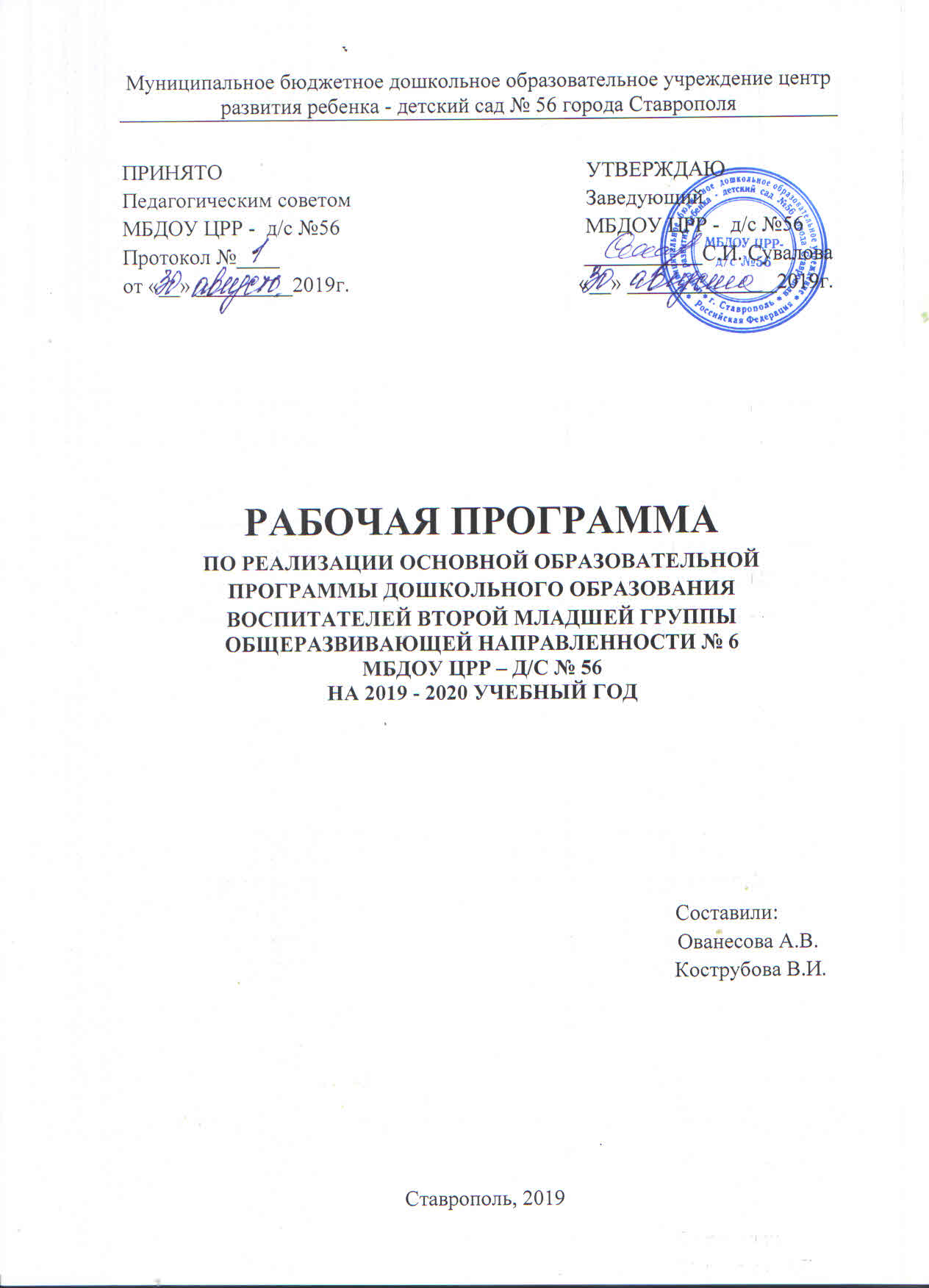 	стр.Аннотация к рабочей программе	3Целевой раздел	5Пояснительная записка	5Цели и задачи реализации программы	5Принципы и подходы к формированию рабочей программы	7Возрастные особенности детей 3 – 4 лет	8Целевые ориентиры на этапе завершения дошкольного образования	13Система оценки результатов освоения программы 	13Социальный паспорт младшей группы «Солнышко» 	14Социальный паспорт семей воспитанников младшей группы	14Содержательный раздел 	16Содержание образования по образовательным областям 	16Образовательная область «Социально – коммуникативное развитие»	16Образовательная область «Познавательное развитие»	18Образовательная область «Речевое развитие»	21Образовательная область «Художественно – эстетическое развитие»	23Образовательная область «Физическое развитие»	26Развитие игровой деятельности	27Взаимодействие детского сада с семьёй 	28Описание форм, методов и средств реализации программыпо образовательным областям	31Учебный план на 2019 – 2020 учебный год	39Расписание ООД	40Организационный раздел	41Организация режима пребывания детей	41Технологическая карта ООД	42Организация развивающей предметно – пространственной среды группы	45 Культурно-досуговая деятельность	49Перечень методических пособий	50Список используемой литературы	52Приложения 	53Приложение 1. Примерное комплексно – тематическое планирование 	54Приложение 2. Комплексы утренней гимнастики	56Приложение 3. Комплексы гимнастики после сна	61 Приложение 4. Режим двигательной активности 	72Приложение 5. Здоровьесберегающие технологии	72Приложение 6. Примерный перечень развлечений и праздников	73Приложение 7. Примерный список литературы для чтения детям 3 – 4 лет	73 	Приложение 8. Перспективный план работы с родителями	75Приложение 9. Перспективное планирование по ОБЖ	76Приложение 10. План работы по формированию культурно –                               гигиенических навыков 	86Приложение 11. Перспективное планирование воспитательно –                               образовательной деятельности	89Приложение 12. Модель воспитательно – образовательного процесса                                  (планирование на неделю)	98АННОТАЦИЯ К РАБОЧЕЙ ПРОГРАММЕНастоящая рабочая программа для детей младшей группы общеразвивающей направленности разработана на основе примерной основной общеобразовательной программы «От рождения до школы» под редакцией Н. Е. Вераксы, В.В. Гербовой, Т.С. Комаровой в соответствии с Федеральными государственными образовательными стандартам и к структуре основной общеобразовательной программы дошкольного образования и соответствует нормативным и законодательным актам:Приказ Министерства образования и науки Российской Федерации «Об утверждении федерального государственного образовательного стандарта дошкольного образования» № 1155 от 17 октября 2013 года; ФЗ «Об образовании в РФ» (в ред. Федеральных законов от 07.05.2013 N 99-ФЗ, от 23.07.2013 N203-ФЗ); Постановление Главного государственного санитарного врача РФ от 15.05.2013 N26 "Об утверждении СанПиН 2.4.1.3049-13 «Санитарно-эпидемиологические требования к устройству, содержанию и организации режима работы дошкольных образовательных организаций»; Приказом Минобрнауки России от 30.08.2013 N 1014 «Об утверждении Порядка организации и осуществления образовательной деятельности по основным общеобразовательным программам дошкольного образования».Рабочая программа определяет содержание и организацию воспитательно - образовательного процесса; направлена на формирование общей культуры, развитие физических, интеллектуальных и личностных качеств, формирование предпосылок учебной деятельности, обеспечивающих социальную успешность, сохранение и укрепление здоровья детей. Содержание рабочей программы обеспечивает комплексный подход в организации и реализации образовательного процесса дошкольников с учётом имеющихся условий в групповом помещении; учитывает возрастные особенности и потребности детей дошкольников, ориентирована на выполнение социального заказа родителей.Рабочая программа разработана в соответствии с принципами и подходами, определёнными Федеральным государственным образовательным стандартом к структуре основной общеобразовательной программы дошкольного образования:– обеспечивает единство воспитательных, развивающих и обучающих целей и задач процесса образования детей дошкольного возраста;– основывается на комплексно-тематическом принципе построения образовательного процесса;– предусматривает решение программных образовательных задач в совместной деятельности взрослого и детей и самостоятельной деятельности детей не только в рамках непосредственно образовательной деятельности, но и при проведении режимных моментов в соответствии со спецификой дошкольного образования;– предполагает построение образовательного процесса на адекватных возрасту формах работы с детьми.Рабочая программа детей 4-го года жизни составлена с учётом принципа интеграции образовательных областей в соответствии с направлениями развития ребенка:социально – коммуникативное развитие; познавательное развитие; речевое развитие; художественно – эстетическое развитие;физическое развитие,а так же возрастными возможностями и индивидуальными особенностями воспитанников.      Содержание детской деятельности распределено по месяцам, неделям и представляет систему, рассчитанную на один учебный год в количестве 31 учебных недель, что соответствует комплексно-тематическому планированию по программе «От рождения до школы» под ред. Н.Е. Вераксы, Т.С. Комаровой, М.А. Васильевой. Рабочая программа является «открытой» и предусматривает вариативность, интеграцию, изменения и дополнения по мере профессиональной необходимости.Рабочая Программа направлена на достижение следующих целей:1) Создание условий развития ребенка, открывающих возможности для его позитивной социализации, его личностного развития, развития инициативы и творческих способностей на основе сотрудничества со взрослыми и сверстниками и соответствующим возрасту видам деятельности;2) Создание развивающей образовательной среды, которая представляет собой систему условий социализации и индивидуализации детей.Рабочая программа включает три раздела:- целевой раздел;- содержательный раздел;- организационный раздел.Целевой раздел содержит пояснительную записку рабочей программы младшей группы. В пояснительную записку включены цели и задачи реализации рабочей программы, возрастные и индивидуальные особенности контингента воспитанников, посещающих группу, описание социокультурных особенностей осуществления образовательной деятельности. Принципы и подходы, описанные в целевом разделе, обеспечивают единство задач образовательного процесса, интеграцию образовательных областей. Планируемые результаты рабочей программы конкретизируют целевые ориентиры образовательного стандарта дошкольного образования.В содержательном разделе представлено общее содержание рабочей программы. Содержание рабочей программы определяется в соответствии с направлениями развития ребенка, соответствует основным положениям возрастной психологии и дошкольной педагогики и обеспечивают единство воспитательных, развивающих и обучающих целей и задач. Психолого – педагогическая работа по формированию физических, интеллектуальных и личностных качеств детей осуществляется интегрировано в процессе организации различных видов детской деятельности (игровой, коммуникативной, познавательно - исследовательской, двигательной, изобразительной, музыкальной, восприятие художественной литературы и фольклора, самообслуживание и элементарный бытовой труд). Обязательная часть обеспечивает выполнение обязательной части основной образовательной программы дошкольного образования МБДОУ ЦРР- д/с №56 г.Ставрополя, выстроена в соответствии с примерной основной образовательной программой дошкольного образования «От рождения до школы» под редакцией Н.Е. Вераксы, Т.С. Комаровой, М.А. Васильевой – М.: Мозаика – Синтез, 2014 г.В ней представлены формы, методы работы по реализации задач через совместную деятельность взрослых и детей в рамках образовательной деятельности и при проведении режимных моментов, через взаимодействие с семьями воспитанников, культурные практики, способы поддержки детской инициативы через взаимодействие с семьями воспитанников. Часть, формируемая участниками образовательных отношений, сформирована на основе регионального компонента и основана на интеграции парциальных и авторских модифицированных программ.Организационный раздел включает режим дня, утвержденный Приказом заведующего МБДОУ ЦРР –д/с №56 г.Ставрополя План календарно – тематических недель, включенный в данный раздел, разработан с учетом образовательных задач, временных отрезков года, возраста детей, текущих праздников.Программные образовательные задачи решаются в совместной образовательной деятельности взрослого и детей, проведении режимных моментов, самостоятельной деятельности детей. Для реализации рабочей программы имеется учебно - методическое и информационное обеспечение.Рабочая программа корректируется воспитателями в соответствии с реальными условиями, дополняется календарным планом воспитательно – образовательной работы.ЦЕЛЕВОЙ РАЗДЕЛПОЯСНИТЕЛЬНАЯ ЗАПИСКАРабочая программа для младшего возраста составлена на основе примерной общеобразовательной программы дошкольного образования «От рождения до школы» (далее – Программа) под редакцией Н.Е. Вераксы, Т.С. Комаровой, М.А. Васильевой и включает содержание, планирование и организацию образовательного процесса по каждой образовательной области. Программа разработана на основе Федерального государственного образовательного стандарта дошкольного образования (ФГОС ДО) и предназначена для использования в дошкольных образовательных организациях. Программа направлена на создание условий развития ребенка 3-4 лет, открывающих возможности для его позитивной социализации, личностного развития, развития инициативы и творческих способностей на основе сотрудничества со взрослыми и сверстниками и соответствующим возрасту видам деятельности, создание развивающей образовательной среды, которая представляет собой систему условий социализации и индивидуализации детей.Решение программных задач предусматривается не только в рамках совместной организованной образовательной деятельности, но и в ходе режимных моментов; совместной деятельности взрослого и детей, самостоятельной деятельности дошкольников.Цели и задачи реализации ПрограммыЦель рабочей программы – планирование, организация и управление образовательным процессом по определённой образовательной области или виду деятельности.Рабочая программа:Конкретизирует цели и задачи изучения каждой образовательной области и вида деятельности;Определяет объём и содержание предлагаемого материала, умений и навыков, которыми должны овладеть дошкольники;Оптимально распределяет время регламентированных видов деятельности по темам;Способствует совершенствованию методики проведения образовательной деятельности;Применяет современные информационные технологии.Ведущие цели Программы – создание благоприятных условий для полноценного проживания ребенком дошкольного детства, формирование основ базовой культуры личности, всестороннее развитие психических и физических качеств в соответствии с возрастными и индивидуальными особенностями, подготовка к жизни в современном обществе, формирование предпосылок к учебной деятельности, обеспечение безопасности жизнедеятельности дошкольника. Особое внимание в Программе уделяется развитию личности ребенка, сохранению и укреплению здоровья детей. Эти цели реализуются в процессе разнообразных видов детской деятельности: игровой, коммуникативной, изобразительной, музыкальной, двигательной, восприятие художественной литературы и фольклора, самообслуживание и элементарный бытовой труд.Для достижения целей Программы первостепенное значение имеет решение следующих задач:1) охрана и укрепление физического и психического здоровья детей, в том числе их эмоционального благополучия;2) создание благоприятных условий развития детей в соответствии с их возрастными и индивидуальными особенностями и склонностями;3) максимальное использование разнообразных видов детской деятельности, их интеграция в целях повышения эффективности воспитательно – образовательного процесса;4)  творческая организация воспитательно – образовательного процесса;5) обеспечение психолого-педагогической поддержки семьи и повышение компетентности родителей (законных представителей) в вопросах развития и образования, охраны и укрепления здоровья детей;6) единство подходов к воспитанию детей в условиях дошкольного образовательного учреждения и семьи;7) вариативность использования образовательного материала, позволяющая развивать творчество в соответствии с интересами и наклонностями каждого ребёнка;8) формирование бережного отношения к родной природе, окружающему миру.Программа разработана на основе следующих нормативно – правовых документов:Федеральный закон «Об образовании в Российской Федерации» от 29.12.2012 № 273-ФЗ; Федеральный государственный образовательный стандарт дошкольного образования (Утвержден приказом Министерства образования и науки Российской Федерации от 17 октября . N 1155); «Санитарно-эпидемиологические требованиями к устройству, содержанию и организации режима работы дошкольных организациях». Санитарно-эпидемиологические правила и нормативы СанПиН 2.4.1.3049-13, утвержденные постановлением Главного государственного санитарного врача Российской Федерации от 15 мая 2013 года № 26; Приказ Министерства образования и науки Российской Федерации от 17.10.2013 №1155 «Об утверждении федерального государственного образовательного стандарта дошкольного образования» (Зарегистрировано в Минюсте России 14.11.2013 N 30384); Приказ Министерства образования и науки Российской Федерации от 30.08.2013г. №1014 «Об утверждении Порядка организации и осуществления образовательной деятельности по основным общеобразовательным программам дошкольного образования». Устав ДОУ; Основная образовательная программа ДОУ.Разделы рабочей программы выстроены в соответствии с требованиями Федерального государственного образовательного стандарта дошкольного образования:- целевой раздел - в котором даются цели, задачи, краткая характеристика группы, описываются возрастные особенности детей;- содержательный раздел – в нем представлено общее содержание рабочей программы;- организационный раздел - изложены рекомендации по организации жизнедеятельности детей, режим дня, расписание ООД данной возрастной группы.Содержание программы определяется в соответствии с направлениями развития ребенка, соответствует основным положениям возрастной психологии и дошкольной педагогики и обеспечивает единство воспитательных, развивающих и обучающих целей и задач.В программе представлены формы, методы работы по реализации задач через совместную деятельность взрослых и детей, через самостоятельную деятельность детей не только в рамках образовательной деятельности, но и при проведении режимных моментов, через взаимодействие с семьями воспитанников. Содержание психолого-педагогической работы изложено по пяти образовательным областям: Социально-коммуникативное развитие («Социализация, развитие общения, нравственное воспитание», «Ребенок в семье и сообществе, патриотическое воспитание», «Самообслуживание, самостоятельность, трудовое воспитание», «Формирование основ безопасности»);Познавательное развитие («Развитие познавательно-исследовательской деятельности», «Приобщение к социокультурным ценностям», «Формирование элементарных математических представлений», «Ознакомление с миром природы»);Речевое развитие («Развитие речи», «Приобщение к художественная литература»);Художественно-эстетическое развитие («Приобщение к искусству» «Изобразительная деятельность», «Конструктивно-модельная деятельность», «Музыкальная деятельность»);Физическое развитие  («Формирование начальных представлений о здоровом образе жизни», «Физическая культура»).Принципы и подходы к формированию рабочей программыОбразовательный процесс основывается на следующих принципах, которые учитываются в обучении, воспитании детей и в оформлении развивающей среды:Принцип развивающего образования, в соответствии с которым главной целью дошкольного образования является развитие ребенка.Принцип научной обоснованности и практической применимости - содержание программы соответствует основным положениям возрастной психологии и дошкольной педагогики.Принцип интеграции содержания дошкольного образования понимается нами как состояние (или процесс, ведущий к такому состоянию) связанности, взаимопроникновения и взаимодействия отдельных образовательных областей, обеспечивающее целостность образовательного процесса в соответствии с возрастными возможностями и особенностями детей, спецификой и возможностями образовательных областей.Комплексно-тематический принцип построения образовательного процесса, ориентированный на объединение комплекса различных видов специфических детских деятельностей вокруг единой темы в тесной взаимосвязи и взаимозависимости с интеграцией детских деятельностей.Принцип вариативности - у детей формируется умение в простейших и сложных ситуациях делать самостоятельный выбор на основе согласованных правил.Принцип минимакса обеспечивает продвижение каждого ребенка своим темпом и ориентирует на построение образовательной деятельности на основе индивидуальных особенностей каждого ребенка, при котором сам ребенок становится активным в выборе содержания своего образования, становится субъектом образования.Принцип творчества ориентирует на приобретение детьми в ходе игры и любого вида деятельности собственного опыта творческой деятельности.Основой организации образовательного процесса является единство воспитательных, развивающих и обучающих целей и задач процесса образования детей дошкольного возраста, в ходе реализации которых формируются такие качества, которые являются ключевыми в развитии дошкольников.Возрастные особенности детей 3 – 4 летВ возрасте 3-4 лет ребенок постепенно выходит за пределы семейного круга, Его общение становится вне ситуативным. Взрослый становится для ребенка не только членом семьи, но и носителем определенной общественной функции. Желание ребенка выполнять такую же функцию приводит к противоречию с его реальными возможностями. Это противоречие разрешается через развитие игры, которая становится ведущим видом деятельности в дошкольном возрасте.Главной особенностью игры является ее условность: выполнение одних действий с одними предметами предполагает их отнесенность к другим действиям с другими предметами. Основным содержанием игры младших дошкольников являются действия с игрушками и предметами-заместителями. Продолжительность игры небольшая. Младшие дошкольники ограничиваются игрой с одной-двумя ролями и простыми, неразвернутыми сюжетами. Игры с правилами в этом возрасте только начинают формироваться.Изобразительная деятельность ребенка зависит от его представлений о предмете. В этом возрасте они только начинают формироваться. Графические образы бедны. У одних детей в изображениях отсутствуют детали, у других рисунки могут быть более детализированы. Дети уже могут использовать цвет.Большое значение для развития мелкой моторики имеет лепка. Младшие дошкольники способны под руководством взрослого вылепить простые предметы.Известно, что аппликация оказывает положительное влияние на развитие восприятия. В этом возрасте детям доступны простейшие виды аппликации.Конструктивная деятельность в младшем дошкольном возрасте ограничена возведением несложных построек по образцу и по замыслу.  В младшем дошкольном возрасте развивается перцептивная деятельность. Дети от использования предэталонов – индивидуальных единиц восприятия – переходят к сенсорным эталонам – культурно-выработанным средствам восприятия. К концу младшего дошкольного возраста дети могут воспринимать до 5 и более форм предметов и до 7 и более цветов, способны дифференцировать предметы по величине, ориентироваться в пространстве группы детского сада, а при определенной организации образовательного процесса, и в помещении всего дошкольного учреждения.Развиваются память и внимание. По просьбе взрослого дети могут запомнить 3-4 слова и 5-6 названий предметов. К концу младшего дошкольного возраста они способны запомнить значительные отрывки из любимых произведений.Продолжает развиваться наглядно-действенное мышление. При этом преобразования ситуаций в ряде случаев осуществляются на основе целенаправленных проб с учетом желаемого результата. Дошкольники способны установить некоторые скрытые связи и отношения между предметами.В младшем дошкольном возрасте начинает развиваться воображение, которое особенно наглядно проявляется в игре, когда одни объекты выступают в качестве заместителей других.Взаимоотношения детей обусловлены нормами и правилами. В результате целенаправленного воздействия они могут усвоить относительно большое количество норм, которые выступают основанием для оценки собственных действий и действий других детей.Взаимоотношения детей ярко проявляются в игровой деятельности. Они скорее играют рядом, чем активно вступают во взаимодействие. Однако уже в этом возрасте могут наблюдаться устойчивые избирательные взаимоотношения. Конфликты между детьми возникают преимущественно по поводу игрушек. Положение ребенка в группе сверстников во многом определяется мнением воспитателя.В младшем дошкольном возрасте можно наблюдать соподчинение мотивов поведения в относительно простых ситуациях. Сознательное управление поведением только начинает складываться; во многом поведение ребенка еще ситуативно. Вместе с тем можно наблюдать и случаи ограничения собственных побуждений самим ребенком, сопровождаемые словесными указаниями. Начинает развиваться самооценка, при этом дети в значительной мере ориентируются на оценку воспитателя. Продолжает развиваться также их половая идентификация, что проявляется в характере выбираемых игрушек и сюжетов. В три года или чуть раньше любимым выражением ребенка становится «я сам». Ребенок хочет стать «как взрослый», но, понятно, быть им не может. Отделение себя от взрослого – характерная черта  кризиса трех лет.Эмоциональное развитие ребенка этого возраста характеризуется проявлениями таких чувств и эмоций как  любовь к близким, привязанность к воспитателю, доброжелательное отношение  к окружающим,  сверстникам. Ребенок способен к эмоциональной отзывчивости - сопереживать, утешать сверстника, помогать ему, он может стыдиться своих плохих поступков, хотя, надо отметить, эти чувства неустойчивы. Взаимоотношения, которые ребенок четвертого года жизни устанавливает со  взрослыми и другими детьми, отличаются нестабильностью и зависят от ситуации.  Большим эмоциональным благополучием характеризуются девочки.Поскольку в младшем дошкольном возрасте поведение ребенка непроизвольно, действия и поступки  ситуативны, последствия их ребенок не представляет, нормально развивающемуся ребенку свойственно ощущение безопасности, доверчиво-активное отношение к окружающему. Стремление ребенка быть независимым от взрослого и действовать, как взрослый может провоцировать небезопасные способы поведения. 3-4-летние дети усваивают некоторые нормы и правила поведения, связанные с определенными разрешениями и запретами («можно», «нужно», «нельзя»), могут увидеть несоответствие поведения другого ребенка нормам и правилам поведения. Однако при этом дети выделяют не нарушение самой нормы, а нарушение требований взрослого («Вы сказали, что нельзя драться, а он дерется»). Характерно, что дети этого возраста не пытаются указать самому ребенку, что он поступает не по правилам, а обращаются с жалобой к взрослому. Нарушивший же правило ребенок, если ему специально не указать на это, не испытывает никакого смущения. Как правило, дети переживают только последствия своих неосторожных действий (разбил посуду, порвал одежду), и эти переживания связаны в большей степени с ожиданием последующих за таким нарушением  санкций взрослого.В три года ребенок начинает осваивать гендерные роли и гендерный репертуар: девочка-женщина, мальчик-мужчина. Он адекватно идентифицирует себя с представителями своего пола, имеет первоначальные представления о собственной гендерной принадлежности, аргументирует ее по ряду признаков (одежда, предпочтения в играх, игрушках, прическа и т.д.). В  этом возрасте  дети дифференцируют других людей по полу, возрасту; распознают детей, взрослых, пожилых людей, как в реальной жизни, так и на иллюстрациях. Начинают проявлять интерес, внимание, заботу по отношению к детям другого пола. У нормально развивающегося 3-летнего человека есть все возможности овладения навыками самообслуживания – самостоятельно есть, одеваться, раздеваться, умываться, пользоваться носовым платком, расческой, полотенцем, отправлять свои естественные нужды. К концу четвертого года жизни младший дошкольник овладевает элементарной культурой поведения во время еды за столом и умывания в туалетной комнате. Подобные навыки основываются на определенном уровне развития двигательной сферы ребенка, одним из основных компонентов которого является уровень развития моторной координации. В этот период высока потребность ребенка в движении (его двигательная активность составляет не менее половины времени бодрствования). Ребенок начинает осваивать основные движения, обнаруживая при выполнении физических упражнений стремление к целеполаганию (быстро пробежать, дальше прыгнуть, точно воспроизвести движение и др.). 3-4 года – также благоприятный возраст для начала целенаправленной работы по формированию физических качеств  (скоростных, силовых, координации, гибкости, выносливости).Накапливается определенный запас представлений о разнообразных свойствах предметов, явлениях окружающей действительности и о себе самом. В этом возрасте у ребенка при правильно организованном развитии уже должны быть сформированы основные сенсорные эталоны. Он знаком с основными цветами (красный, желтый, зеленый, синий). Если перед ребенком выложить карточки разных цветов, то по просьбе взрослого он выберет 3-4 цвета по названию и 2-3 из них самостоятельно назовет. Малыш способен верно выбрать формы  предметов (круг, овал, квадрат, прямоугольник, треугольник) по образцу, но может еще путать овал и круг, квадрат и прямоугольник. Ему известны слова «больше», «меньше», и из двух предметов (палочек, кубиков, мячей и т. п.) он успешно выбирает больший или меньший. Труднее выбрать «самый большой» или «самый меньший» из 3-5 предметов (более пяти предметов детям трехлетнего возраста не следует предлагать). В 3 года дети практически осваивают пространство своей комнаты (квартиры), групповой комнаты в детском саду, двора, где гуляют и т. п. На основании опыта у них складываются некоторые пространственные представления. Они знают, что рядом со столом стоит стул, на диване лежит игрушечный мишка, перед домом растет дерево, за домом – гараж, под дерево закатился мяч. Освоение пространства происходит одновременно с развитием речи: ребенок учится пользоваться словами, обозначающими пространственные отношения (предлогами и наречиями).В этом возрасте ребенок еще плохо ориентируется во времени. Время нельзя увидеть, потрогать, поиграть с ним, но дети его чувствуют, вернее, организм ребенка определенным образом реагирует: в одно время хочется спать, в другое – завтракать, гулять. Представления ребенка четвертого года жизни о явлениях окружающей действительности обусловлены, с одной стороны, психологическими особенностями возраста,  с другой, его непосредственным опытом. Малыш знаком с предметами ближайшего окружения, их назначением (на стуле сидят, из чашки пьют и т. п.); с назначением некоторых общественно-бытовых зданий (в магазине, супермаркете покупают игрушки, хлеб, молоко, одежду, обувь); имеет представления о знакомых средствах передвижения (легковая, грузовая машина, троллейбус, самолет, велосипед и т. п.); о некоторых профессиях (врач, шофер, дворник); праздниках (новый год, день своего рождения); свойствах воды, снега, песка (снег белый, холодный, вода теплая и холодная, лед скользкий, твердый; из влажного песка можно лепить, делать куличики, а сухой песок рассыпается); различает и называет состояния погоды (холодно, тепло, дует ветер, идет дождь). На четвертом году жизни малыш различает по форме, окраске, вкусу некоторые фрукты и овощи, знает 2-3 вида птиц, некоторых домашних животных, наиболее часто встречающихся насекомых.Внимание детей четвертого года жизни непроизвольно. Однако его устойчивость проявляется по-разному. Обычно малыш может заниматься в течение 10-15 минут, но привлекательное занятие длится достаточно долго, и ребенок не переключается и не отвлекается от него.Память трехлеток непосредственна,  непроизвольна и имеет яркую эмоциональную окраску. Дети сохраняют и воспроизводят только ту информацию, которая остается в их памяти без всяких внутренних усилий (легко заучивая понравившиеся стихи и песенки, ребенок из 5-7 специально предложенных ему отдельных слов, обычно запоминает не больше двух–трех). Положительно и отрицательно окрашенные сигналы и явления запоминаются прочно и надолго. К концу младшего дошкольного возраста они способны запомнить значительные отрывки из любимых произведений. Мышление 3-летнего ребенка является наглядно-действенным: малыш решает задачу путем непосредственного действия с предметами (складывание матрешки, пирамидки, мисочек, конструирование по образцу и т. п.). В наглядно-действенных задачах ребенок учится соотносить условия с целью, что необходимо для любой мыслительной деятельности. При этом преобразования ситуаций в ряде случаев осуществляются на основе целенаправленных проб с учетом желаемого результата. Дошкольники способны установить некоторые скрытые связи и отношения между предметами. В три года воображение только начинает развиваться, и прежде всего, в игре.  Малыш действует с одним предметом и воображает на его месте другой: палочка вместо ложечки, камушек вместо мыла, стул – машина для путешествий и т. д. В младшем дошкольном возрасте ярко выражено стремление  к деятельности. Взрослый для ребенка – носитель определенной общественной функции. Желание ребенка выполнять такую же функцию приводит к развитию игры. Дети овладевают способами игровой деятельности – игровыми действиями с игрушками и предметами-заместителями, приобретают первичные умения ролевого поведения. Ребенок 3-4 лет способен подражать и охотно подражает показываемым ему игровым действиям. Игра  ребенка  первой половины 4-го года жизни – скорее игра рядом, чем вместе. В играх, возникающих по инициативе детей, отражаются  умения, приобретенные в совместным со взрослым играх. Сюжеты игр  простые, неразвернутые, содержащие 1-2 роли. Неумение объяснить свои действия партнеру по игре, договориться с ним, приводит  к конфликтам, которые дети не в силах самостоятельно разрешить. Конфликты чаще всего возникают по поводу игрушек. Постепенно (к 4 годам) ребенок начинает согласовывать свои действия, договариваться в процессе совместных игр, использует речевые формы вежливого общения. Мальчики в игре более общительны, отдают предпочтение большим компаниям, девочки предпочитают тихие, спокойные игры, в которых задействовано 2-3 подруги. Взаимоотношения детей ярко проявляются в игровой деятельности. Они скорее играют рядом, чем активно вступают во взаимодействие.На третьем году жизни дети становятся самостоятельнее. Продолжает развиваться предметная деятельность, ситуативно-деловое общение ребёнка и взрослого; совершенствуется восприятие, речь, начальные формы произвольного поведения, игры, наглядно-действенное мышление. Развитие предметной деятельности связано с условием культурных способов действия с различными предметами. Развиваются соотносящие и орудийные действия. Умение выполнять орудийные действия развивает произвольность, преобразуя натуральные формы активности в культурные на основе предлагаемой взрослыми модели, которая выступает в качестве не только объекта для подражания, но и образца, регулирующего собственную активность ребёнка.В ходе совместной с взрослыми предметной деятельности продолжает развиваться понимание речи. Слово отделяется от ситуации и приобретает самостоятельное значение. Дети продолжают осваивать названия окружающих предметов, учатся выполнять простые словесные просьбы взрослых в пределах видимой наглядной ситуации. Количество понимаемых слов значительно возрастает. Совершенствуется регуляция поведения в результате обращения взрослых к ребёнку, который начинает понимать не только инструкцию, но и рассказ взрослых.Интенсивно развивается активная речь детей. К трём годам они осваивают основные грамматические структуры, пытаются строить простые предложения, в разговоре с взрослыми используют практически все части речи. Активный словарь достигает примерно 1 000 – 1 500 слов.К концу третьего года жизни речь становится средством общения ребёнка со сверстниками. В этом возрасте у детей формируются новые виды деятельности: игра, рисование, конструирование.Игра носит процессуальный характер, главное в ней – действия, которые совершаются с игровыми предметами, приближёнными к реальности. В середине третьего года жизни появляются действия с предметами заместителями.Появление собственно изобразительной деятельности обусловлено тем, что ребёнок уже способен сформулировать намерение изобразить какой либо предмет. Типичным является изображение человека в виде «головонога» - окружности и отходящих от неё линий.На третьем году жизни совершенствуются зрительные и слуховые ориентировки, что позволяет детям безошибочно выполнять ряд заданий: осуществлять выбор из 2-3 предметов по форме, величине и цвету; различать мелодии; петь.Совершенствуется слуховое восприятие, прежде всего фонематический слух. К трём годам дети воспринимают все звуки родного языка, но произносят их с большими искажениями.Основной формой мышления становится наглядно-действенное. Его особенность заключается в том, что возникающее в жизни ребёнка проблемные ситуации разрешаются путём реального действия с предметами.Для детей этого возраста характерна неосознанность мотивов, импульсивность и зависимость чувств и желаний от ситуации. Дети легко заражаются эмоциональным состоянием сверстников. Однако в этот период начинает складываться непроизвольность поведения. Она обусловлена развитием орудийных действий и речи.У детей появляются чувства гордости и стыда, начинают формироваться элементы самосознания, связанные с идентификацией с именем и полом. Ранний возраст завершается кризисом трёх лет. Ребёнок осознаёт себя как отдельного человека, отличного от взрослого. У него формируется образ Я. Кризис часто сопровождается рядом отрицательных проявлений: негативизмом, упрямством, нарушением общения со взрослым и др. Кризис может продолжаться от нескольких месяцев до двух лет.Целевые ориентиры Результатами освоения программы являются целевые ориентиры дошкольного образования, которые представляют собой социально-нормативные возрастные характеристики возможных достижений ребенка. К целевым ориентирам дошкольного образования относятся следующие социально-нормативные возрастные характеристики возможных достижений ребенка:Ребёнок интересуется окружающими предметами и активно действует с ними; эмоционально вовлечён в действия с игрушками и другими предметами, стремится проявлять настойчивость в достижении результата своих действий. Использует специфические, культурно фиксированные предметные действия, знает назначение бытовых предметов (ложки, расчёски, карандаша и пр.) и умеет пользоваться ими. Владеет простейшими навыками самообслуживания; стремится проявлять самостоятельность в бытовом и игровом поведении; проявляет навыки опрятности.Владеет активной и пассивной речью, включённой в общение; может обращаться с вопросами и просьбами, понимает речь взрослых; знает названия окружающих предметов и игрушек. Речь становится полноценным средством общения с другими детьми. Стремится к общению со взрослыми и активно подражает им в движениях и действиях; появляются игры, в которых ребёнок воспроизводит действия взрослого. Эмоционально откликается на игру, предложенную взрослым, принимает игровую задачу. Проявляет интерес к сверстникам; наблюдает за их действиями и подражает им. Проявляет интерес к совместным играм небольшими группами.Интересуется стихами, песнями и сказками, рассматривает картинки, стремится двигаться под музыку; проявляет эмоциональный отклик на различные произведения культуры и искусства. У ребёнка развита крупная моторика, он стремится осваивать различные виды движений (бег, лазанье, перешагивание и пр.).Проявляет интерес к окружающему миру природы, с интересом участвует в сезонных наблюдениях.Проявляет интерес к продуктивной деятельности (рисование, лепка, конструирование).
Система оценки результатов освоения ПрограммыРеализация программы «От рождения до школы» предполагает оценку индивидуального развития детей. Такая оценка производится педагогическим работником в рамках педагогической диагностики (оценки индивидуального развития дошкольников, связанной с оценкой эффективности педагогических действий и лежащей в основе их дальнейшего планирования). Педагогическая диагностика проводится в ходе наблюдений за активностью детей в спонтанной и специально организованной деятельности. Инструментарий для педагогической диагностики – карты наблюдений детского развития, позволяющие фиксировать индивидуальную динамику и перспективы развития каждого ребенка в ходе:Социально – коммуникативного развития; Познавательного развития;Речевого развития; Художественно – эстетического развития; Физического развития. А так же научно – методическое пособие «Мониторинг в детском саду» (СПб: ДЕТСТВО-ПРЕСС, 2010).Результаты педагогической диагностики могут использоваться исключительно для решения следующих образовательных задач:1) индивидуализации образования (в том числе поддержки ребенка, построения его образовательной траектории или профессиональной коррекции особенностей его развития); 2) оптимизации работы с группой детей. В ходе образовательной деятельности педагоги должны создавать диагностические ситуации, чтобы оценить индивидуальную динамику детей и скорректировать свои действия. 	В работе применяем следующие методы диагностики:-Наблюдение - изучение индивидуальных особенностей ребёнка через изучение его поведения.-Тестирование – использование стандартных наборов вопросов и заданий (тестов), имеющих определённую шкалу значений.-Беседы.-Анализ результатов детской деятельности.-Интервьюирование (получение информации с помощью опроса).Социальный паспорт младшей группы «Солнышко»Комплектование группы на 01.09.2019г.Физическое состояние и здоровье воспитанниковСоциальный паспорт семей воспитанников младшей группы На данный момент у всех детей развивается интерес к общению со взрослыми и детьми. У малышей хорошо развита любознательность, усваивают нормы и правила поведения. Родители принимают активное участие в жизни группы и детского сада, интересуются жизнью детей, радуются их успехам.Содержательный разделЦели и задачи  образовательных областей.Образовательная область«СОЦИАЛЬНО-КОММУНИКАТИВНОЕ РАЗВИТИЕ»Цель: позитивная социализация детей дошкольного возраста, приобщение детей к социокультурным нормам, традициям семьи, общества и государства.Задачи: Усвоение норм и ценностей, принятых в обществе, включая моральные и нравственные ценности. Развитие общения и взаимодействия ребёнка с взрослыми и сверстниками. Становление самостоятельности, целенаправленности и саморегуляции собственных действий. Развитие социального и эмоционального интеллекта, эмоциональной отзывчивости, сопереживания. Формирование готовности к совместной деятельности. Формирование уважительного отношения и чувства принадлежности к своей семье и сообществу детей и взрослых в организации. Формирование позитивных установок к различным видам труда и творчества. Формирование основ безопасности в быту, социуме, природе.Социализация, развитие общения, нравственное воспитание.Закреплять навыки организованного поведения в детском саду, дома, на улице. Продолжать формировать элементарные представления о том, что хорошо и что плохо.	Обеспечивать условия для нравственного воспитания детей. Поощрять попытки пожалеть сверстника, обнять его, помочь. Создавать игровые ситуации, способствующие формированию внимательного, заботливого отношения к окружающим. Приучать детей общаться спокойно, без крика.	 Формировать доброжелательное отношение друг к другу, умение делиться с товарищем, опыт правильной оценки хороших и плохих поступков.	 Учить жить дружно, вместе пользоваться игрушками, книгами, помогать друг другу.	Приучать детей к вежливости (учить здороваться, прощаться, благодарить за помощь).Ребенок в семье и сообществе, патриотическое воспитание.Образ Я. Постепенно формировать образ Я. Сообщать детям разнообразные, касающиеся непосредственно их сведения (ты мальчик, у тебя серые глаза, ты любишь играть и т.п.), в том числе сведения о прошлом (не умел ходить, говорить; ел из бутылочки) и о происшедших с ними изменениях (сейчас умеешь правильно вести себя за столом, рисовать, танцевать; знаешь «вежливые» слова).	Семья. Беседовать с ребенком о членах его семьи (как зовут, чем занимаются, как играют с ребенком и пр.).	Детский сад. Формировать у детей положительное отношение к детскому саду. Обращать их внимание на красоту и удобство оформления групповой комнаты, раздевалки (светлые стены, красивые занавески, удобная мебель, новые игрушки, в книжном уголке аккуратно расставлены книги с яркими картинками).	Знакомить детей с оборудованием и оформлением участка для игр и занятий, подчеркивая его красоту, удобство, веселую, разноцветную окраску строений.	Обращать внимание детей на различные растения, на их разнообразие и красоту.	Вовлекать детей в жизнь группы, воспитывать стремление поддерживать чистоту и порядок в группе, формировать бережное отношение к игрушкам, книгам, личным вещам и пр. Формировать чувство общности, значимости каждого ребенка для детского сада.	Совершенствовать умение свободно ориентироваться в помещениях и на участке детского сада.	Формировать уважительное отношение к сотрудникам детского сада (музыкальный руководитель, медицинская сестра, заведующая, старший воспитатель и др.), их труду; напоминать их имена и отчества.Родная стана. Формировать интерес к малой родине и первичные представления о ней: напоминать детям название города (посёлка), в котором они живут; побуждать рассказывать о том, где они гуляют в выходные дни (в парке, сквере, на площадке) и пр.Самообслуживание, самостоятельность, трудовое воспитание.Культурно-гигиенические навыки. Совершенствовать культурно - гигиенические навыки, формировать простейшие навыки поведения во время еды, умывания.	Приучать детей следить за своим внешним видом; учить правильно пользоваться мылом, аккуратно мыть руки, лицо, уши; насухо вытираться после умывания, вешать полотенце на место, пользоваться расческой и носовым платком.	Формировать элементарные навыки поведения за столом: умение правильно пользоваться столовой и чайной ложками, вилкой, салфеткой; не крошить хлеб, пережевывать пищу с закрытым ртом, не разговаривать с полным ртом.	Самообслуживание. Учить детей самостоятельно одеваться и раздеваться в определенной последовательности (надевать и снимать одежду, расстегивать и застегивать пуговицы, складывать, вешать предметы одежды и т.п.). Воспитывать навыки опрятности, умение замечать непорядок в одежде и устранять его при небольшой помощи взрослых.	Общественно-полезный труд. Формировать желание участвовать в посильном труде, умение преодолевать небольшие трудности. Побуждать детей к самостоятельному выполнению элементарных поручений: готовить материалы к занятиям (кисти, доски для лепки и пр.), после игры убирать на место игрушки, строительный материал.	Приучать соблюдать порядок и чистоту в помещении и на участке детского сада.	Во второй половине года начинать формировать у детей умения, необходимые при дежурстве по столовой (помогать накрывать стол к обеду: раскладывать ложки, расставлять хлебницы (без хлеба), тарелки, чашки и т.п.). 		Труд в природе. Воспитывать желание участвовать в уходе за растения-ми и животными в уголке природы и на участке: с помощью взрослого кормить рыб, птиц, поливать комнатные растения, растения на грядках, сажать лук, собирать овощи, расчищать дорожки от снега, счищать снег со скамеек.	Уважение к труду взрослых. Формировать положительное отношение к труду взрослых. Рассказывать детям о понятных им профессиях (воспитатель, помощник воспитателя, музыкальный руководитель, врач, продавец, повар, шофер, строитель), расширять и обогащать представления о трудовых действиях, результатах труда.	Воспитывать уважение к людям знакомых профессий. Побуждать оказывать помощь взрослым, воспитывать бережное отношение к результатам их труда.Формирование основ безопасности.Безопасное поведение в природе. Формировать представления о простейших взаимосвязях в живой и неживой природе. Знакомить с правилами поведения в природе (не рвать без надобности растения, не ломать ветки деревьев, не трогать животных и др.).	Безопасность на дорогах. Расширять ориентировку в окружающем пространстве. Знакомить детей с правилами дорожного движения.	Учить различать проезжую часть дороги, тротуар, понимать значение зеленого, желтого и красного сигналов светофора.	Формировать первичные представления о безопасном поведении на дорогах (переходить дорогу, держась за руку взрослого).	Знакомить с работой водителя.	Безопасность собственной жизнедеятельности. Знакомить с источниками опасности дома (горячая плита, утюг и др.).	Формировать навыки безопасного передвижения в помещении (осторожно спускаться и подниматься по лестнице, держась за перила; открывать и закрывать двери, держась за дверную ручку).	Формировать умение соблюдать правила в играх с мелкими предметами (не засовывать предметы в ухо, нос; не брать их в рот).	Развивать умение обращаться за помощью к взрослым.	Формировать навыки безопасного поведения в играх с песком, водой, снегом.Образовательная область«ПОЗНАВАТЕЛЬНОЕ РАЗВИТИЕ»Цель: Развитие познавательных способностей и познавательных интересов детей.Задачи:Развитие интересов детей, любознательности и познавательной мотивации. Формирование познавательных действий, становление сознания. Развитие воображения и творческой активности. Формирование первичных представлений о себе, других людях, объектах окружающего мира, их свойствах и отношениях (форме, цвете, размере, материале, звучании, ритме, темпе, количестве, числе, части и целом, пространстве и времени, движении и покое, причинах и следствиях и др.).Формирование первичных представлений о малой родине и Отечестве, представлений о социокультурных ценностях нашего народа, об отечественных традициях и праздниках, о планете Земля как общем доме людей, об особенностях природы, многообразии стран и народов мира.Развитие познавательно-исследовательской деятельности.Познавательно-исследовательская деятельность. Учить детей обобщенным способам исследования разных объектов окружающей жизни, с помощью специально разработанных систем эталонов, перцептивных действий. Стимулировать использование исследовательских действий. Включать детей в совместные с взрослыми практические познавательные действия экспериментального характера, в процессе которых выделяются ранее скрытые свойства изучаемого объекта. Предлагать выполнять действия в соответствии с задачей и содержанием алгоритма деятельности. С помощью взрослого использовать действия моделирующего характера. Сенсорное развитие. Обогащать чувственный опыт детей, развивать умение фиксировать его в речи. Совершенствовать восприятие (активно включая все органы чувств). Развивать образные представления (используя при характеристике предметов эпитеты и сравнения). Создавать условия для ознакомления детей с цветом, формой, величиной, осязаемыми свойствами предметов (теплый, холодный, твердый, мягкий, пушистый и т.п.); развивать умение воспринимать звучание различных музыкальных инструментов, родной речи. Закреплять умение выделять цвет, форму, величину как особые свойства предметов; группировать однородные предметы по нескольким сенсорным признакам: величине, форме, цвету. Совершенствовать навыки установления тождества и различия предметов по их свойствам: величине, форме, цвету. Подсказывать детям название форм (круглая, треугольная, прямоугольная и квадратная). Дидактические игры. Подбирать предметы по цвету и величине (большие, средние и маленькие; 2–3 цветов), собирать пирамидку из уменьшающихся по размеру колец, чередуя в определенной последовательности 2–3 цвета; собирать картинку из 4–6 частей. В совместных дидактических играх учить детей выполнять постепенно усложняющиеся правила.Формирование элементарных математических представлений.Количество. Развивать умение видеть общий признак предметов группы (все мячи - круглые, эти - все красные, эти - все большие и т. д.).	Учить составлять группы из однородных предметов и выделять из них отдельные предметы; различать понятия «много», «один», «по одному», «ни одного»; находить один и несколько одинаковых предметов в окружающей обстановке; понимать вопрос «Сколько?»; при ответе пользоваться словами «много», «один», «ни одного».	Сравнивать две равные (неравные) группы предметов на основе взаимного сопоставления элементов (предметов). Познакомить с приемами последовательного наложения и приложения предметов одной группы к предметам другой; учить понимать вопросы: «Поровну ли?», «Чего больше (меньше)?»; отвечать на вопросы, пользуясь предложениями типа: «Я на каждый кружок положил грибок. Кружков больше, а грибов меньше» или «Кружков столько же, сколько грибов».	Учить устанавливать равенство между неравными по количеству группами предметов путем добавления одного предмета или предметов к меньшей по количеству группе или убавления одного предмета из большей группы.	Величина. Сравнивать предметы контрастных и одинаковых размеров; при сравнении предметов соизмерять один предмет с другим по заданному признаку величины (длине, ширине, высоте, величине в целом), пользуясь приемами наложения и приложения; обозначать результат сравнения словами (длинный - короткий, одинаковые (равные) по длине, широкий - узкий, одинаковые (равные) по ширине, высокий - низкий, одинаковые (равные) по высоте, большой - маленький, одинаковые (равные) по величине).	Форма. Познакомить детей с геометрическими фигурами: кругом, квадратом, треугольником. Учить обследовать форму этих фигур, используя зрение и осязание.	Ориентировка в пространстве. Развивать умение ориентироваться в расположении частей своего тела и в соответствии с ними различать пространственные направления от себя: вверху - внизу, впереди - сзади (позади), справа - слева. Различать правую и левую руки.	Ориентировка во времени. Учить ориентироваться в контрастных частях суток: день - ночь, утро - вечер.Ознакомление с миром природы.Расширять представления детей о растениях и животных. Продолжать знакомить с домашними животными и их детенышами, особенностями их поведения и питания.	Знакомить детей с обитателями уголка природы: аквариумнымирыбками и декоративными птицами (волнистыми попугайчиками, канарейками и др.).	Расширять представления о диких животных (медведь, лиса, белка, еж и др.), о земноводных (на примере лягушки).	Учить наблюдать за птицами, прилетающими на участок (ворона, голубь, синица, воробей, снегирь и др.), подкармливать их зимой.	Расширять представления детей о насекомых (бабочка, майский жук, божья коровка, стрекоза и др.).	Учить отличать и называть по внешнему виду: овощи (огурец, помидор, морковь, репа и др.), фрукты (яблоко, груша, персики и др.), ягоды (малина, смородина и др.).	Дать элементарные представления о растениях данной местности:  деревьях, цветущими травянистыми растениями (одуванчик, мать-и-мачеха и др.). Показать как растут комнатные растения (фикус, герань и др.). Дать представления о том, что для роста растений нужны земля, вода и воздух.	Знакомить с характерными особенностями следующих друг за другом времен года и теми изменениями, которые происходят в связи с этим в жизни и деятельности взрослых и детей.	Дать представления о свойствах воды (льется, переливается, нагревается, охлаждается), песка (сухой - рассыпается, влажный - лепится), снега (холодный, белый, от тепла - тает).	Учить отражать полученные впечатления в речи и продуктивных видах деятельности.	Формировать умение понимать простейшие взаимосвязи в природе (если растение не полить, оно может засохнуть и т. п.).	Знакомить с правилами поведения в природе (не рвать без надобности растения, не ломать ветки деревьев, не трогать животных и др.).Сезонные наблюдения. 	Осень. Учить замечать изменения в природе: становится холоднее, идут дожди, люди надевают теплые вещи, листья начинают изменять окраску и опадать, птицы улетают в теплые края.	Расширять представления о том, что осенью собирают урожай овощей и фруктов. Учить различать по внешнему виду, вкусу, форме наиболее распространенные овощи и фрукты и называть их.	Зима. Расширять представления о характерных особенностях зимней природы (холодно, идет снег; люди надевают зимнюю одежду).	Организовывать наблюдения за птицами, прилетающими на участок, подкармливать их. Учить замечать красоту зимней природы: деревья в снежном уборе, пушистый снег, прозрачные льдинки и т.д.; участвовать в катании с горки на санках, лепке поделок из снега, украшении снежных построек.	Весна. Продолжать знакомить с характерными особенностями весенней природы: ярче светит солнце, снег начинает таять, становится рыхлым, выросла трава, распустились листья на деревьях, появляются бабочки и майские жуки.	Расширять представления детей о простейших связях в природе: стало пригревать солнышко - потеплело - появилась травка, запели птицы, люди заменили теплую одежду на облегченную.	Показать, как сажают крупные семена цветочных растений и овощей на грядки.	Лето. Расширять представления о летних изменениях в природе: жарко, яркое солнце, цветут растения, люди купаются, летают бабочки, появляются птенцы в гнездах.	Дать элементарные знания о садовых и огородных растениях. Закреплять знания о том, что летом созревают многие фрукты, овощи и ягоды.Ознакомление с предметным окружением.Продолжать знакомить детей с предметами ближайшего окружения (игрушки, предметы домашнего обихода, виды транспорта) их функциями и назначением.	Побуждать вычленять некоторые особенности предметов домашнего обихода (части, размеры, форму, цвет), устанавливать связи между строением и функцией. Понимать, что отсутствие какой – то части нарушает предмет, возможность его использования.	Расширять представления детей о свойствах (прочность, твердость, мягкость) материала (дерево, бумага, ткань, глина). Способствовать овладению способами обследования предметов, включая простейшие опыты (тонет – не тонет, рвется – не рвется). Предлагать группировать (чайная, столовая, кухонная посуда) и классифицировать (посуда – одежда) хорошо знакомые предметы.	Рассказывать о том, что одни предметы сделаны руками человека (посуда, мебель), другие созданы природой (камень, шишки). Формировать понимание того, что человек создает предметы, необходимые для его жизни и жизни других людей (мебель, одежда, обувь, посуда, игрушки и т.д.).Ознакомление с социальным миром.Знакомить с театром через мини – спектакли и представления, а также через игры – драматизации по произведениям детской литературы.	Знакомить с ближайшим окружением (основными объектами сельской инфраструктуры): дом, улица, магазин, поликлиника, парикмахерская.	Формировать интерес к малой родине и первичные представления о ней: напоминать детям название города (села), в котором они живут, самые любимые места посещения в выходные дни.	Рассказывать детям о понятных им профессиях (воспитатель, помощник воспитателя, музыкальный руководитель, врач, продавец, повар, шофер, строитель), расширять и обогащать представления о трудовых действиях, результатах труда. Обращать внимание детей на личностные (доброжелательный, чуткий) и деловые (трудолюбивый, аккуратный) качества человека, которые ему помогают трудиться.	 Формировать интерес к малой родите и первичные преставления о ней.Образовательная область«РЕЧЕВОЕ РАЗВИТИЕ»Цель: Формирование устной речи и навыков речевого общения с окружающими на основе овладения литературным языком  своего народа.Задачи:Овладение речью как средством общения и культуры. Обогащение активного словаря. Развитие связной грамматически правильной диалогической и монологической речи. Развитие речевого творчества. Знакомство с книжной культурой, детской литературой, понимание на слух текстов различных жанров детской литературы. Формирование звуковой аналитико – синтетической активности как предпосылки обучения грамоте. Развитие звуковой и интонационной культуры речи, фонематического слуха.Развитие речи.	Развивающая речевая среда. Продолжать помогать детям общаться со знакомыми взрослыми и сверстниками посредством поручений (спроси, выясни, предложи помощь, поблагодари и т. п.).		Подсказывать детям образцы обращения к взрослым, зашедшим в группу («Скажите: „Проходите, пожалуйста“», «Предложите: „Хотите посмотреть...“», «Спросите: „Понравились ли наши рисунки?“»).	В быту, в самостоятельных играх помогать детям посредством речи взаимодействовать и налаживать контакты друг с другом («Посоветуй Мите перевозить кубики на большой машине», «Предложи Саше сделать ворота пошире», «Скажи: „Стыдно драться! Ты уже большой“»).	В целях развития инициативной речи, обогащения и уточнения представлений о предметах ближайшего окружения предоставлять детям для самостоятельного рассматривания картинки, книги, наборы предметов.	Продолжать приучать детей слушать рассказы воспитателя о забавных случаях из жизни.	Формирование словаря. На основе обогащения представлений о ближайшем окружении продолжать расширять и активизировать словарный запас детей. Уточнять названия и назначение предметов одежды, обуви, головных уборов, посуды, мебели, видов транспорта.	Учить детей различать и называть существенные детали и части предметов (у платья-рукава, воротник, карманы, пуговицы), качества (цвет и его оттенки, форма, размер), особенности поверхности (гладкая, пушистая, шероховатая), некоторые материалы и их свойства (бумага легко рвется и размокает, стеклянные предметы бьются, резиновые игрушки после сжимания восстанавливают первоначальную форму), местоположение (за окном, высоко, далеко, под шкафом). Обращать внимание детей на некоторые сходные по назначению предметы (тарелка-блюдце, стул-табурет-скамеечка, шуба-пальто-дубленка). Учить понимать обобщающие слова (одежда, посуда, мебель, овощи, фрукты, птицы и т. п.); называть части суток (утро, день, вечер, ночь); называть домашних животных и их детенышей, овощи и фрукты.	Звуковая культура речи. Продолжать учить детей внятно произносить в словах гласные (а, у, и, о, э) и некоторые согласные звуки: п-б-т-д-к-г; ф-в; т-с-з-ц.	Развивать моторику речи двигательного аппарата, слуховое восприятие, речевой слух и речевое дыхание, уточнять и закреплять артикуляцию звуков. Вырабатывать правильный темп речи, интонационную выразительность. Учить отчетливо произносить слова и короткие фразы, говорить спокойно, с естественными интонациями.	Грамматический строй речи. Продолжать учить детей согласовывать прилагательные с существительными в роде, числе, падеже; употреблять существительные с предлогами (в, на, под, за, около). Помогать употреблять в речи имена существительные в форме единственного и множественного числа, обозначающие животных и их детенышей (утка – утенок – утята); форму множественного числа существительных в родительном падеже (ленточек, матрешек, книг, груш, слив). Относиться к словотворчеству детей как к этапу активного овладения грамматикой, подсказывать им правильную форму слова.	Помогать получать из нераспространенных простых предложений (состоят только из подлежащего и сказуемого) распространенные путем введения в них определений, дополнений, обстоятельств; составлять предложения с однородными членами («Мы пойдем в зоопарк и увидим  слона, зебру и тигра»).	Связная речь. Развивать диалогическую форму речи. 	Вовлекать детей в разговор во время рассматривания предметов, картин, иллюстраций; наблюдений за живыми объектами; после просмотра спектаклей, мультфильмов.	Обучать умению вести диалог с педагогом: слушать и понимать заданный вопрос, понятно отвечать на него, говорить в нормальном темпе, не перебивая говорящего взрослого.	Напоминать детям о необходимости говорить «спасибо», «здравствуйте», «до свидания», «спокойной ночи» (в семье, группе).Помогать доброжелательно общаться друг с другом.	Формировать потребность делиться своими впечатлениями с воспитателями и родителями.Приобщение к художественной литературе.	Читать знакомые, любимые детьми художественные произведения, рекомендованные программой для первой младшей группы.Воспитывать умение слушать новые сказки, рассказы, стихи, следить за развитием действия, сопереживать героям произведения. Объяснять детям поступки персонажей и последствия этих поступков. Повторять наиболее интересные, выразительные отрывки из прочитанного произведения, предоставляя детям возможность договаривать слова и несложные для воспроизведения фразы.Учить с помощью воспитателя инсценировать и драматизировать небольшие отрывки из народных сказок.Учить детей читать наизусть потешки и небольшие стихотворения.Продолжать способствовать формированию интереса к книгам. Регулярно рассматривать с детьми иллюстрации.Образовательная область«ХУДОЖЕСТВЕННО-ЭСТЕТИЧЕСКОЕ РАЗВИТИЕ» Цель: формирование интереса к эстетической стороне окружающей действительности, эстетического отношения к предметам и явлениям окружающего мира, произведениям искусства; воспитание интереса к художественно-творческой деятельности.Задачи: Развитие эстетических чувств детей, художественного восприятия, образных представлений, воображения, художественно-творческих способностей. Развитие детского художественного творчества, интереса к самостоятельной творческой деятельности (изобразительной, конструктивно - модельной, музыкальной и др.); удовлетворение потребности детей в самовыражении.Приобщение к искусству.Развивать эстетические чувства детей, художественное восприятие, содействовать возникновению положительного эмоционально отклика на литературные и музыкальные произведения, красоту окружающего мира, произведения народного и профессионального искусство (книжные иллюстрации, изделия народных промыслов, предметов быта, одежда).	Подводить детей к восприятию произведений искусства. Знакомить с элементарными свойствами выразительности в разных видах искусства (цвет, звук, форма, движение, жесты), подводить к различению видов искусства через художественный образ.	Готовить детей к посещению кукольного театра, выставки детских работ и т.д.Изобразительная деятельность.	Развивать эстетическое восприятие; обращать внимание детей на красоту окружающих предметов (игрушки), объектов природы (растения, животные), вызывать чувство радости.	Формировать интерес к занятиям изобразительной деятельностью. Учить в рисовании, лепке, аппликации изображать простые предметы и явления, передавая их образную выразительность.	Включать в процесс обследования предмета движения обеих рук по предметы, охватывание руками.	Вызывать положительные эмоциональный отклик на красоту природы, произведения искусства (книжные иллюстрации, изделия народных промыслов, предметов быта, одежда).	Учить создавать как индивидуальные, так и коллективные композиции в рисунках, лепке, аппликации.Рисование. Предлагать детям передавать в рисунках красоту окружающих предметов и природы (голубое   небо с белыми облаками; кружащиеся на ветру и падающие на землю разноцветные листья; снежинки и т. п.).Продолжать учить правильно держать карандаш, фломастер, кисть, не напрягая мышц и не сжимая сильно пальцы. Добиваться свободного движения руки с карандашом и кистью во время рисования. Формировать умение набирать краску на кисть: аккуратно обмакивать ее всем ворсом в баночку с краской, снимать лишнюю краску о край баночки легким прикосновением ворса, хорошо промывать кисть, прежде чем набрать краску другого цвета. Приучать осушать промытую кисть о мягкую тряпочку или бумажную салфетку.Закреплять знание названия цветов (красный, синий, зеленый, желтый, белый, черный), познакомить с оттенками (розовый, голубой, серый). Обращать внимание на подбор цвета, соответствующего изображаемому предмету.Приобщать детей к декоративной деятельности: учить украшать дымковскими узорами силуэты игрушек, вырезанных воспитателем (птичка, козлик, конь и др.), и разных предметов (блюдечко, рукавички).Учить ритмичному нанесению линий, штрихов, пятнен, мазков (опадают с деревьев листочки, идет дождь, «снег, снег кружится, белая вся улица», «дождик, дождик, кап, кап, кап...»).Учить изображать простые предметы, рисовать прямые лишний (короткие, длинные) в разных направлениях, перекрещивать их (полоски, ленточки, дорожки, заборчик, клетчатый платочек и др.). Подводить детей к изображению предметов разной формы (округлая, прямоугольная) и предметов, состоящих из комбинаций разных форм и линий (неваляшка, снеговик, цыпленок, тележка, вагончик и др.).Формировать умение создавать несложные сюжетные композиции, повторяя изображение одного предмета (елочки на нашем участке, неваляшки гуляют) или изображая разнообразные предметы, насекомых и т.п. в траве ползают жучки и червячки; колобок катится по дорожке и др.). Развивать умение располагать изображения по всему листу.Лепка. Формировать интерес к лепке. Закреплять представления о свойствах глины, пластилина, пластической массы и способах лепки. Развивать умение раскатывать комочки прямыми и круговыми движениями, соединять концы получившейся палочки, сплющивать шар, сминая его ладонями обеих рук. Побуждать детей украшать вылепленные предметы, используя палочку с заточенным концом, учить создавать предметы, состоящие из 2-3 частей, соединяя их путем прижимания друг к другу.Закреплять умение аккуратно пользоваться глиной, класть комочки и вылепленные предметы на дощечку.Учить детей лепить несложные предметы, состоящие из нескольких частей (неваляшка, цыпленок, пирамидка и др.). Предлагать объединить вылепленные фигурки в коллективную композицию (неваляшки водят  хоровод, яблоки лежат на тарелке и др.): Вызывать радость от восприятия результата своей и общей работы.Аппликация. Приобщать детей к искусству аппликации, формировать интерес к этому виду деятельности. Учить предварительно выкладывать (в определенной последовательности) на листе бумаги готовые детали разной формы, величины, цвета, составляя изображение (задуманное ребенком или заданное воспитателем), и наклеивать их.Учить  аккуратно пользоваться клеем: намазывать его кисточкой тонким слоем на обратную сторону наклеиваемой фигуры (на специально приготовленной клеенке); прикладывать стороной, намазанной клеем, к листу бумаги и плотно прижимать салфеткой.Формировать навыки аккуратной работы. Вызывать у детей радость от полученного изображения.Учить создавать в аппликации на бумаге разной формы (квадрат, розета и др.) предметные и декоративные композиции из геометрических форм и природных материалов, повторяя и чередуя их по форме и цвету. Закреплять знание формы предметов и их цвета. Развивать чувство ритма.Конструктивно-модельная деятельность.Подводить детей к простейшему анализу созданных построек. Совершенствовать конструктивные умения, учить различать, называть и использовать основные строительные детали (кубики, кирпичики, пластины, цилиндры, трехгранные призмы), сооружать новые постройки, используя полученные ранее умения (накладывание, приставление, прикладывание), использовать в постройках детали разного цвета. Вызывать чувство радости при удавшейся постройке. 	Учить располагать кирпичики, пластины вертикально (в ряд, по кругу, по периметру четырехугольника), ставить их плотно друг к другу, на определенном расстоянии (заборчик, ворота). Побуждать детей к созданию вариантов конструкций, добавляя другие детали (на столбики ворот ставить трехгранные призмы, рядом со столбами-кубиками и др.). Изменять постройки двумя способами: заменяя одни детали другими или надстраивая их в высоту, длину (низкая и высокая башенка, короткий и длинный поезд). 	Развивать желание сооружать постройки по собственному замыслу.  Продолжать учить дет дорожка и дома -улица; стол, стул, диван-мебель для кукол. Приучать детей после игры аккуратно складывать детали в коробки.Музыкальная деятельность.Воспитывать у детей эмоциональную отзывчивость на музыку.	Познакомить с тремя музыкальными жанрами: песней, танцем, маршем. Способствовать развитию музыкальной памяти. Формировать умение узнавать знакомые песни, пьесы; чувствовать характер музыки (веселый, бодрый, спокойный), эмоционально на нее реагировать.Слушание. Учить слушать музыкальное произведение до конца, понимать характер музыки, узнавать и определять, сколько частей в произведении.	Развивать способность различать звуки по высоте в пределах октавы-септимы, замечать изменение в силе звучания мелодии (громко, тихо). 	Совершенствовать умение различать звучание музыкальных игрушек, детских музыкальных инструментов (музыкальный молоточек, шарманка, погремушка, барабан, бубен, металлофон и др.). Пение. Способствовать развитию певческих навыков: петь без напряжения в диапазоне ре (ми)-ля (си), в одном темпе со всеми, чисто и ясно произносить слова, передавать характер песни (весело, протяжно, ласково, напевно).Песенное творчество. Учить допевать мелодии колыбельных песен на слог «баю-баю» и веселых мелодий на слог «ля-ля». Формировать навыки сочинительства веселых и грустных мелодий по образцу.Музыкально-ритмические движения. Учить двигаться в соответствии с двухчастной формой музыки и силой ее звучания (громко, тихо); реагировать на начало звучания музыки и ее окончание.	Совершенствовать навыки основных движений (ходьба и бег). Учить маршировать вместе со всеми и индивидуально, бегать легко, в умеренном и быстром темпе под музыку.	Улучшать качество исполнения танцевальных движений: притопывать попеременно двумя ногами и одной ногой.	Развивать умение кружиться в парах, выполнять прямой галоп, двигаться под музыку ритмично и согласно темпу и характеру музыкального произведения, с предметами, игрушками и без них.	Способствовать развитию навыков выразительной и эмоциональной передачи игровых и сказочных образов: идет медведь, крадется кошка, бегают мышата, скачет зайка, ходит петушок, клюют зернышки цыплята, летают птички и т. д.	Развитие танцевально-игрового творчества. Стимулировать самостоятельное выполнение танцевальных движений под плясовые мелодии. Учить, более точно, выполнять движения, передающие характер изображаемых животных.Игра на детских музыкальных инструментах. Знакомить детей с некоторыми детскими музыкальными инструментами: дудочкой, металлофоном, колокольчиком, бубном, погремушкой, барабаном, а также их звучанием.	Учить дошкольников подыгрывать на детских ударных музыкальных инструментах.Образовательная область«ФИЗИЧЕСКОЕ РАЗВИТИЕ»Цель: гармоничное физическое развитие, формирование интереса и ценностного отношения к занятиям физической культурой, формирование основ здорового образа жизни.Задачи:1) Приобретение опыта в следующих видах деятельности детей: двигательной, в том числе связанной с выполнением упражнений, направленных на развитие таких физических качеств, как координация и гибкость, способствующих правильному формированию опорно-двигательной системы организма, развитию равновесия, координации движения, крупной и мелкой моторики обеих рук, а также с правильным, не наносящим ущерба организму выполнением основных движений (ходьба, бег, мягкие прыжки, повороты в обе стороны);2) Формирование начальных представлений о некоторых видах спорта, овладение подвижными играми с правилами;3) Становление целенаправленности и саморегуляции в двигательной сфере;4) Становление ценностей здорового образа жизни, овладение его элементарными нормами и правилами (в питании, двигательном режиме, закаливании, при формировании полезных привычек и др.)Формирование начальных представлений о здоровом образе жизни.Развивать умение различать и называть органы чувств (глаза, рот, нос, уши), дать представление об их роли в организме и о том, как их беречь и ухаживать за ними. Дать представление о полезной и вредной пище; об овощах и фруктах, молочных продуктах, полезных для здоровья человека. Формировать представление о том, что утренняя зарядка, игры, физические упражнения вызывают хорошее настроение; с помощью сна восстанавливаются силы. Познакомить детей с упражнениями, укрепляющими различные органы и системы организма. Дать представление о необходимости закаливания.Дать представление о ценности здоровья; формировать желание вести здоровый образ жизни. Формировать умение сообщать о своем самочувствии взрослым, осознавать необходимость лечения. Формировать потребность в соблюдении навыков гигиены и опрятности в повседневной жизни.Физическая культура.Продолжать развивать разнообразные виды движений. Учить детей ходить и бегать свободно, не шаркая ногами, не опуская головы, сохраняя перекрестную координацию движений рук и ног. Приучать действовать совместно. Учить строиться в колонну по одному, шеренгу, круг, находить свое место при построениях.Учить энергично отталкиваться двумя ногами и правильно приземляться в прыжках с высоты, на месте и с продвижением вперед; принимать правильное исходное положение в прыжках в длину и высоту с места; в метании мешочков с песком, мячей диаметром 15–20 см. Закреплять умение энергично отталкивать мячи при катании, бросании. Продолжать учить ловить мяч двумя руками одновременно.Обучать хвату за перекладину во время лазанья. Закреплять умение ползать.Учить сохранять правильную осанку в положениях сидя, стоя, в движении, при выполнении упражнений в равновесии.Учить кататься на санках, садиться на трехколесный велосипед, кататься на нем и слезать с него.Учить детей надевать и снимать лыжи, ходить на них, ставить лыжи на место.Учить реагировать на сигналы «беги», «лови», «стой» и др.; выполнять правила в подвижных играх.Развивать самостоятельность и творчество при выполнении физических упражнений, в подвижных играх.Подвижные игры. Развивать активность и творчество детей в процессе двигательной деятельности. Организовывать игры с правилами. Поощрять самостоятельные игры с каталками, автомобилями, тележками, велосипедами, мячами, шарами. Развивать навыки лазанья, ползания; ловкость, выразительность и красоту движений. Вводить в игры более сложные правила со сменой видов движений. Воспитывать у детей умение соблюдать элементарные правила, согласовывать движения, ориентироваться в пространстве.РАЗВИТИЕ ИГРОВОЙ ДЕЯТЕЛНОСТИСоздание условий для развития игровой деятельности детей. Формирование игровых умений, развитых культурных форм игры. Развитие у детей интереса к различным видам игр. Всестороннее воспитание и гармоничное развитие детей в игре (эмоционально-нравственное, умственное, физическое, художественно-эстетическое и социально-коммуникативное).Развитие самостоятельности, инициативы, творчества, навыков саморегуляции; формирование доброжелательного отношения к сверстникам, умения взаимодействовать, договариваться, самостоятельно разрешать конфликтные ситуации.Содержание психолого-педагогической работыСюжетно-ролевые игры. Способствовать возникновению у детей игр на темы из окружающей жизни, по мотивам литературных произведений (потешек, песенок, сказок, стихов); обогащению игрового опыта детей посредством объединения отдельных действий в единую сюжетную линию.Развивать умение выбирать роль, выполнять в игре с игрушками несколько взаимосвязанных действий (готовить обед, накрывать на стол, кормить). Учить взаимодействовать в сюжетах с двумя действующими лицами (шофер — пассажир, мама — дочка, врач — больной); в индивидуальных играх с игрушками-заместителями исполнять роль за себя и за игрушку.Показывать способы ролевого поведения, используя обучающие игры.Поощрять попытки детей самостоятельно подбирать атрибуты для той или иной роли; дополнять игровую обстановку недостающими предметами, игрушками.Усложнять, обогащать предметно-игровую среду за счет использования предметов полифункционального назначения и увеличения количества игрушек. Учить детей использовать в играх строительный материал (кубы, бруски, пластины), простейшие деревянные и пластмассовые конструкторы, природный материал (песок, снег, вода); разнообразно действовать с ними (строить горку для кукол, мост, дорогу; лепить из снега заборчик, домик; пускать по воде игрушки).Развивать умение взаимодействовать и ладить друг с другом в непродолжительной совместной игре.Подвижные игры. Развивать активность детей в двигательной деятельности. Организовывать игры со всеми детьми группы. Поощрять игры с каталками, автомобилями, тележками, велосипедами; игры, в которых развиваются навыки лазания, ползанья; игры с мячами, шарами, развивающие ловкость движений. Постепенно вводить игры с более сложными правилами и сменой видов движений.Театрализованные игры. Пробуждать интерес детей к театрализованной игре, создавать условия для ее проведения. Формировать умение следить за развитием действия в играх-драматизациях и кукольных спектаклях, созданных силами взрослых и старших детей.Учить детей имитировать характерные действия персонажей (птички летают, козленок скачет), передавать эмоциональное состояние человека (мимикой, позой, жестом, движением).Знакомить детей с приемами вождения настольных кукол. Учить сопровождать движения простой песенкой.Вызывать желание действовать с элементами костюмов (шапочки, воротнички и т. д.) и атрибутами как внешними символами роли.Развивать стремление импровизировать на несложные сюжеты песен, сказок. Вызывать желание выступать перед куклами и сверстниками, обустраивая место для выступления. Побуждать участвовать в беседах о театре (театр — актеры — зрители, поведение людей в зрительном зале).Дидактические игры. Закреплять умение детей подбирать предметы по цвету и величине (большие, средние и маленькие шарики 2–3 цветов), собирать пирамидку из уменьшающихся по размеру колец, чередуя в определенной последовательности 2–3 цвета. Учить собирать картинку из 4–6 частей («Наша посуда», «Игрушки» и др.).В совместных дидактических играх учить детей выполнять постепенно усложняющиеся правила.ВЗАИМОДЕЙСТВИЕДЕТСКОГО САДА С СЕМЬЕЙВажнейшим условием обеспечения целостного развития личности ребенка является развитие конструктивного взаимодействия с семьей.Ведущая цель — сделать родителей активными участниками педагогического процесса, оказав им помощь в реализации ответственности за воспитание и обучение детей.Родителям и воспитателям необходимо преодолеть субординацию, монологизм в отношениях друг с другом, отказаться от привычки критиковать друг друга, научиться видеть друг в друге не средство решения своих проблем, а полноправных партнеров, сотрудников.Основные задачи взаимодействия педагогов с семьей:• изучение отношения педагогов и родителей к различным вопросам воспитания, обучения, развития детей, условий организации разнообразной деятельности в детском саду и семье;• знакомство педагогов и родителей с лучшим опытом воспитания в детском саду и семье, а также с трудностями, возникающими в семейном и общественном воспитании дошкольников;• информирование друг друга об актуальных задачах воспитания и обучения детей и о возможностях детского сада и семьи в решении данных задач;• создание в детском саду условий для разнообразного по содержанию и формам сотрудничества, способствующего развитию конструктивного взаимодействия педагогов и родителей с детьми;• привлечение семей воспитанников к участию в совместных с педагогами мероприятиях, организуемых в районе (городе, области);• поощрение родителей за внимательное отношение к разнообразным стремлениям и потребностям ребенка, создание необходимых условий для их удовлетворения в семье.Основные принципы работы с семьями воспитанников:-Открытость детского сада для семьи;-Сотрудничество педагогов и родителей в воспитании детей;-Создание единой развивающей среды, обеспечивающей одинаковые подходы к развитию ребенка в семье и детском саду.Взаимодействие ДОУ с семьями воспитанников:Первичное знакомство, беседа, анкетирование;Проведение индивидуальных бесед с родителями об особенностях развития их ребенка;Проведение совместных мероприятий;Наглядна информация для родителей;Работа родительских клубов, родительские собрания;Групповые консультации и др.Формы взаимодействия с семьями воспитанниковОПИСАНИЕ ФОРМ, МЕТОДОВ И СРЕДСТВРЕАЛИЗАЦИИ ПРОГРАММЫОбразовательная область«Социально – коммуникативное развитие»Образовательная область«Познавательное развитие»Образовательная область«Речевое развитие»Образовательная область«Художественно – эстетическое развитие»Образовательная область«Физическое развитие»Учебный план на 2019 – 2020 год.Объём образовательной нагрузкиПланирование образовательной деятельности.Расписание ООДОРГАНИЗАЦИОННЫЙ РАЗДЕЛрабочей программыОрганизация режима пребывания детейв холодный период*В зависимости от погодных условий (температурный режим, ветер, гололёд и т.д.). На усмотрение администрации.Организация режима пребывания детейв тёплый периодМодель воспитательно – образовательного процессаТехнологическая карта ООДПроектирование воспитательно-образовательного процессаВоспитательно-образовательный процесс строится с учетом контингента воспитанников, их индивидуальных и возрастных особенностей, социального заказа родителей.При организации воспитательно-образовательного процесса обеспечивается единство воспитательных, развивающих и обучающих целей и задач, при этом решаются поставленные цели и задачи, избегая перегрузки детей, на необходимом и достаточном материале, максимально приближаясь к разумному «минимуму».Построение образовательного процесса на комплексно-тематическом принципе с учетом интеграции образовательных областей дает возможность достичь этой цели. Построение всего образовательного процесса вокруг одной центральной темы дает большие возможности для развития детей. Темы помогают организовать информацию оптимальным способом.Введение похожих тем обеспечивает достижение единства образовательных целей и преемственности в детском развитии на протяжении всего дошкольного возраста, органичное развитие детей в соответствии с их индивидуальными возможностями.Тематический принцип построения образовательного процесса позволяет органично вводить региональные и культурные компоненты, учитывать специфику дошкольного учреждения.Проектирование воспитательно-образовательного процесса с детьми на прогулкеПроцесс воспитания детей непрерывен. Большие потенциальные возможности для всестороннего и гармоничного развития личности ребенка заложены в процессе воспитательно-образовательной работы с детьми в условиях прогулки. Здесь, как нигде, предоставляются уникальные условия для всестороннего развития ребенка, в полной мере удовлетворяются его потребности в активных движениях, самостоятельных действиях при ознакомлении с окружающим миром, новых ярких впечатлениях, свободной игре как с природным материалом, так и с игрушками. В течение года прогулки проводятся ежедневно. Летом дети проводят на воздухе практически все время с момента прихода в дошкольное учреждение, заходя в помещение лишь для приема пищи и сна.В зимнее время прогулка проводится два раза в день. Общая продолжительность прогулки до 4 часов. Только температура воздуха ниже -15 °С или ветреная погода, вьюга могут служить поводом для сокращения прогулки или ее отмены.Воспитатель использует любой повод, чтобы именно на прогулке в первую очередь прививать любовь к природе, в том числе организует досуг на участке детского сада (или вблизи) в соответствии с календарным временем года (например, зимой - вокруг живой ели, продумав цикл наблюдений, завершающийся знакомством со строением шишки, семян ели, показом особенностей шишек - пахнут смолой, на дереве (в холоде) закрываются, в тепле (в помещении) раскрывают чешуйки, из-под которых падают семена).Во время прогулок проводятся ежедневные наблюдения за сезонными явлениями природы. С помощью игрушечных персонажей воспитатель может разнообразить приемы наблюдения, поддерживая у детей активный интерес к природе (например, воспитатель соглашается взять куклу на улицу, чтобы дети показали ей птиц на кормушке, поиграли со снегом). Такие приемы позволяют достигнуть цели наблюдения - уточнить названия зимующих птиц, которых дети видят на кормушке и вблизи участка; учить различать их по 2-3 характерным признакам (воробьи маленькие, серые или серо-коричневые, летают стайкой; ворона крупная, серо-черная, летает одна; голуби крупнее воробьев, серо-голубые, кормятся стаей).Как в организованных, так и в самостоятельных играх необходимо своевременно переключать дошкольников с одного вида занятий на другой, поэтому очень важно, чтобы вся деятельность детей на прогулке направлялась и регулировалась воспитателем, а каждый ребенок находился в поле его зрения.В процессе ежедневного проведения на прогулке подвижных игр и физических упражнений расширяется двигательный опыт детей, совершенствуются имеющиеся у них навыки основных движений; развиваются ловкость, быстрота, выносливость; формируются самостоятельность, активность, положительные взаимоотношения со сверстниками.При распределении игр и физических упражнений в течение дня следует учитывать соотношение нового программного материала, предлагаемого на физкультурных занятиях (как в зале, так и на улице), с ежедневными играми и упражнениями, проводимыми воспитателем на утренней и вечерней прогулках. Это будет способствовать закреплению и совершенствованию движений.Важным моментом планирования является распределение игр и упражнений с учетом их интенсивности и сложности. Целесообразно чередовать физическую нагрузку с отдыхом, более подвижные физические упражнения с менее подвижными.При подборе игр и упражнений учтены такие факторы, как время года, погодные условия и место их проведения. В весенне-летний период подвижные игры и упражнения лучше организовывать в самом начале прогулки, что позволит обогатить содержание дальнейшей самостоятельной деятельности детей. Поздней осенью и зимой игры и упражнения целесообразно проводить в конце прогулки. Это снижает вероятность простудных заболеваний.Практика показывает: одной из причин низкой двигательной активности детей в самостоятельных играх является недостаточное и нерациональное использование физкультурных пособий и спортивного инвентаря (мячей, обручей, скакалок, велосипедов, самокатов и др.). Учитывая индивидуальные особенности детей и опираясь на их интересы, воспитатель может показать разные варианты более активных действий с пособиями, чем те, которые выполняет ребенок, помочь обогатить игровой сюжет, наполнить его разнообразными движениями.Все предложенные педагогические приемы и методы индивидуально-дифференцированного подхода к детям должны строиться с учетом интереса ребенка к играм и разным видам деятельности.ОРГАНИЗАЦИЯ РАЗВИВАЮЩЕЙПРЕДМЕТНО-ПРОСТРАНСТВЕННОЙ СРЕДЫ ГРУППЫОсновой реализации Программы является предметно – развивающая среда, необходимая для развития всех детских видов деятельности. В детском саду она построена так, чтобы обеспечить полноценное физическое, художественно - эстетическое, познавательное, речевое и социально – коммуникативное развитие ребенка. Сюда относятся природные среда и объекты, физкультурно – игровые и спортивные сооружения в помещении и на участке, предметно – игровая среда, музыкально – театральная, предметно – развивающая среда для ООД.Требования к развивающей предметно-пространственной среде.Развивающая предметно-пространственная среда должна быть содержательно-насыщенной, трансформируемой, полифункциональной, вариативной, доступной и безопасной.1) Насыщенность среды должна соответствовать возрастным возможностям детей и содержанию Программы.Образовательное пространство должно быть оснащено средствами обучения и воспитания (в том числе техническими), соответствующими материалами, в том числе расходным игровым, спортивным, оздоровительным оборудованием, инвентарем (в соответствии со спецификой Программы).Организация образовательного пространства и разнообразие материалов, оборудования и инвентаря (в здании и на участке) должны обеспечивать:игровую, познавательную, исследовательскую и творческую активность всех воспитанников, экспериментирование с доступными детям материалами (в том числе с песком и водой);двигательную активность, в том числе развитие крупной и мелкой моторики, участие в подвижных играх и соревнованиях;эмоциональное благополучие детей во взаимодействии с предметно-пространственным окружением;возможность самовыражения детей.Для детей младшего дошкольного возраста образовательное пространство должно предоставлять необходимые и достаточные возможности для движения, предметной и игровой деятельности с разными материалами.2) Трансформируемость пространства предполагает возможность изменений предметно-пространственной среды в зависимости от образовательной ситуации, в том числе от меняющихся интересов и возможностей детей.3) Полифункциональность материалов предполагает:возможность разнообразного использования различных составляющих предметной среды, например, детской мебели, мягких модулей, ширм и т.д.;наличие в группе полифункциональных (не обладающих жестко закрепленным способом употребления) предметов, в том числе природных материалов, пригодных для использования в разных видах детской активности (в том числе в качестве предметов-заместителей в детской игре).4) Вариативность среды предполагает:наличие в группе различных пространств (для игры, конструирования, уединения и пр.), а также разнообразных материалов, игр, игрушек и оборудования, обеспечивающих свободный выбор детей;периодическую сменяемость игрового материала, появление новых предметов, стимулирующих игровую, двигательную, познавательную и исследовательскую активность детей.5) Доступность среды предполагает:доступность для воспитанников всех помещений, где осуществляется образовательная деятельность;свободный доступ детей к играм, игрушкам, материалам, пособиям, обеспечивающим все основные виды детской активности;исправность и сохранность материалов и оборудования.6) Безопасность предметно-пространственной среды предполагает соответствие всех ее элементов требованиям по обеспечению надежности и безопасности их использования.Предметно-пространственная среда обеспечивает условия для физического и психического развития, охраны и укрепления здоровья детей.Оснащение центров меняется в соответствии с тематическим планированием образовательного процесса.Под предметно-развивающей средой понимают определенное пространство, организационно оформленное и предметно насыщенное, приспособленное для удовлетворения потребностей ребенка в познании, общении, труде, физическом и духовном развитии в целом. Современное понимание развивающей предметно-пространственной среды включает в себя обеспечение активной жизнедеятельности ребенка, становления его субъектной позиции, развития творческих проявлений всеми доступными, побуждающими к самовыражению средствами.Основные принципы организации средыОборудование помещений дошкольного учреждения должно быть безопасным, здоровьесберегающим, эстетически привлекательным и развивающим. Мебель должна соответствовать росту и возрасту детей, игрушки — обеспечивать максимальный для данного возраста развивающий эффект.Развивающая предметно-пространственная среда должна быть насыщенной, пригодной для совместной деятельности взрослого и ребенка и самостоятельной деятельности детей, отвечающей потребностям детского возраста.В младших группах в основе замысла детской игры лежит предмет, поэтому взрослый каждый раз должен обновлять игровую среду (постройки, игрушки, материалы и др.), чтобы пробудить у малышей любопытство, познавательный интерес, желание ставить и решать игровую задачу. В групповой комнате необходимо создавать условия для самостоятельной двигательной активности детей: предусмотреть площадь, свободную от мебели и игрушек, обеспечить детей игрушками, побуждающими к двигательной игровой деятельности, менять игрушки, стимулирующие двигательную активность, несколько раз в день.Развивающая предметно-пространственная среда должна обеспечивать доступ к объектам природного характера; побуждать к наблюдениям на участке детского сада (постоянным и эпизодическим) за ростом растений, участию в элементарном труде, проведению опытов и экспериментов с природным материалом.Развивающая предметно-пространственная среда должна организовываться как культурное пространство, которое оказывает воспитывающее влияние на детей (изделия народного искусства, репродукции, портреты великих людей, предметы старинного быта и пр.).Пространство группы следует организовывать в виде хорошо разграниченных зон («центры», «уголки», «зоны»), оснащенных большим количеством развивающих материалов (книги, игрушки, материалы для творчества, развивающее оборудование и пр.). Все предметы должны быть доступны детям.Подобная организация пространства позволяет дошкольникам выбирать интересные для себя занятия, чередовать их в течение дня, а педагогу дает возможность эффективно организовывать образовательный процесс с учетом индивидуальных особенностей детей.Оснащение уголков должно меняться в соответствии с тематическим планированием образовательного процесса.В качестве центров развития могут выступать:центр сюжетно-ролевых игр;центр ряженья (для театрализованных игр);центр книги;зона для настольно-печатных игр;выставка (детского рисунка, детского творчества, изделий народных мастеров и т. д.);центр природы (наблюдений за природой);спортивный уголок;центр воды и песка;уголки для разнообразных видов самостоятельной деятельности детей — конструктивной, изобразительной, музыкальной и др.;игровой центр с крупными мягкими конструкциями (блоки, домики, тоннели и пр.) для легкого изменения игрового пространства;игровой уголок (с игрушками, строительным материалом).Культурно-досуговая деятельностьВ соответствии с требованиями ФГОС ДО, в программу включен раздел «Культурно-досуговая деятельность», посвященный особенностям традиционных событий, праздников и мероприятий. Развитие культурно-досуговой деятельности дошкольников по интересам позволяет обеспечить каждому ребенку отдых (пассивный и активный), эмоциональное благополучие способствует формированию умения занимать себя.В разделе обозначены задачи и перечни возможных событий, праздников, мероприятий для данной возрастной группы.Примерный перечень событий, праздников и мероприятий приводится в Приложении 6.Задачи:Отдых. Развивать культурно – досуговую деятельность детей по интересам. Обеспечивать каждому ребёнку отдых (пассивный и активный), эмоциональное благополучие. Формировать умение занимать себя игрой.Развлечения. Показывать театрализованные представления. Организовывать прослушивание звукозаписей; просмотр мультфильмов. Проводить развлечения различной тематики (для закрепления и обобщения пройденного материала). Вызывать интерес к новым темам, стремиться к тому, чтобы дети получали удовольствие от увиденного и услышанного во время развлечения.Праздники. Приобщать детей к праздничной культуре. Отмечать государственные праздники (Новый год, «Мамин день»).Содействовать созданию обстановки общей радости, хорошего настроения.Самостоятельная деятельность. Побуждать детей заниматься изобразительной деятельностью, рассматривать иллюстрации в книгах, играть в разнообразные игры; разыгрывать с помощью воспитателя знакомые сказки, обыгрывать народные песенки, потешки.Поддерживать желание детей петь, танцевать, играть с музыкальными игрушками. Создавать соответствующую среду для успешного осуществления самостоятельной деятельности детей.Перечень методических пособий Программы, используемые для формирования ООП, выбраны по критериям актуальности, потенциальной полезности и обеспеченности ресурсами, а также соответствия программ друг другу.Список используемой литературыФедеральный государственный образовательный стандарт дошкольного образования. – М: УЦ Перспектива, 2014. -32 с.Бережнова О.В., Проектируем основную образовательную программу ДО: Содержательный раздел.// Управление ДОУ 2015(4), с 28.Бережнова О.В., Проектируем основную образовательную программу ДО: Организационный раздел.// Управление ДОУ 2015(5), с 18.Белая  К.Ю.Программы и планы в ДОО. Технология разработки в соответствии с ФГОС ДО. – М: ТЦ Сфера, 2014.Зебзеева В.А. Проектирование образовательной программы детского сада. В условиях реализации ФГОС ДО. – М:., ТЦ Сфера, .// Управление детским садом (6).Скоролупова О.А. Введение ФГОС дошкольного образования: Разработка Образовательной программы ДОУ.- М.: Издательство «Скрипторий 2003», 2014. – 172 с.Скоролупова О.А. Образовательная программа дошкольного образовательного учреждения. – М.: «Скрипторий 2003», 2008. – 88 с.От рождения до школы. Примерная основная общеобразовательная программа дошкольного образования (пилотный вариант) / Под ред. Н.Е. Вераксы, Т.С. Комаровой, М.А. Васильевой. – 3-е изд. – М.: Мозаика-Синтез, 2014. – 360 с.Образовательная программа МКДОУ «Детский сад №6 «Ягодка» на 2015 – 2020 гг.ПРИЛОЖЕНИЯПриложение 1Примерное комплексно-тематическое планированиев младшей группеПриложение 2Комплексы утренней гимнастики для детей младшего возрастаСентябрь 1-2 недели. Упражнения без предметов.1. Ходьба с одной стороны площадки на противоположную за воспитателем – посмотрим на осенние листочки.2. И. п. – ноги на ширине ступни, руки вдоль туловища. Вынести руки вперед, хлопнуть в ладоши перед собой, вернуться в исходное положение (5 раз).3. И. п. – ноги на ширине ступни, руки на поясе. Присесть, положить руки на колени, вернуться в исходное положение (5 раз).4. И. п. – ноги на ширине ступни, руки вдоль туловища. Поднять руки в стороны, вернуться в исходное положение (5 раз).5. И. п. – ноги слегка расставлены, руки на поясе. Прыжки на двух ногах в чередовании с небольшой паузой (2–3 раза).6. Ходьба в колонне по одному за воспитателем (у него в руках флажок).Сентябрь 3-4 недели. Упражнения без предметовУпражнения с кубиками.1. И. п. – ноги на ширине ступни, кубики в обеих руках внизу. Вынести кубики вперед, стукнуть ими друг о друга, опустить вниз, вернуться в исходное положение (5 раз).2. И. п. – ноги на ширине ступни, кубики за спиной. Присесть, положить кубики на пол, встать, руки убрать за спину. Присесть, взять кубики, выпрямиться, вернуться в исходное положение (4 раза).3. И. п. – сидя ноги скрестно, кубики в руках на коленях. Поворот вправо, положить кубик на пол за спиной, выпрямиться. То же в другую сторону. Поворот вправо, взять кубик (рис. 1). То же в другую сторону (по 3 раза в каждую сторону).4. И. п. – ноги слегка расставлены, кубики на полу. Прыжки на двух ногах вокруг кубиков, с небольшой паузой между прыжками.5. Игровое задание «Быстро в домик!»Дети находятся за чертой – это домик. Воспитатель предлагает детям пойти на прогулку – ходьба врассыпную по всей площадке. На слова: «Быстро в домик!» дети вместе с воспитателем бегут за черту (2 раза).Ходьба стайкой (гурьбой) за воспитателем на другую сторону площадки.Октябрь 1-2 недели. Упражнения с погремушками.1. Игра малой подвижности «Тишина» (ходьба).Дети идут в обход площадки, затем по кругу за воспитателем и вместе говорят:Тишина у пруда,Не колышется вода,Не шумите, камыши,Засыпайте, малыши.По окончании слов дети останавливаются, приседают, наклоняют голову и закрывают глаза. Через несколько секунд воспитатель произносит громко: «Ква-ква-ква» – и поясняет, что лягушки разбудили ребят, и они проснулись, поднялись и потянулись. Игровое упражнение повторяется.2. И. п. – ноги слегка расставлены, руки внизу, в каждой по одной погремушке. Руки вынести вперед, погреметь погремушками, опустить руки, вернуться в исходное положение.3. И. п. – ноги на, ширине плеч, погремушки за спиной. Наклониться, коснуться погремушками колен, выпрямиться, вернуться в исходное положение.4. И. п. – ноги на ширине ступни, погремушки за спиной. Присесть, положить погремушки на пол, выпрямиться, убрать руки за спину. Присесть, взять погремушки, выпрямиться, вернуться в исходное положение.5. И. п. – ноги слегка расставлены, погремушки в обеих руках у плеч. Прыжки на двух ногах, с небольшой паузой, затем повторить прыжки.6. Игровое задание «Найдем лягушонка». Ходьба в разных направлениях, затем в колонне по одному за ребенком, который первым нашел лягушонка.Октябрь 3-4 недели. Упражнения с кубиками.1. Ходьба и бег вокруг кубиков. Построение вокруг кубиков, затем по сигналу воспитателя ходьба и бег вокруг кубиков в обе стороны.2. И. п. – ноги на ширине ступни, кубики в обеих руках внизу. Вынести кубики через стороны вперед, ударить друг о друга, опустить кубики вниз, вернуться в исходное положение.3. И. п. – ноги на ширине плеч, кубики в обеих руках за спиной. Наклониться, положить кубики на пол, выпрямиться, наклониться, взять кубики, вернуться в исходное положение.4. И. п. – ноги на ширине ступни, кубики в обеих руках внизу. Присесть, кубики вынести вперед, встать, вернуться в исходное положение.5. И. п. – ноги слегка расставлены, руки на поясе, кубики на полу. Прыжки вокруг кубиков в чередовании с небольшой паузой.6. Игровое задание «Кошка и птички».В центре площадки (зала) на стульчике сидит кошка (роль кошки выполняет ребенок, можно одеть ему шапочку «кошки»), Дети-птички летают вокруг кошки, помахивая крылышками (воспитатель регулирует умеренный темп). Воспитатель подает сигнал, кошка просыпается и ловит птичек, а те улетают (за черту). Игровое задание проводится один или два раза, не более.7. Ходьба в колонне по одному в обход площадки.Ноябрь 1-2 недели. Упражнения на стульях.1. Ходьба и бег вокруг стульев, поставленных по кругу.2. И. п. – сидя на стуле, ноги слегка расставлены, руки внизу. Поднять руки в стороны, опустить, вернуться в исходное положение.3. И. п. – сидя на стуле, ноги на ширине плеч, руки на поясе. Наклониться вправо (влево), вернуться в исходное положение.4. И. п. – стоя за стулом, ноги на ширине ступни, руки на спинке стула. Присесть, встать, вернуться в исходное положение.5. И. п. – стоя около стула, ноги слегка расставлены, руки произвольно. Прыжки на двух ногах вокруг стула в обе стороны, в чередовании с небольшой паузой.6. Игра малой подвижности «Тишина».Ноябрь 3-4 недели. Упражнения с флажками.1. Ходьба в колонне по одному с выполнением задания; на сигнал: «Лягушки!» присесть, затем обычная ходьба; бег, как бабочки, помахивая руками, затем обычный бег.2. И. п. – стоя ноги на ширине ступни, флажки в обеих руках внизу. Поднять флажки вверх, помахать ими (рис. 4), опустить флажки, вернуться в исходное положение.3. И. п. – стоя ноги на ширине ступни, флажки в согнутых руках у плеч. Присесть, вынести флажки вперед (рис. 5). Встать, вернуться в исходное положение.4. И. п. – сидя ноги врозь, флажки в согнутых руках у плеч. Наклониться вперед, коснуться пола палочками флажков, выпрямиться, вернуться в исходное положение.5. И. п. – стойка на коленях, флажки в обеих руках внизу. Поднять флажки вверх и помахать ими вправо (влево), опустить, вернуться в исходное положение.6. Игровое упражнение «Поймай комара».Дети стоят по кругу. Воспитатель предлагает им поймать комара – прыжки на двух ногах и хлопки двумя руками над головой.Декабрь 1-2 недели. Упражнения с кольцом (кольцеброс).1. Ходьба и бег в колонне по одному между предметами (набивные мячи, кубики) – змейкой.2. И. п. – ноги на ширине ступни, кольцо в правой руке внизу Руки выпрямить вперед, переложить кольцо в левую руку, опустить руки.3. И. п. – ноги слегка расставлены, кольцо в обеих руках у груди. Присесть, положить кольцо на пол, выпрямиться, руки убрать за спину; присесть, взять кольцо, вернуться в исходное положение.4. И. п. – сидя на пятках, кольцо в обеих руках внизу. Выпрямиться, поднять кольцо в прямых руках над головой, вернуться в исходное положение.5. И. п. – ноги слегка расставлены, кольцо на полу. Прыжки на двух ногах вокруг кольца, с небольшой паузой.6. Игровое упражнение «Воробышки и кот».Дети-воробышки находятся в домике (за чертой), а кот (воспитатель) – в центре зала (сидит на стульчике). Воробышки разлетаются по всему залу, а на сигнал воспитателя: «Кот!» воробышки убегают, стараясь быстро попасть в свой домик.7. Ходьба в колонне по одному за хитрым котом.Декабрь 3-4 недели. Упражнения с платочками.1. Ходьба и бег в колонне по одному между предметами (набивные мячи, кубики) – змейкой.2. И. п. – стоя ноги на ширине ступни, платочек в обеих руках у груди. Выпрямить руки вперед – показали платочек, вернуться в исходное положение.3. И. п. – стоя ноги на ширине плеч, платочек в обеих руках внизу. Наклониться и помахать платочком вправо (влево), выпрямиться, вернуться в исходное положение.4. И. п. – стоя ноги на ширине ступни, платочек в обеих руках внизу. Присесть, платочек вынести вперед, встать, вернуться в исходное положение.5. И. п. – ноги слегка расставлены, платочек в правой руке. Прыжки на двух ногах, помахивая платочком над головой, в чередовании с небольшой паузой.6. Игровое упражнение «Найдем лягушонка».Январь 1-2 недели. Упражнения с обручем.1. Ходьба и бег змейкой между предметами (кубики, кегли, набивные мячи). Ходьба и бег врассыпную.2. И. п. – стойка ноги на ширине плеч, обруч хватом рук с боков на груди. Поднять обруч вверх, посмотреть в окошко; опустить обруч, вернуться в исходное положение.3. И. п. – стоя ноги на ширине ступни, обруч хватом рук с боков на груди. Присесть, обруч вынести вперед; выпрямиться, вернуться в исходное положение.4. И. п. – стойка ноги на ширине плеч, обруч хватом с боков в согнутых руках перед собой. Наклониться вправо (влево), вернуться в исходное положение.5. И. п. – стоя в обруче, ноги слегка расставлены. Прыжки на двух ногах в обруче, в сочетании с небольшой паузой.6. Игра «Найди свой цвет».В трех местах площадки положены обручи, а в них поставлены кегли (или кубики) разных цветов. Дети распределяются на три группы. Каждая группа занимает место вокруг кубика определенного цвета. Воспитатель предлагает запомнить цвет своего кубика, затем дети разбегаются по всему залу. На сигнал: «Найди свой цвет!» все дети стараются занять место около соответствующего кубика. Можно повторить игру.Январь 3-4 недели. Упражнения с мячом.1. Ходьба и бег в колонне по одному; ходьба и бег врассыпную.2. И. п. – ноги на ширине ступни, мяч в обеих руках внизу. Поднять мяч вверх, руки прямые, опустить мяч, вернуться в исходное положение.3. И. п. – нога на ширине ступни, мяч в согнутых руках у груди. Присесть и прокатить мяч от ладошки к ладошке, выпрямиться, вернуться в исходное положение.4. И. п. – сидя ноги врозь, мяч в согнутых руках у груди. Наклониться вперед, коснуться мячом пола между ног (подальше от себя), выпрямиться, вернуться в исходное положение.5. И. п. – ноги слегка расставлены, руки произвольно, мяч на полу. Прыжки вокруг мяча в обе стороны, с небольшой паузой между сериями прыжков.6. Игра «Воробышки и кот» (см. комплекс 14).7. Игра «Найдем воробышка».Февраль 1-2 недели. Упражнения с погремушками.1. Ходьба, бег в колонне по одному; ходьба и бег врассыпную.2. И. п. – ноги на ширине ступни, погремушки внизу. Поднять погремушки через стороны вверх, позвонить, опустить погремушки через стороны вниз, вернуться в исходное положение.3. И. п. – ноги на ширине ступни, погремушки у плеч. Присесть, вынести погремушки вперед, позвонить, выпрямиться, вернуться в исходное положение.4. И. п. – сидя ноги врозь, погремушки в обеих руках у плеч. Наклониться вперед, положить погремушки на пол, выпрямиться, убрать руки за спину; наклониться, взять погремушки, вернуться в исходное положение.5. И. п. – стоя ноги слегка расставлены, погремушки у плеч. Прыжки на двух ногах, с поворотом вокруг своей оси вправо (влево); 2–3 раза.6. Игровое упражнение «Найди свой цвет» (кегля, кубик).7. Ходьба в колонне по одному.Февраль 3-4 недели. Упражнения без предметов.1. Игровое упражнение «Пузырь».2. И. п. – ноги слегка расставлены, руки внизу. Поднимаясь на носки, поднять руки вверх, потянуться, вернуться в исходное положение.3. И. п. – ноги на ширине плеч, руки на поясе. Поворот туловища вправо (влево), вернуться в исходное положение.4. И. п. – ноги на ширине плеч, руки вдоль туловища. Наклониться вперед, хлопнуть в ладоши перед собой, выпрямиться, вернуться в исходное положение.5. Игровое упражнение «Пчелки».Бег врассыпную, подняв руки в стороны и покачивая ими, протяжно произносить «Жу-жу-жу» (пчелки жужжат, но никого не жалят).6. Ходьба в колонне по одному.Март 1-2 недели. Упражнения с кубиками.1. Игровое упражнение «Поймай комара».2. И. п. – ноги на ширине ступни, кубики в обеих руках внизу Поднять кубики через стороны вверх, коснуться ими друг друга; опустить кубики, вернуться в исходное положение.3. И. п. – ноги на ширине ступни, кубики у плеч. Присесть, кубики вынести вперед; встать, выпрямиться, вернуться в исходное положение.4. И. п. – стойка на коленях, кубики в руках у плеч. Повернуться вправо (влево), положить кубик у носков ног, выпрямиться, руки на пояс; повернуться вправо (влево), взять кубик, вернуться в исходное положение.5. И. п. – лежа на спине, ноги прямые, кубики в обеих руках за головой. Согнуть ноги в коленях, коснуться кубиками колен, вернуться в исходное положение.6. И. п. – ноги слегка расставлены, кубики на полу. Прыжки на двух ногах вокруг кубиков в обе стороны.7. Ходьба в колонне по одному.Март 3-4 недели. Упражнения без предметов.1. Ходьба по мостику (ширина 25 см, длина 2–2,5 м); бег врассыпную.2. И. п. – ноги на ширине ступни, руки вдоль туловища. Поднять руки вверх через стороны, хлопнуть в ладоши; опустить руки через стороны вниз, вернуться в исходное положение.3. И. п. – ноги на ширине ступни, руки на поясе. Присесть, хлопнуть в ладоши перед собой; подняться, вернуться в исходное положение.4. И. п. – стойка на коленях, руки на поясе. Наклониться вправо (влево), выпрямиться, вернуться в исходное положение.5. И. п. – лежа на животе, руки согнуты в локтях перед собой. Поочередное сгибание ног.6. И. п. – ноги слегка расставлены, руки произвольно. Прыжки на двух ногах с поворотом вокруг своей оси (в обе стороны).7. Игра «По ровненькой дорожке».Апрель 1-2 недели. Упражнения с кольцом (кольцеброс).1. Ходьба и бег по кругу (вокруг колец).2. И. п. – ноги на ширине ступни, кольцо в правой руке. Поднять кольцо вверх, переложить в левую руку, опустить через стороны.3. И. п. – ноги на ширине ступни, кольцо в обеих руках у груди. Присесть, вынести кольцо вперед, руки прямые, вернуться в исходное положение.4. И. п. – стойка на коленях, кольцо у носка правой (левой) ноги; повернуться, взять кольцо, вернуться в исходное положение (по 3 раза в каждую сторону).5. И. п. – ноги слегка расставлены, руки произвольно, кольцо на полу. Прыжки на двух ногах вокруг кольца в обе стороны.6. Игровое задание «Найдем цыпленка».Апрель 3-4 недели. Упражнения с флажками.1. Ходьба в колонне по одному, бег высоко поднимая колени, как лошадки. Ходьба и бег чередуются.2. И. п. – ноги на ширине ступни, флажки в обеих руках внизу. Поднять через стороны флажки вверх, скрестить; опустить флажки вниз, вернуться в исходное положение.3. И. п. – ноги на ширине плеч, флажки у плеч. Наклониться, помахать флажками перед собой, выпрямиться, вернуться в исходное положение.4. И. п. – ноги на ширине плеч, флажки у груди. Поворот вправо (влево), отвести флажок в сторону (руки прямые), вернуться в исходное положение.5. И. п. – ноги слегка расставлены, флажки лежат на полу. Прыжки на двух ногах (перед флажками) в чередовании с небольшой паузой.6. Игра «Котика и мышки» (кошка ловит мышек по сигналу воспитателя).Май 1-2 недели. Упражнения на гимнастической скамейке (с кубиками).1. Ходьба и бег по мостику (доска или дорожка: длина 3 м, ширина 25–30 см). Ходьба и бег врассыпную.2. И. п. – сидя верхом на скамейке, ноги согнуты в коленях, кубики у плеч. Наклониться вправо (влево), положить кубик на пол сбоку, выпрямиться; наклониться вправо (влево), взять кубик, вернуться в исходное положение.3. И. п. – сидя верхом на скамейке, ноги согнуты в коленях, кубики внизу. Встать, поднять кубики в стороны, опустить кубики, вернуться в исходное положение.4. И. п. – сидя верхом на скамейке, ноги согнуты в коленях, кубики перед собой, хват рук с боков скамейки. Поднять прямые ноги вперед, опустить.5. И. п. – стоя боком к скамейке, ноги слегка расставлены, кубики в обеих руках внизу. Прыжки на двух ногах вдоль скамейки в чередовании с ходьбой.6. Игра «Поезд».Май 3-4 недели. Упражнения без предметов.1. Ходьба в колонне по одному. На сигнал воспитателя: «Лошадки!» ходьба, высоко поднимая колени, руки на поясе; на сигнал: «Лягушки!» – присесть. Ходьба и бег врассыпную.2. И. п. – ноги на ширине ступни, руки опущены. Поднять руки через стороны вверх, хлопнуть в ладоши; опустить руки вернуться в исходное положение.3. И. п. – стойка на коленях, руки на поясе. Наклониться вправо (влево), вернуться в исходное положение.4. И. п. – сидя ноги прямые, руки в упоре сзади. Подтянуть ноги к себе, согнув в коленях, вернуться в исходное положение.5. И. п. – лежа на животе, руки согнуты перед собой. Попеременное сгибание и разгибание ног.6. Игровое задание «Поймай комара» (прыжки на двух ногах на месте).Приложение 3Комплексы гимнастики после снаСЕНТЯБРЬI комплекс1. «Потягивание»И.п. лежа на спине, руки вдоль туловища. На вдохе потянуться двумя руками вверх, пяточками двух ног вперед;И.п. – выдох (4-6 раз)2. «Поймай комарика»И.п. – лёжа на спине, руки через стороны, хлопок перед собойвернуться в и.п.(4-6 раз)3.«Велосипед»И.п. лёжа на спине (10 –12 секунд)Ехали медведи на велосипеде,А за ними кот, задом наперед.4.«Музыканты»Мы играем на гармошке,Громко хлопаем в ладошки.Наши ножки: топ, топ.Наши ручки: хлоп, хлоп!Вниз ладошки опускаем,Отдыхаем, отдыхаем.СЕНТЯБРЬII комплексI. 1. Разминка в постели, самомассажДети просыпаются под звуки мелодичной музыки, затем лёжа в постели на спине поверх одеяла выполняют 5-6 упражнений общеразвивающего воздействия.Поворот головы вправо, влево.Легкое поглаживание рук, живота, ног, пяток.Сгибание обеих ног с обхватом коленей руками и постепенное выпрямление их.II. «Веселые ножки»Выше ножки! Топ, топ!Веселее! Гоп, гоп!Колокольчик, дон, дон!Громче, громче, звон, звон!Гоп, лошадка, гоп, гоп!Тпру – ру – у, лошадка:Стоп, стоп!ОКТЯБРЬКомплекс №1  «В гостях у солнышка»(с использованием методов снятия психоэмоционального напряжения и самомассажа)Играет спокойная музыка. В окна заглядывает солнышко.Воспитатель подходит к каждому ребенку, гладит его по голове.Воспитатель: Ребята, посмотрите, как светло и тепло у нас в спальне.А знаете ли вы, почему? К нам в гости заглянул солнечный зайчик, он заглянул вам в глазки.Закрывайте их.  Он побежал дальше по лицу, вы нежно погладьте ладонями: на лбу, на носу, на ротике, на щечках, на подбородке. Поглаживайте его аккуратно, чтобы не спугнуть. Теперь погладьте его на голове, шее, затем животике, руках, Он забрался за шиворот — погладьте его и там. Он не озорник — он просто любит ласкать вас, а вы погладьте его и подружитесь с ним.Вставайте, и давайте поиграем с солнечным зайчиком.(Дети встают на коврик рядом с с кроваткой)1.«Улыбнись солнышку». И. п. — стоя, ноги слегка расставив, руки на плечах. Правую ногу и правую руку вперед, ладошка вверх, улыбнуться. Вернуться в и. п. То же самое выполнить другой рукой и ногой. Вернуться в и. п. Повторить три раза; темп умеренный.Указание: быть внимательным, четко выполнять задание: одновременно действовать правой рукой и правой ногой. 2.«Играем с солнышком». И. п. — сидя, ноги согнуты в коленях, колени обхвачены руками. Поворот на ягодицах, переступая ногами, на 360°. Вернуться в и. п. Повторить пять раз; темп умеренный.Указание: при повороте руками не помогать. 3.«Играем с солнечными лучами». И. п. — сидя, ноги вместе, и опущены. Ноги развести в стороны, ладошками хлопнуть по коленям. Вернуться в и. п. Повторить шесть раз;темп быстрый.Указание: ноги в коленях не сгибать.4. «Отдыхаем на солнышке».  И. п. — лежа на спине, ноги согнуты в коленях и прижаты к груди. Перекатиться на правый бок. Вернуться в и. п. Перекатиться на левый бок. Вернуться в и. п. Выполнить по три раза в каждую сторону, темп умеренный. (переходят в группу, проводятся закаливающие процедуры)ОКТЯБРЬКомплекс №2  «Просыпающиеся котята»(с элементами самомассажа)Звучит колыбельная песенка «Серенькая кошечка», муз. Витлина, ел. Н. Найденовой.Воспитатель. Ребята, а вы знаете, кто к вам приходил, когда вы спали? Отгадайте загадку:Мохнатенькая, усатенькая,Лапки мягоньки, а коготки востры. (Киска)Воспитатель.   Правильно,   киска.  Давайте  поиграем, сегодня с вами — маленькие пушистые котята.Кот решил котят учить,          Как же нужно лапки мыть,Мы недалеко сидели,Все движенья подглядели.                      Выполняют движения по текстуЛапку правую потрем,А потом ее встряхнем.Вот и левой лапке тожеПравой лапкой мы поможем.Ушко левое своеЛевой лапкой достаем,Правое не забываем,Лапкой правой умываем.Проведем по шерстке лапкой, Будет лобик чистый, гладкий.Дальше глазки закрываем,Каждый гладим, умываем.Чистим носик осторожно.Грудку нам разгладить можно.Вот и чистые котята,Вот и выспались ребята!(Звучит колыбельная песенка «Серенькая кошечка». Ребята «котята» ложатся на живот и «точат» свои «коготки», Тихо «мяукают». Отдыхают. Воспитатель подходит к каждому ребенку и гладит его. Дети встают, выполняют закаливающие процедуры.)НОЯБРЬКомплекс №1  «Веселый зоопарк»(с элементами корригирующей и дыхательной гимнастики)В-ль:  Дети,    за    вами    было    интересно смотреть, когда вы спали. Кто-то сопел, как маленький котенок, кто-то во сне потягивался, как лисенок, кто-то уткнулся в подушку, как маленький медвежонок . Давайте сейчас своими упражнениями изобразим некоторых животных.1.«Звери проснулись».  И. п. — лежа на спине, руки вдоль туловища. Зевнуть и хорошо потянуться.  Повторить несколько раз; темп медленный.Воспитатель. Отгадайте загадку:В лесу зимой холоднойХодит злой, голодный.Он зубами щелк! Это серый... (волк) 2.«Приветствие волчат». И. п. — лежа на спине, руки вдоль туловища. Руки поднести к груди, затем вытянуть вперед. Вернуться в и. п. Повторить пять раз; темп умеренный. 3.«Филин». И. п. — лежа на спине, одна рука лежит на животе, другая — на груди. Втягивая живот — вдох, выпячивая живот — выдох. Выдыхая, громко произносить «ф-ф-ф-ф». Повторить четыре раза; темп медленный.4.«Ловкие обезьянки». И. п. — лежа на спине, руки вдоль туловища. По команде воспитателя «Животик» повернуться на живот. По команде «Спинка» повернуться на спину. Повторить пять раз; сначала умеренно, затем быстро. 5. Рычание медвежат». Сделать вдох носом. На выдохе пробно тянуть  «м-м-м-м-м»,   одновременно   постукивая  пальчиками обеих рук по крыльям носа.В-ль: Какой замечательный у нас получился зоопарк. Вы не только красиво и правильно показали предложенных животных, но и все уже проснулись (дети выполняют закаливающие процедуры) НОЯБРЬКомплекс №2  «Прятки»(с элементами дыхательной гимнастики)Воспитатель:Птичка села на окошко,Во дворе мяукает кошка —Разбудить решили нас.Все! Окончен тихий час!Просыпайтесь, дети, я хочу предложить вам поиграть в прятки.(Дети ложатся поверх одеял. Звучит спокойная музыка.)Наши сонные ладошкиПросыпались понемножку,В прятки весело играли —Пальцы в кулачок сжимали.Пальчики на наших ножках                                       выполняют движения по текстуЗнают в парке все дорожки.Проверяют — где там пятки,И играют с нами в прятки.Мы почти уже проснулись,Наши ручки потянулись,Помахали над простынкой,Дружно спрятались за спинку.Сцепим ручки мы в «замочек»У себя над головой.Правый, левый локотокМы сведем перед собой.Не хотят коленки спать,Им давно пора вставать.Мы коленки выставляли,Быстро ножки выпрямляли.Наши ротики — молчок,Тренируем язычок:Его спрячем и покажем.«Добрый день!» — мы звонко скажем.Будем глубоко дышать,С шумом воздух выдувать.Наши носики проснулись,Мы друг другу улыбнулись!     (встают на коврики рядом с кроваткой)«Вырастем большими». И. п. — стоя, ноги на ширине плеч, руки вдоль туловища. Поднять руки вверх, хорошо прогнуться, подняться на носки — вдох. Опустить руки вниз, опуститься на всю ступню — выдох. Выдыхая, произносить «у-х-х-х». Повторить четыре-пять раз. (идут выполнять закаливающие процедуры)ДЕКАБРЬI комплексРазминка в постели«Вы проснулись?» - «Да»«Улыбнулись?» - «Да»Потянулись?» - «Да»«С боку на бок повернулись» - повороты«Ножками подвигаем»вдох – поднять правую ногу, выдох – согнуться;то же с левой ноги;то же – две ноги вместе.«Лисичка» - руки перед грудью, мягко переступать на носочках, поворачивая голову вправо, влево, оглядывая хвост.«Мячики» - И. п. стоя. Прыжки возле кровати.«Большие – маленькие» - приседания (упражнения на восстановление дыхания).ДЕКАБРЬII комплексI. Элементы самомассажаИ. п. – сесть, ноги скрестить.– «Умывание» лица руками;– руки скрестно на груди, ладоши на плечах, растирание;руки на коленях – растирание;II. «Часики» - стоять прямо, ноги слегка расставить (машина между ног проедет) руки опустить. Размахивая прямыми руками вперед и назад, произносить «тик – так» (6 – 7 раз)III. «Цыплёнок» -  мелкие шажки на прямых ногах, локти прижаты к бокам, хлопать по бокам кистями рук.IV. «Воробушек» - скакать на двух ногах, потом бежать, размахивая руками, сесть на корточки.ЯНВАРЬКомплекс №1  «Любимые игрушки»(с элементами корригирующей и дыхательной гимнастики)Звучит музыкаВоспитатель:  Дети, я знаю, что вы люби играть с игрушками. И у каждого из вас есть своя любимая игрушка. Сегодня мы покажем своими упражнениями разные игрушки. Но сначала отгадайте загадку про игрушку, которая очень нравится девочкам.Может, хочешь поиграть И меня на руки взять,На прогулку отвести И косички заплести?Уложи меня в коляску,Я тогда закрою глазки. (кукла) 1. «Кукла». И. п. — лежа на спине.Любим мы играть и дажеКукол вам сейчас покажем.Ровно улеглись в постелиИ направо посмотрели, Тут же глубоко вздохнулиИ головки повернули.А теперь мы выдыхаем,Смотрим вверх и отдыхаем,Дышим ровно, не спешим,То же влево повторим.Указание: не выполнять резких движений головой.Воспитатель: Совсем не нужен ей водитель,Ключом ее вы заведите —Колесики начнут крутиться.Поставьте, и она помчится (машина)2. «Заводная машина». И. п. — лежа на спине. 1 — вращательные движения руками перед грудью («завелся мотор»). 1—3 — вращательные движения ногами. 4 — вернуться и. п. Повторить три раза; темп сначала умеренный, заем быстрый, в конце медленный.Воспитатель: Перед волком не дрожал,От медведя убежал.А лисице на зубокВсе ж попался... (колобок) 3. «Колобок». И. п. — сидя, ноги вместе, упор руки сзади. 1—2 — согнуть ноги в коленях, притянуть к груди, обхватить их руками. 3—4 — вернуться в и. п. Повторить пять раз; темп умеренный.Воспитатель: Зверь смешной в огромной клеткеС ветки прыгает на ветку.Ест бананы, сладостиК общей детской радости (обезьяна) 4.«Забавная обезьянка». И. п.— лежа на животе. 1 — поворот на спину,  2 — вернуться в и. п. Повторить пять раз; темп умеренный. 5.  «Надуем воздушный шарик».  И. п. — сидя на кровати. Через нос с шумом набрать воздух, задерживая дыхание  на 1—2 с. С шумом выдохнуть воздух через губы, сложенные   трубочкой,   произнося  звук   [у].  Указание. Учить детей делать вдох, продолжительностью 3 с, выдох — 6 с (закаливающие процедуры)ЯНВАРЬКомплекс №2  «Жучки-паучки»(с элементами корригирующей гимнастики)Звучит спокойная музыка.Воспитатель: Наступила весна, теплое время года. Просыпается все — природа, насекомые. Давайте представим, что мы с вами — жучки-паучки. Нам хорошо от теплого солнца.    1.«Потянулись жучки». И. п. — лежа на спине, руки вдоль туловища. Хорошо потянуться — руки в стороны. Повторить три раза; темп медленный.    2. «Проснулись глазки». И. п. — лежа на спине, руки вдоль туловища.  Погладить закрытые глаза от переносицы к внешнему краю глаз и обратно (10 с); темп умеренный.    3. «Проснулись ушки». И. п. — лежа на спине, руки вдоль туловища. Растирать уши снизу вверх и обратно до покраснения и ощущения тепла (10 с); темп умеренный.   4. «Проснулись лапки». И. п. — лежа на спине, руки вдоль туловища. Поднять перед собой вытянутые вперед руки, потрясти ими. Затем поднять ноги и тоже потрясти ими (10 с); темп быстрый.   5. «Жучки греются на солнышке». И. п. — лежа на спине, :и вдоль туловища. 1 — поворот на живот. 2 — поворот на спину. Повторить пять раз; темп умеренный.   6. «Жучки  готовятся к прогулке».  И. п. — лежа на спине, руки за головой.  Поднять правую  ногу,  согнутую в колене.  Опустить.  Поднять левую ногу,  согнутую в колене. Опустить.   Повторить  четыре  раза;  темп  умеренный.   7. «Веселые жучки». И. п. — лежа на спине, руки вдоль туловища.  1—3 — хлопки руками перед собой. 4 — вернуться в и. п. Повторить пять раз; темп быстрый. (закаливающие процедуры)ФЕВРАЛЬI комплексI. Разминка в постели. Самомассаж.Повороты головы, вправо, влево.Легкое поглаживание рук, ног, живота, пяток.Разведение и сгибание рук.II. «Мишка» - руки опущены, тело наклонено вперед, переваливаться с ноги на ногу.Мишка косолапый по лесу идётШишки собирает и в карман кладётВдруг упала шишкаПрямо мишке в лобМишка рассердился и ногою топБольше я не буду шишки собиратьСяду на машину и поеду спать.«Лягушка» присесть, прыгнуть вперед, встать.IV. «Петушок» - шагать, высоко поднимая ноги, хлопая руками по бокам, высоко поднять голову – Ку – ка – ре – ку.На болоте нет дорог,Я по кочкам скок да скок.ФЕВРАЛЬII комплексI. 1. «Насос»И.п. лёжа на спине, руки согнуты в локтях у груди.выпрямить руки вперед, вернуться в И.п. (5 – 6 раз)2. «Ванька – встанька»И.п. – лежа, вдоль туловищапостепенное поднятие туловища, вслед за руками (4 – 6 раз).3. «Греем ножки»И. п. – лежа на спине, попеременно сгибаем ноги к груди.(5 – 6 раз)II. «Ножки»По ровненькой дорожке,По ровненькой дорожке,Шагали наши ножки (ходьба).По кочкам, по кочкам (прыжки)В ямку бух (присели).Воспитатель: Где мои детки?(детки встают) – Вот они.МАРТI комплексПетушок у нас горластый          По утрам кричит он «здравствуй»На ногах его сапожкиНа ушах висят сережкиНа головке гребешокВот какой наш петушок.(движения, в соответствии с текстом)II.      Три веселых братцаГуляли по дворуТри веселых братцаЗатеяли игруДелали головками: ник – ник – ник.Пальчиками ловкими: чик – чик – чик.Делали ладошками: хлоп – хлоп – хлопТопали ножками: топ – топ, топ.МАРТII комплекс1. «Потягивание»И. п. лежа на спине, руки вдоль туловища. На вдохе потянуться двумя руками вверх, пяточками двух ног вперед; И. п. – выдох (4-6 раз)2. «Поймай комарика»И. п. – лёжа на спине, руки через стороны, хлопок перед собойВернуться в И. п. (4-6 раз)3. «Велосипед»И.п. лёжа на спине (10 –12 секунд)Ехали медведи на велосипеде,А за ними кот, задом наперед.II. «Пингвин» - семенить мелкими шажками, чуть – чуть похлопывая по бокам прямыми руками, опущенных вдоль туловища.III. «Зайчик» - руки согнуты перед грудью, кисти опущены, скачет, передвигаясь на двух ногах вперед, назад, вбок.IV. «Дудочка» - сесть на кровати, кисти рук сжать, как будто в руках дудочка, поднести к губам. Сделать медленный выдох с произнесением звука «п – ф – ф – ф» (4 раза).                                                                   АПРЕЛЬI комплексI. 1. «Колобок»(лёжа на спине, руки вдоль туловища, повороты туловища влево – вправо)        2. И. п. – лёжа на спине, поднимание ног.        Вдох – поднять правую ногу, выдох – опустить.        То же с левой ноги.        То же две ноги вместе. Ноги поднять под прямым углом к туловищу (4 – 6 раз)3. «Кошечка»И. п. – на четвереньках«Кошечка веселая» - прогнуть спинку вниз, голову поднять;«Кошечка сердитая» - прогнуть спинку вверх, голову опустить.II. «Зарядка»Солнце глянуло в кроватку1,2,3,4,5,Все мы делаем зарядкуНадо нам присесть и встать.Руки вытянуть пошире1,2,3,4,5,Наклониться, 3,4,И на месте поскакать.На носок, потом на пяткуВсе мы делаем зарядку.(движения в соответствии с текстом)АПРЕЛЬII комплексI.1. «Мотаем нитки»И. п. – руки перед грудью, согнуты в локтях, круговые движения руками (3 раза)2. «Похлопаем коленки»И. п. – сидя, упор руками сзади, ноги прямые. Наклон туловища вперед, хлопнуть по коленкам руками, сказать «хлоп», вернуться в И.п.(4 раза)3. «Велосипед»Еду, едуК бабе, к деду (2 раза)II. «Лягушки»На болоте две подружки, две зеленые лягушкиУтром рано умывались, полотенцем растирались.Ножками топали, ручками хлопали,Вправо, влево наклонялись и обратно возвращались.Вот здоровья в чём секрет,Всем друзьям физкульт – привет!МАЙI комплексI. Разминка в постели. Самомассаж.Повороты головы, вправо, влево.Легкое поглаживание рук, ног, живота, пяток.3.  «Насос». И .п. лёжа на спине, руки согнуты в локтях у груди.- выпрямить руки вперед, вернуться в И. п. (5 – 6 раз)II. «Яблоко»Вот так яблоко!Оно соку сладкого полно.Руки протяните,Яблоко сорвите.Стал ветер веточку качатьИ трудно яблоко достать.Подпрыгну, руки протяну,И быстро яблоко сорву.Вот так яблоко!Оно соку сладкого полно.(Дети сопровождают текст движениями)МАЙII комплексI. 1. «Обезьянки рвут бананы»И. п. – лёжа на спине, руки согнуты в локтях перед грудью.Поочередное выпрямление рук вперед (3 – 4 раза)2. «Бегемотики греют животики»И.п. - лёжа на спине, руки вытянуты вдоль туловища (греем животик)Перевернуться на живот – греем спинку, вернуться в И.п.(3 – 4 р)3. «Жуки»И.п. – лёжа на спине.Жук упал и встать не может,Ждёт он кто ему поможет(Активные движения руками и ногами)II. «Птичка»На березу птичка села (приседание, руки к коленям)Головою повертела (поворот головы вправо – влево)Для Федота песню спелаИ обратно улетела (встают, машут руками)На кровати спит Федот (приседание, руки под щеку)Просыпается, встаёт (потягиваются, выпрямляются)Встав с утра в своей кроватке,Приступает он к зарядке1.2,3.4,5,Ноги шире, руки выше, влево, вправо поворотНаклон назад, наклон вперед.Комплекс гимнастики пробуждения № 11.	«Разбудим ножки».И.П.: лежа на спине.•	поднять правую ножку вверх.•	опустить.•	поднять левую ножку вверх.•	опустить.8 раз.2. «Велосипед». И.П.: лежа на спине.1. 2. 3. 4. – вращение ногами в медленном темпе (на горку).1. 2. 3. 4. – вращение ногами в быстром темпе (под горку).			4 раза.3. «Согреемся».	    И.П.: сидя в позе «лотос».	    1. развести руки в стороны.	    2. обхватить себя руками.				3 раза.4. «Кошечка добрая и злая».	    И.П.: на четвереньках.	    1. прогнуть спинку, голова вверх – вперед (добрая).	    2. выгнуть спинку, голову вниз (злая).				3 раза.Комплекс гимнастики пробуждения № 21.	«Разбудим руки».И.П.: лежа на спине.1. поднять руки вверх, пошевелить пальчиками.2. опустить руки.			4 – 5 раз.2. «Разбудим ноги».     И.П.: лежа на спине.    1. 2. 3. 4. – вращение ногами, имитируя езду на велосипеде.			5 раз.3. «Разбудим головку».    И.П.: сидя в позе «лотос».    1. 2. 3. 4. – вращение головой в одну сторону.    5. 6. 7. 8. – в другую сторону.			4 раза.4. «Рыбка».    И.П.: лежа на спине.    1. прогнуться, вытянуть руки вперед, приподняв руки и    ноги одновременно.    2. вернуться в и.п.			4 – 5 раз.Комплекс дыхательной гимнастики для часто болеющих детей.Цель: 1.	Разучить упражнения на развитие дыхания по методу А. Стрельниковой.2.	Обучить приемам массажа биологически активных точек.3.	Воспитывать желание быть здоровым, сопротивляться болезнями.•	Вводная часть.а) Растирание ладошек.б) Поздороваемся с пальчиками (м – ж каждого пальчика).в) Растирание щек пальцами рук круговыми движениями.г) Кончиками пальцев рук круговыми движения разотрем лоб.д) Пальцам рук растирая ушки.•	Основная часть1.	Профилактические упражнения для ВДП.а) Погладить нос от кончика к переносице – вдох. На выдохе постучать указательными пальцами обеих рук по крыльям носа ( 2 – 4 раза ).б) Сделать 4 вдоха и выдоха через правую, затем левую ноздрю, по очереди, зажимая «отдыхающую».в) «Гудок парохода».Вдох через нос, задерживаем дыхание на 1 – 2 секунды, вдох через губы, сложенные трубочкой со звуком «у – у – у»   (выдох удлинен) 2 – 4 .2.	Дыхательные и звуковые упражнения.а) «Паровозик».Бег по кругу с ускорением и замедлением, произнося на выдохе «чух – чух». Руки согнуты в локтях.б) «Регулировщик».Правая рука поднята вверх, левая опущена вдоль туловища. На выдохе произносят «кх – кх», меняя руки.в) «Семафор».Вдох через нос, руки поднимаем вверх над головой, выдох через рот, медленно опускаем руки и произносим звук «ц – ц – ц».г) «Ворона».Повороты головы вправо и влево, на каждый поворот произносим «кар».д) «Помашем крыльями как петух».Вдох через нос, руки вверх ( горизонтально полу ), на выдохе произносим «ку – ка – ре – ку», руки опускаем вниз, хлопаем ладошками по наружной части бедра.е) «Пес в будке».Дети ходят по кругу, приставив указательный палец к губам «ц – ц –ц», затем ходят в другую сторону «тише». (6*4).ж) «Отдохнем и подышим».Ноги вместе, руки на поясе, повороты головы вправо и влево, дыхание носом (4*2).   Ребята, чем пахнет?   Мне кажется пахнет мятой и лимоном. Давайте подойдем к столу и посмотрим. Угощайтесь!Приложение 4Режим двигательной активности для детей младшего возрастаПриложение 5Здоровьесберегающие технологии Приложение 6Примерный перечень событий, праздников, мероприятийдля детей 3 – 4 летПраздники: Новогодняя ёлка, «Мамин праздник», День защитника Отечества, «Осень», «Весна», «Лето».Тематические праздники и развлечения: «Здравствуй, осень!», «В весеннем лесу», «Здравствуй, лето!», «Ой, бежит ручьём вода», «На бабушкином дворе», «Во саду ли, в огороде», «На птичьем дворе».Театрализованные представления: «Маша и Медведь», «Теремок», «Волк и козлята», «Заюшкина избушка» (по мотивам РНС); «Потешки да шутки», «Были – небылицы», «Бабушка – загадушка» (по мотивам русского фольклора).Музыкально – литературные развлечения: Концерт для кукол, представление «Мы любим петь и танцевать».Спортивные развлечения: «Кто быстрее?», «Зимние радости», «Мы растём сильными и смелыми».Забавы: «Музыкальные заводные игрушки», «Сюрпризные моменты», забавы с красками, карандашами и т.д.Фокусы: «Цветная водичка», «Волшебная коробочка».Приложение 7Примерный список литературы  для чтения детям 3 – 4 летРусский фольклор.Песенки, потешки, заклички. «Пальчик-мальчик…», «Заинька, попляши…»,  «Ночь  пришла…»,  «Сорока,  сорока…»,  «Еду-еду  к  бабе,  к  деду…»,  «Тили-бом!  Тили-бом!…»,  «Как  у  нашего  кота…»,  «Сидит  белка на  тележке…»,  «Ай,  качи-качи-качи»…»,  «Жили  у  бабуси…»,  «Чики-чи-ки-чикалочки…»,  «Кисонька-мурысенька…»,  «Заря-заряница…»,  «Травка-муравка…»,  «На  улице  три  курицы…»,  «Тень,  тень,  потетень…»,  «Курочка-рябушечка…»,  «Дождик,  дождик,  пуще…»,  «Божья  коровка…», «Радуга-дуга…».Сказки.  «Колобок»,  обр.  К.  Ушинского;  «Волк  и  козлята»,  обр. А.  Н.  Толстого;  «Кот,  петух  и  лиса»,  обр.  М.  Боголюбской;  «Гуси-лебеди»;  «Снегурочка  и  лиса»;  «Бычок  —  черный  бочок,  белые  копытца», обр. М. Булатова; «Лиса и заяц», обр. В. Даля; «У страха глаза велики», обр. М. Серовой; «Теремок», обр. Е. Чарушина.Фольклор народов мира.Песенки.  «Кораблик»,  «Храбрецы»,  «Маленькие  феи»,  «Три  зверолова», англ., обр. С. Маршака; «Что за грохот», пер. с латыш. С. Маршака; «Купите лук…», пер. с шотл. И. Токмаковой; «Разговор лягушек», «Несговорчивый удод», «Помогите!», пер. с чеш. С. Маршака.Сказки. «Рукавичка», «Коза-дереза», укр., обр. Е. Благининой; «Два жадных медвежонка», венг., обр. А. Краснова и В. Важдаева; «Упрямые козы»,  узб.,  обр.  Ш.  Сагдуллы;  «У  солнышка  в  гостях»,  пер.  с  словац. С. Могилевской и Л. Зориной; «Лиса-нянька», пер. с финск. Е. Сойни; «Храбрец-молодец»,  пер.  с  болг.  Л.  Грибовой;  «Пых»,  белорус.,  обр. Н. Мялика; «Лесной мишка и проказница мышка», латыш., обр. Ю. Ванага,  пер.  Л.  Воронковой;  «Петух  и  лиса»,  пер.  с  шотл.  М.  Клягиной-Кондратьевой;  «Свинья  и  коршун»,  сказка  народов  Мозамбика,  пер. с португ. Ю. Чубкова.Произведения поэтов и писателей России.Поэзия.  К.  Бальмонт.  «Осень»;  А.  Блок.  «Зайчик»;  А.  Кольцов. «Дуют  ветры…»  (из  стихотворения  «Русская  песня»);  А.  Плещеев. «Осень  наступила…»,  «Весна»  (в  сокр.);  А.  Майков.  «Колыбельная песня»,  «Ласточка  примчалась...»  (из  новогреческих  песен);  А.  Пушкин.  «Ветер,  ветер!  Ты  могуч!..»,  «Свет  наш,  солнышко!..»,  «Месяц, месяц…» (из «Сказки о мертвой царевне и о семи богатырях»); С. Черный. «Приставалка», «Про Катюшу»; С. Маршак. «Зоосад», «Жираф», «Зебры»,  «Белые  медведи»,  «Страусенок»,  «Пингвин»,  «Верблюд», «Где  обедал  воробей»  (из  цикла  «Детки  в  клетке»);  «Тихая  сказка», «Сказка  об  умном  мышонке»;  К.  Чуковский.  «Путаница»,  «Краденое солнце»,  «Мойдодыр»,  «Муха-цокотуха»,  «Ежики  смеются»,  «Елка», «Айболит»,  «Чудо-дерево»,  «Черепаха»;  С.  Гродецкий.  «Кто  это?»; В.  Берестов.  «Курица  с  цыплятами»,  «Бычок»;  Н.  Заболоцкий.  «Как мыши  с  котом  воевали»;  В.  Маяковский.  «Что  такое  хорошо  и  что такое плохо?», «Что ни страница — то слон, то львица»; К. Бальмонт. «Комарики-макарики»;  И.  Косяков.  «Все  она»;  А.  Барто,  П.  Барто. «Девочка  чумазая»;  С.  Михалков.  «Песенка  друзей»;  Э.  Мошковская. «Жадина»; И. Токмакова. «Медведь».Проза. К. Ушинский. «Петушок с семьей», «Уточки», «Васька», «Лиса  Патрикеевна»;  Т.  Александрова.  «Медвежонок  Бурик»;  Б.  Житков. «Как мы ездили в зоологический сад», «Как мы в зоосад приехали», «Зебра», «Слоны», «Как слон купался» (из книги «Что я видел»); М. Зощенко. «Умная птичка»; Г. Цыферов. «Про друзей», «Когда не хватает игрушек» (из  книги  «Про  цыпленка,  солнце  и  медвежонка»);  К.  Чуковский.  «Так и  не  так»;  Д.  Мамин-Сибиряк.  «Сказка  про  храброго  Зайца  —  длинные уши,  косые  глаза,  короткий  хвост»;  Л.  Воронкова.  «Маша-растеряша», «Снег  идет»  (из  книги  «Снег  идет»);  Н.  Носов  «Ступеньки»;  Д.  Хармс. «Храбрый еж»; Л. Толстой. «Птица свила гнездо…»; «Таня знала буквы…»; «У Вари был чиж…», «Пришла весна…»; В. Бианки. «Купание медвежат»; Ю. Дмитриев. «Синий шалашик»; С. Прокофьева. «Маша и Ойка», «Когда можно плакать», «Сказка о невоспитанном мышонке» (из книги «Машины сказки»); В. Сутеев. «Три котенка»; А. Н. Толстой. «Еж», «Лиса», «Петушки».Произведения поэтов и писателей разных стран.Поэзия.  Е.  Виеру.  «Ежик  и  барабан»,  пер.  с  молд.  Я.  Акима;  П.  Воронько. «Хитрый ежик», пер. с укр. С. Маршака; Л. Милева. «Быстроножка и Серая Одежка», пер. с болг. М. Маринова; А. Милн. «Три лисички», пер. с англ. Н. Слепаковой; Н. Забила. «Карандаш», пер. с укр. З. Александровой; С. Капутикян. «Кто скорее допьет», «Маша не плачет», пер. с арм. Т. Спендиаровой; А. Босев. «Дождь», пер. с болг. И. Мазнина; «Поет зяблик», пер. с болг. И. Токмаковой; М. Карем. «Мой кот», пер. с франц. М. Кудиновой.Проза. Д. Биссет. «Лягушка в зеркале», пер. с англ. Н. Шерешевской; Л. Муур. «Крошка Енот и Тот, кто сидит в пруду», пер. с англ. О. Образцовой; Ч. Янчарский. «Игры», «Самокат» (из книги «Приключения Мишки Ушастика»), пер. с польск. В. Приходько; Е. Бехлерова. «Капустный лист», пер. с польск. Г. Лукина; А. Босев. «Трое», пер. с болг. В. Викторова; Б. Поттер. «Ухти-Тухти», пер. с англ. О. Образцовой; Й. Чапек. «Трудный день», «В лесу», «Кукла Яринка» (из книги «Приключения песика и кошечки»), пер. с чешск. Г. Лукина; О. Альфаро. «Козлик-герой», пер. с исп. Т. Давитьянц; О. Панку-Яшь. «Покойной ночи, Дуку!», пер. с румын. М. Олсуфьева, «Не только в детском саду» (в сокр.), пер. с румын. Т. Ивановой.Произведения для заучивания наизусть.«Пальчик-мальчик…»,  «Как  у  нашего  кота…»,  «Огуречик,  огуречик…», «Мыши водят хоровод…», рус. нар. песенки; А. Барто. «Мишка», «Мячик»,  «Кораблик»;  В.  Берестов.  «Петушки»;  К.  Чуковский.  «Елка» (в сокр.); Е. Ильина. «Наша елка» (в сокр.); А. Плещеев. «Сельская песня»; Н. Саконская. «Где мой пальчик?»Приложение 8Перспективный план работы с родителями(примерное планирование, в течение года могут быть внесены изменения) Приложение 9Перспективное планированиепо ОБЖ в младшей группе2019 – 2020 учебный год.Приложение 10Перспективное планирование работы по формированию культурно – гигиенических навыков для детей младшей группы.Приложение 11Перспективное планирование воспитательно – образовательной деятельности в младшей группе на 2019 – 2020 учебный год.(Примерное планирование, в течение года могут быть внесены изменения) СентябрьОктябрьНоябрьДекабрь. Проект «Новый год».ЯнварьФевральМартАпрельМайПриложение 12Модель воспитательно – образовательного процессаПримерная структура  планирования воспитательно – образовательной работы на неделю в младшей группеВозраст детейКол-воМальчикиДевочкиНаполняемость по нормамФактическая наполняемость3-4 года3116152525Группы здоровьяКоличество детейПроцент от общего количестваI2084%II1116%III00Списочный состав31Количество семей31в том числе имеющих:в том числе имеющих:одного ребенка10двух детей16трех детей5Социальная структура семей:Социальная структура семей:полных семей18неполных семей5матери одиночки1Образовательный уровень родителей:Образовательный уровень родителей:среднее образование1среднее специальное, техническое24высшее образование12неоконченное высшее1Классификация родителей воспитанников по специальностям:Классификация родителей воспитанников по специальностям:рабочие специальности8железная дорога1сфера торговли и общественного питания3полиция2медицина5бухгалтерия5частные предприниматели1безработные2домохозяйки4иное7Направления взаимодействияФормы взаимодействияИзучение семьи, запросов, уровня психолого-педагогической компетентностисоциологическое обследование по определению социального статуса и микроклимата семьи;беседы (администрация, воспитатели, специалисты);наблюдения за процессом общения членов семьи с ребёнком;анкетирование;проведение мониторинга потребностей семей в дополнительных услугах.Информирование родителейрекламные буклеты;журнал для родителей;визитная карточка учреждения;информационные стенды;выставки детских работ;личные беседы;общение по телефону;индивидуальные записки;родительские собрания;родительский клуб;официальный сайт ДОУ;общение по электронной почте;объявления;фотоколлажи;памятки.Консультирование родителейКонсультации по различным вопросам (индивидуальное, семейное, очное, дистанционное консультирование)Просвещение и обучение родителейПо запросу родителей или по выявленной проблеме:педагогические гостиные;семинары-практикумы;мастер-классы;приглашения специалистов;официальный сайт организации;web-страницы в сети Интернет;творческие задания;тренинги;папки-передвижки;папки-раскладушки.Совместная деятельность детского сада и семьидни открытых дверей;дни семьи;организация совместных праздников;семейный театр;семейные художественные студии;    совместная проектная деятельность;выставки семейного творчества;семейные фотоколлажи;трудовой десант, субботники;досуги с активным вовлечением родителей;семейный календарь;пособия для занятий с ребёнком дома.Формы реализации ПрограммыМетоды реализации ПрограммыМетоды реализации ПрограммыСредства реализации ПрограммыСамообслуживание, самостоятельность, трудовое воспитаниеСамообслуживание, самостоятельность, трудовое воспитаниеСамообслуживание, самостоятельность, трудовое воспитаниеСамообслуживание, самостоятельность, трудовое воспитание- поручения: простые и сложные, эпизодические и длительные, коллективные и индивидуальные;-дежурство(не более 20 минут); - коллективный труд; - совместные действия; - наблюдение.- поручения: простые и сложные, эпизодические и длительные, коллективные и индивидуальные;-дежурство(не более 20 минут); - коллективный труд; - совместные действия; - наблюдение.I группа методов:формирование нравственных представлений, суждений, оценок: - создание у детей практического опыта трудовой деятельности;- решение маленьких логических задач, загадок;- приучение к размышлению,    эвристические беседы;- беседы на этические темы;- чтение художественной литературы;- рассматривание иллюстраций;	- рассказывание и обсуждение картин, иллюстраций;- просмотр телепередач, видеофильмов;- задачи на решение коммуникативных ситуаций; - придумывание сказок.- ознакомление с трудом взрослых;- собственная трудовая деятельность;-художественная литература;- музыка;-изобразительное искусство.2 группа методовсоздание у детей практического опыта трудовой деятельности:- приучение к положительным формам общественного поведения;- показ действий;- пример взрослого и детей - целенаправленное наблюдение; - организация интересной деятельности (общественно-полезный характер);- разыгрывание коммуникативных ситуаций;-   создание контрольных педагогических ситуаций.2 группа методовсоздание у детей практического опыта трудовой деятельности:- приучение к положительным формам общественного поведения;- показ действий;- пример взрослого и детей - целенаправленное наблюдение; - организация интересной деятельности (общественно-полезный характер);- разыгрывание коммуникативных ситуаций;-   создание контрольных педагогических ситуаций.Формирование основ безопасностиФормирование основ безопасностиФормирование основ безопасностиФормирование основ безопасности- проблемные ситуации;- чтение художественной литературы;- рассматривание плакатов, иллюстраций  с последующим обсуждением;- изобразительная и конструктивная деятельность- игры (игры-тренинги, сюжетно-ролевые, драматизации, подвижные);- индивидуальные беседы.- сравнения;- моделирования ситуаций; - повторения; - экспериментирование и опыты;- беседы, разбор ситуаций;- чтение художественной литературы;- рассматривание иллюстраций;	- просмотр телепередач, диафильмов, видеофильмов;- задачи на решение коммуникативных ситуаций. - сравнения;- моделирования ситуаций; - повторения; - экспериментирование и опыты;- беседы, разбор ситуаций;- чтение художественной литературы;- рассматривание иллюстраций;	- просмотр телепередач, диафильмов, видеофильмов;- задачи на решение коммуникативных ситуаций. -объекты ближайшего окружения;-предметы рукотворного мира;- художественная литература;-игра (дидактическая, сюжетно-ролевая, игра-драматизация);-продуктивная деятельность;- труд; -наблюдение;-мультимедийные презентации-плакаты, наглядный материалРебенок в семье и сообществе, патриотическое воспитаниеРебенок в семье и сообществе, патриотическое воспитаниеРебенок в семье и сообществе, патриотическое воспитаниеРебенок в семье и сообществе, патриотическое воспитание- игра дошкольника (творческая, игра  с правилами);- досуги, праздники;- посиделки; -поэтические встречи;- сюжетно-ролевые игры;- проектная деятельность;- чтение, беседы;- проблемные ситуации; - экскурсии;- создание коллекций;- дидактические игры;- конструирование;- продуктивная деятельность; - викторина;- разучивание стихотворений;- изготовление поделок;-выставка работ декоративно -прикладного искусства, репродукций картин;- рассматривание объектов;- слушание музыки;- инсценирование.- использование наглядных пособий, иллюстраций, демонстраций;- слушание музыки, песен;- чтение художественной литературы; - образный сюжетный рассказ, беседа, дискуссии;-познание действительности, углубления знаний;- беседы, разбор ситуаций;-просмотр телепередач, видеофильмов;- придумывание сказок; -игры-драматизации; сюрпризные моменты и элементы новизны; -юмор и шутка;- создание поделок своими руками;-разучивание стихотворений;- народные игры.- использование наглядных пособий, иллюстраций, демонстраций;- слушание музыки, песен;- чтение художественной литературы; - образный сюжетный рассказ, беседа, дискуссии;-познание действительности, углубления знаний;- беседы, разбор ситуаций;-просмотр телепередач, видеофильмов;- придумывание сказок; -игры-драматизации; сюрпризные моменты и элементы новизны; -юмор и шутка;- создание поделок своими руками;-разучивание стихотворений;- народные игры.-художественная литература;-мультимедийные  презентации;- плакаты, иллюстрации                                                                                                    наглядный материал;- музыка; - предметно-практическая деятельность;- культура и искусство.Социализация, развитие общения, нравственное воспитаниеСоциализация, развитие общения, нравственное воспитаниеСоциализация, развитие общения, нравственное воспитаниеСоциализация, развитие общения, нравственное воспитание- народные игры;- хороводные игры;- игры с правилами;- сюжетно-ролевые игры;- строительно-конструктивные;- режиссерские игры; - театральные игры;- игры-драматизации;- развивающие игры; -экспериментирования;- подвижные игры;- спортивные – развлечения.- использование наглядных пособий, имитация, зрительные ориентиры; - слушание музыки, песен;- непосредственная помощь воспитателя; - объяснения, пояснения, указания, подача команд, распоряжений, сигналов. - образный сюжетный рассказ, беседа, дискуссии;- словесная инструкция; - повторение движений без изменения и с изменениями; - проведение ситуаций в игровой форме; - проведение ситуаций в соревновательной форме.- использование наглядных пособий, имитация, зрительные ориентиры; - слушание музыки, песен;- непосредственная помощь воспитателя; - объяснения, пояснения, указания, подача команд, распоряжений, сигналов. - образный сюжетный рассказ, беседа, дискуссии;- словесная инструкция; - повторение движений без изменения и с изменениями; - проведение ситуаций в игровой форме; - проведение ситуаций в соревновательной форме.- художественная литература; - музыка.Формы реализации ПрограммыМетоды реализации ПрограммыСредства реализации ПрограммыОзнакомление с миром природы, развитие познавательно – исследовательской деятельности Ознакомление с миром природы, развитие познавательно – исследовательской деятельности Ознакомление с миром природы, развитие познавательно – исследовательской деятельности -познавательные эвристические беседы;-проектная деятельность;-коллекционирование;-опыты и эксперименты;- игры (дидактические, сюжетно-ролевые, подвижные);- наблюдения;-акции, беседы;-чтение художественной литературы;- труд в природе;-выставка рисунков; - ведение календаря природы;- индивидуальные;- подгрупповые;- фронтальные;- прогулки;- режимные моменты;- самостоятельная деятельность.- наглядные: наблюдения (кратковременные, длительные, определение состояния предмета по отдельным признакам, восстановление картины целого по отдельным признакам); -рассматривание картин, демонстрация фильмов;- практические: игра (дидактические игры (предметные, настольно-печатные, словесные), игровые упражнения и игры-занятия, подвижные игры, творческие игры;-труд в природе (индивидуальные поручения, коллективный труд);  - элементарные опыты;- словесные: рассказ; беседа; чтение.объекты живой и неживой природы;- игры с экологическим содержанием;- комплекты наглядного материала;- музыка;- труд в природе;- оборудование и объекты дляпроведения экспериментов,опытов, исследований.Приобщение к социокультурным ценностямПриобщение к социокультурным ценностямПриобщение к социокультурным ценностям- совместные проекты;- этические беседы;- сюжетно – ролевые игры;- игры с правилами социального содержания;- экскурсии;- игры – путешествия;- общение, чтение, рассматривание картин;- рисование на социальные темы;- театрализованные игры, - труд;- экспериментирование;- ситуации общения.- методы, повышающие познавательную активность (элементарный анализ, сравнение по контрасту и подобию, сходству, группировка и классификация, моделирование и конструирование, ответы на вопросы детей, приучение к самостоятельному поиску ответов на вопросы);- методы, вызывающие эмоциональную активность (воображаемые ситуации, придумывание сказок, игры-драматизации, сюрпризные моменты и элементы новизны, юмор и шутка, сочетание разнообразных средств на одном занятии);- методы, способствующие взаимосвязи различных видов деятельности (прием предложения и обучения способу связи разных видов деятельности, перспективное планирование, перспектива, направленная на последующую деятельность, беседа);	- методы коррекции и уточнения детских представлений (повторение, наблюдение, экспериментирование, создание проблемных ситуаций, беседа). - флаг, герб Калужской области и  г. Кирова;- портреты писателей и художников; - семейные альбомы;-художественная литература;- глобус;- познавательно – справочная литература: - энциклопедии, иллюстрированные альбомы;  - художественные средства  (литература, изобразительное искусство) - игрушки, предметы.Формирование элементарных математических представленийФормирование элементарных математических представленийФормирование элементарных математических представлений- проекты;-загадки;-проблемные ситуации; -обучение в повседневных бытовых ситуациях;-демонстрационные опыты;-игры (дидактические, подвижные, логические театрализованные с математическим содержанием);-ООД;-решение проблемных ситуаций;-свободные беседы;-самостоятельная деятельность;-моделирование.- репродуктивные (материал не только заучивается, но и воспроизводится);- объяснительно-иллюстративные (материал разъясняется, иллюстрируется примерами, демонстрируется и должен быть понят детьми);- продуктивные (материал должен быть не только понят, но и применён в практических действиях); - эвристические, частично-поисковые методы (отдельные элементы нового знания добывает сам ребёнок путём целенаправленных наблюдений, решения познавательных задач, проведения эксперимента и т.д.);- проблемные (методы, предполагающие формирование умений самому осознать проблему, а в отдельных случаях – и поставить её, внести вклад в её разрешение);- исследовательские (ребёнок выступает в роли исследователя, ориентированного на решение субъективно-творческих задач).-наглядный, дидактический материал для занятий;- оборудование для самостоятельной деятельности детей;- дидактические игры для формирования математических понятий;-занимательный математический материал.Формы реализации ПрограммыМетоды реализации ПрограммыСредства реализации ПрограммыФормирование словаряФормирование словаряФормирование словаряДидактические игры;Игры – упражнения;Беседы;Речевые логические задачи.Заучивание текста;Рассматривание картин, иллюстраций;Составление описательных рассказов, загадок;Сравнение предметов;Классификация предметов;Сочинение сказок.Центр речевого развития;Материал по лексическим темам;Литературный материал.Звуковая культура речиЗвуковая культура речиЗвуковая культура речиРечевые игры;Ребусы, кроссворды.Разучивание стихотворений,скороговорок, чистоговорок;Закрепление хорошо поставленных звуков;Чтение и рассказывание сказок, рассказов;Словесные упражнения;Артикуляционные упражнения;Рассказ-драматизация;Игра-драматизация;Дидактические игры.Детская литература;Предметные картинки;Игрушки;Дидактические игры;Художественная литература.Связная речьСвязная речьСвязная речьЧтение; Словесные игры; Загадки; Викторины;Конкурсы;Беседы;Разговор с детьми;Игры;Проектная деятельность;Обсуждение, рассказ;Театр.Придумывание сказок;Обмен информацией;Планирование игровой деятельности;Распределение ролей;Рассматривание;Решение проблемных ситуаций;Создание коллекций;Ситуативный разговор;Инсценирование;Беседы с элементами диалога; Обобщающие рассказы;Составление описательного рассказа;Составление рассказа по серии сюжетных картин;Составление рассказа по мнемотаблицам;Пересказ сказки;Интервью с микрофоном.Центр речевого творчества;Детская литература;Портреты писателей;Разнообразные театры;Литературные игры;Плакаты;Картины;Аудиозаписи.Грамматический строй речиГрамматический строй речиГрамматический строй речиДидактические игры;Игры – упражнения.Исправление ошибок в речи;Образование новых слов;Придумывание  предложений с заданным количеством слов.Приобщение к художественной литературеПриобщение к художественной литературеПриобщение к художественной литературеДидактические игры и упражнения;Сказки (волшебные, бытовые);Литературная проза, поэзия;Викторины; Проектная деятельность;Тематические выставки.Чтение (рассказывание);Прослушивание записей и просмотр видеоматериалов;Беседа после чтения;Чтение с продолжением;Беседы о книгах;Драматизация.ИКТ;Художественная литература;Жанровая литература;Различные виды театров.Формы реализации ПрограммыМетоды реализации ПрограммыСредства реализации ПрограммыПриобщение к искусствуПриобщение к искусствуПриобщение к искусствуПознавательные беседы;Виртуальные экскурсии;Создание коллекций;Слушание музыкальных произведений;Наблюдение природных объектов;Игровая деятельность;Чтение литературных произведений;-Тематические досуги;Выставки работ декоративно-прикладного искусства;Рассматривание эстетически привлекательных  объектов природы, быта, произведений искусства.1)Метод пробуждения ярких эстетических эмоций и переживаний с целью овладения даром сопереживания; 2)	Метод побуждения к сопереживанию, эмоциональной    отзывчивости на прекрасное в окружающем мире. 3)	Метод эстетического убеждения;4)	Метод сенсорного насыщения (без сенсорной основы немыслимо приобщение детей к художественной культуре); 5)	Метод эстетического выбора («убеждения красотой»), направленный на формирование эстетического вкуса; 6)Метод разнообразной художественной практики;7)	Метод сотворчества (с педагогом, народным мастером, художником, сверстниками).8)Метод нетривиальных (необыденных) творческих ситуаций, пробуждающих интерес к художественной деятельности.9) Метод эвристических и поисковых ситуаций.10)Методы - наглядный, словесный, практический.Бумага; Краски, Музыка;Эстетическое общение;Природа;Искусство;Окружающая предметная среда;Самостоятельная художественная деятельность;Праздники.Изобразительная деятельностьИзобразительная деятельностьИзобразительная деятельность- ООД (рисование, лепка, аппликация);Экспериментирование; Игровая деятельность;Изготовление украшений, декораций, подарков;Выставки детских работ.Рассматривание красочных энциклопедий, альбомов об искусстве;  Игры и упражнения;Наблюдение; Образец;Показ; Непосредственная помощь воспитателя;Чтение познавательной литературы; Беседа, рассказ;Художественное слово;Прием повтора.Наглядный материал;Художественная литература;Альбомы по живописи, искусству;Трафареты;Музыка.Музыкальная деятельностьМузыкальная деятельностьМузыкальная деятельностьООД (комплексная, тематическая, традиционная);Праздники и развлечения;Игровая музыкальная деятельность  (театрализованные музыкальные игры, музыкально-дидактические игры, игры с пением, ритмические игры);Музыка в других видах образовательной деятельности;Пение, слушание;Игры на музыкальных инструментах;Музыкально-ритмические движения.Наглядный: сопровождение музыкального ряда изобразительным, показ движений;Словесный: беседы о различных музыкальных жанрах;Словесно - слуховой: пение;Слуховой: слушание музыки;Игровой:  музыкальные игры;Практический: разучивание песен, танцев, воспроизведение мелодий.Музыкальные инструменты;Музыкальный фольклор;Произведения искусства (музыкальные, изобразительные).Конструктивно – модельная деятельностьКонструктивно – модельная деятельностьКонструктивно – модельная деятельностьИгровая деятельность;Конструирование ( по модели, по образцу, по условиям);Конструирование из бросового и природного материала.Использование образцов педагога;Наглядный;Словесный;Практический.Различные виды конструкторов (строительные наборы, лего);Природный и бросовый материал.Формы реализации ПрограммыМетоды реализации ПрограммыСредства реализации ПрограммыФизическая культураФизическая культураФизическая культураФизкультурно-оздоровительная работаУтренняя гимнастикаДвигательная разминкаФизкультминуткаОздоровительный бег Индивидуальная работа по развитию движенийПрогулки-походы в лес Гимнастика после дневного снаФизкультурные занятия Самостоятельные занятияСамостоятельная двигательная деятельностьФизкультурно-массовые занятияНеделя здоровьяФизкультурный досугФизкультурно-спортивные праздники на открытом воздухеИгры-соревнования между возрастными группамиНаглядно-зрительные Показ физических упражнений, использование наглядных пособий, Имитация, зрительные ориентиры Наглядно-слуховые Музыка, песниТактильно-мышечныеНепосредственная  помощь воспитателя Словесный Объяснения, пояснения, указания Подача команд, распоряжений, сигналов Вопросы к детям Образный сюжетный рассказ, беседа Словесная инструкция Практический Повторение упражнений без изменения и с изменениями Проведение упражнений в игровой форме; Проведение упражнений в соревновательной формеСоставление мини-энциклопедий, мини-книжек  Составление паспортов здоровья.Гигиенические факторыФизические упражнения,пляски, танцыРазличные виды  детской деятельности.Формирование начальных представлений о здоровом образе жизниФормирование начальных представлений о здоровом образе жизниФормирование начальных представлений о здоровом образе жизниСовместная физкультурно-оздоровительная работа ДОУ и семьи Физкультурные занятия детей совместно с родителями в дошкольном учреждении Участие родителей в физкультурно-оздоровительных. Мероприятиях.Вопросы к детям Образный сюжетный рассказ, беседа Словесная инструкция Различные виды детской деятельности.ОбластиВиды образовательной деятельностиМладшая группа№3Младшая группа№3ОбластиВиды образовательной деятельности3-4 года3-4 годаОбластиВиды образовательной деятельностиВ неделюВ годПознавательноеразвитие- Формирование элементарных математических представлений136Познавательноеразвитие- Ознакомление с социальным миром0,259Познавательноеразвитие-Ознакомление с предметным окружением0,259Познавательноеразвитие- Ознакомление с миром природы0,518Общее количество  в неделюОбщее количество  в неделю272Речевое развитие- Развитие речи136Художественно-эстетическое развитие - Музыка272Художественно-эстетическое развитие - Рисование136Художественно-эстетическое развитие - Лепка0,518Художественно-эстетическое развитие- Аппликация0,518Общее количество в неделюОбщее количество в неделю4144Физическое развитие- Физическая культура3108ВСЕГО10 занятий360 занятийПродолжительность ООДПродолжительность ООД15 минут15 минутОрганизованная образовательная деятельностьОрганизованная образовательная деятельностьБазовый вид деятельностиПериодичностьФизическая культура в помещении2 раза в неделюФизическая культура на прогулке1 раз в неделюПознавательное развитие2 раза в неделюРазвитие речи1 раз в неделюРисование1 раз в неделюЛепка1 раз в две неделиАппликация1 раз в две неделиМузыка2 раза в неделюИТОГО10 занятий в неделюОбразовательная деятельность в ходе режимных моментовОбразовательная деятельность в ходе режимных моментовУтренняя гимнастикаежедневноКомплексы закаливающих процедурежедневноГигиенические процедурыежедневноСитуативные беседы при проведении режимных моментовежедневноЧтение художественной литературыежедневноКонструированиеежедневноДежурстваежедневноПрогулкиежедневноСамостоятельная деятельность детейСамостоятельная деятельность детейИграежедневноСамостоятельная деятельность детей в центрах развитияежедневноДни неделиООДВремяПонедельник1.(РР) Развитие речи2.(ФР) Физическая культура 9.00 – 9.159.25 – 9.40Вторник 1.(ФР) Физическая культура2.(ПР) Ознакомление с социальным миром, предметным окружением / ознакомление с миром природы Коррекционно-развивающая работа с психологом9.00 – 9.159.25 – 9.409.50 – 10.05Среда1.(ПР) ФЭМП 2.(ХЭР) Музыка9.00 – 9.159.25 – 9.40Четверг1. (ХЭР) Лепка / Аппликация2.(ФР) Физическая культура (воздух)9.00 – 9.159.20 – 9.35Пятница1.(ХЭР) Рисование 2.(ХУР) Музыка9.00 – 9.159.25 – 9.40Режимные моменты Режимные моменты Прием детей. Осмотр, игры, утренняя гимнастика.7.00-8.20Подготовка к завтраку, завтрак.  8.20-8.55Игры, самостоятельная деятельность детей.8.55-9.00ООД 9.00-10.00Второй завтрак.10.00 – 10.10Подготовка к прогулке, прогулка.  *10.10-12.05Возвращение с прогулки, игры, самостоятельная деятельность.12.05- 12.20Подготовка к обеду. Обед. 12.20-12.50Подготовка ко сну, дневной сон.12.50-15.00Постепенный подъем, воздушные процедуры, самостоятельная деятельность.15.00-15.25Подготовка к полднику, полдник.15.25-15.50Чтение художественной литературы, игры, самостоятельная  и организованная детская деятельность.15.50-16.30Подготовка к прогулке, прогулка.  *16.30-17.50Возвращение с прогулки, самостоятельная деятельность, уход детей домой.17.50- 19.00Режимные моментыРежимные моментыПрием детей. Осмотр, игры, утренняя гимнастика.7.00-8.15Подготовка к завтраку, завтрак.  8.15-8.45Игры, свободная самостоятельная деятельность, индивидуальная работа.8.45-9.00Образовательная деятельность (музыкальная, двигательная).9.00-9.30Подготовка к прогулке.9.30-9.45Прогулка.9.45-11.45Возвращение с прогулки, игры, самостоятельная деятельность.11.45- 12.00Подготовка к обеду. Обед. 12.00-12.30Подготовка ко сну, дневной сон.12.30-15.00Постепенный подъем, воздушные процедуры, самостоятельная деятельность.15.00-15.25Подготовка к полднику, полдник.15.25-15.45Чтение художественной литературы, игры, самостоятельная деятельность.15.40-16.00Подготовка к прогулке.16.00-17.15Прогулка, игры, уход детей домой.17.15- 19.00День неделиДень неделиДень неделиДень неделиООД(Темы ООД, цели, задачи, ход образовательной деятельности, образовательные области)Совместная образовательная деятельность взрослых и детей в режимных моментах с учётом интеграции образовательных областейСамостоятельная деятельность детейИндивидуальная работа с детьмиПервая  половина дняПрогулкаВторая половина дняВзаимодействие с родителями и социальными партнёрамиВзаимодействие с родителями и социальными партнёрамиВзаимодействие с родителями и социальными партнёрамиВзаимодействие с родителями и социальными партнёрамиТема занятияЦель:Создание условия дляЗадачи:ОбучающиеРазвивающиеВоспитательные1.1.1.ОборудованиеЭтапыДеятельность педагога, приёмы работыДеятельность детейПланируемые результаты (в результате дети смогут)Введение в проблемную ситуациюБеседа, акцентные вопросы (Хотите? Сможете?)КоммуникативнаяСформулировать «детскую»  цельАктуализация знаний и уменийОбращение к опыту детейКоммуникативная, игровая, двигательнаяЗатруднение в ситуацииПробное действие, акцентные вопросы. Почему не получается?Коммуникативная, игроваяСформулировать причину затруднения. Поставить перед собой не менее одной задачи для устранения затруднения.Открытие нового знания или уменияПодводящий диалог (Кто может помочь справиться с заданием? Где можем узнать?)Коммуникативная, игровая, двигательная, познавательно - исследовательскаяЗафиксировать новое знание (способ действия) в речи, в знаках…Сформулировать не менее одного способа преодоления затруднения.Воспроизведение нового знания или уменияКоммуникативная, игроваяРефлексияБеседаЧто мы делали?Чего мы сначала не знали?Какой способ нам помог справиться с затруднением?Что было самым интересным?Что было самым трудным?О чём сегодня расскажете дома маме и папе?Коммуникативная, рефлексивнаяСформулировать не менее одного условия, которое позволило достичь целиЦентр в групповом пространствеЦентр в групповом пространствеЦентр в групповом пространствеСодержание материаловМладший дошкольный возрастМладший дошкольный возрастМладший дошкольный возрастМладший дошкольный возрастСОЦИАЛЬНО-КОММУНИКАТИВНОЕ РАЗВИТИЕСОЦИАЛЬНО-КОММУНИКАТИВНОЕ РАЗВИТИЕСОЦИАЛЬНО-КОММУНИКАТИВНОЕ РАЗВИТИЕСОЦИАЛЬНО-КОММУНИКАТИВНОЕ РАЗВИТИЕЦентр сюжетно-ролевых игр;Мое настроение;Уголок уединения;Центр ряженья;Наличие фотографий, символов, отражающих жизнь группы, эмоции.Наличие атрибутов, игрушек, предметов – заместителей для сюжетно-ролевых игр.Наличие уголка дежурств.Наглядная информация для родителей.Наличие пособий, сделанных педагогами совместно с детьми и родителями.Наличие фотографий, символов, отражающих жизнь группы, эмоции.Наличие атрибутов, игрушек, предметов – заместителей для сюжетно-ролевых игр.Наличие уголка дежурств.Наглядная информация для родителей.Наличие пособий, сделанных педагогами совместно с детьми и родителями.Наличие фотографий, символов, отражающих жизнь группы, эмоции.Наличие атрибутов, игрушек, предметов – заместителей для сюжетно-ролевых игр.Наличие уголка дежурств.Наглядная информация для родителей.Наличие пособий, сделанных педагогами совместно с детьми и родителями.РЕЧЕВОЕ         РАЗВИТИЕРЕЧЕВОЕ         РАЗВИТИЕРЕЧЕВОЕ         РАЗВИТИЕРЕЧЕВОЕ         РАЗВИТИЕЦентр речевых игр;Театральный уголок;Центр речевых игр;Театральный уголок;Наличие наборов предметных и сюжетных картинок, альбомов, иллюстраций, открыток, фотографий по разным темам.Наличие картотеки речевых игр.Наличие разных видов театров (пальчиковый, плоскостной, теневой, фланелеграф и др.).Наличие атрибутов для театрализованных игр (маски, шапочки).Наличие наборов предметных и сюжетных картинок, альбомов, иллюстраций, открыток, фотографий по разным темам.Наличие картотеки речевых игр.Наличие разных видов театров (пальчиковый, плоскостной, теневой, фланелеграф и др.).Наличие атрибутов для театрализованных игр (маски, шапочки).ХУДОЖЕСТВЕННО-ЭСТЕТИЧЕСКОЕ  РАЗВИТИЕХУДОЖЕСТВЕННО-ЭСТЕТИЧЕСКОЕ  РАЗВИТИЕХУДОЖЕСТВЕННО-ЭСТЕТИЧЕСКОЕ  РАЗВИТИЕХУДОЖЕСТВЕННО-ЭСТЕТИЧЕСКОЕ  РАЗВИТИЕУголок рисования (изостудия);Уголок рисования (изостудия);Толстые восковые и акварельные мелки. Цветной мел. Цветные карандаши. Гуашь.Акварельные краски для рисования пальчиками. Пластилин.Цветная и белая бумага. Картон. Обои. Наклейки.Ткани. Самоклеящаяся пленка.Кисточки для рисования. Поролон. Печатки, клише.Клеевые карандаши.Толстые восковые и акварельные мелки. Цветной мел. Цветные карандаши. Гуашь.Акварельные краски для рисования пальчиками. Пластилин.Цветная и белая бумага. Картон. Обои. Наклейки.Ткани. Самоклеящаяся пленка.Кисточки для рисования. Поролон. Печатки, клише.Клеевые карандаши.Музыкальный уголок;Музыкальный уголок;Детские музыкальные инструменты и звучащие игрушки: металлофон, дудочки, колокольчики, барабан, погремушки, игрушки-пищалки, поющие волчки, кубики и мячики со звучащими наполнителями.Запаянные пластиковые емкости с разными наполнителями: горохом,желудями, камушками, мелкими гвоздиками.Атрибуты для музыкальных игр по числу детей (платочки, флажки, погремушки, бубенчики и т. п.)Предметные картинки с изображением музыкальных инструментов.Сюжетные картинки с изображением музыкантов.Детские музыкальные инструменты и звучащие игрушки: металлофон, дудочки, колокольчики, барабан, погремушки, игрушки-пищалки, поющие волчки, кубики и мячики со звучащими наполнителями.Запаянные пластиковые емкости с разными наполнителями: горохом,желудями, камушками, мелкими гвоздиками.Атрибуты для музыкальных игр по числу детей (платочки, флажки, погремушки, бубенчики и т. п.)Предметные картинки с изображением музыкальных инструментов.Сюжетные картинки с изображением музыкантов.ФИЗИЧЕСКОЕ РАЗВИТИЕФИЗИЧЕСКОЕ РАЗВИТИЕФИЗИЧЕСКОЕ РАЗВИТИЕФИЗИЧЕСКОЕ РАЗВИТИЕСпортивный уголок;Спортивный уголок;Большие надувные мячи (2—3 штуки).Мячи малые и средние разных цветов (по 4—5 штук).Обручи (3—4 штуки). Флажки разных цветов (8—10 штук).Ленты разных цветов на колечках (8—10 штук).Тонкий канат, веревки.Кубики маленькие и средние разных цветов (по 8—10 штук).Модульные конструкции для подлезания, перелезания, пролезания. Массажные мячики разных цветов (8—10 штук).Массажные коврики и ребристые дорожки. Нетрадиционное спортивное оборудование (мячи-сокс, гантельки из пластиковых бутылочек, наполненных песком и т. п.).Трехколесный велосипед.Большие надувные мячи (2—3 штуки).Мячи малые и средние разных цветов (по 4—5 штук).Обручи (3—4 штуки). Флажки разных цветов (8—10 штук).Ленты разных цветов на колечках (8—10 штук).Тонкий канат, веревки.Кубики маленькие и средние разных цветов (по 8—10 штук).Модульные конструкции для подлезания, перелезания, пролезания. Массажные мячики разных цветов (8—10 штук).Массажные коврики и ребристые дорожки. Нетрадиционное спортивное оборудование (мячи-сокс, гантельки из пластиковых бутылочек, наполненных песком и т. п.).Трехколесный велосипед.ПОЗНАВАТЕЛЬНОЕ РАЗВИТИЕПОЗНАВАТЕЛЬНОЕ РАЗВИТИЕПОЗНАВАТЕЛЬНОЕ РАЗВИТИЕПОЗНАВАТЕЛЬНОЕ РАЗВИТИЕСенсорный уголок;Центр книги;Уголок дидактических игр;Центр природы;Центр воды и песка;Сенсорный уголок;Центр книги;Уголок дидактических игр;Центр природы;Центр воды и песка;Наличие календарей природы, коллекций.Наличие атрибутов и пособий для исследовательской деятельности.Наличия материалов для сенсорного образования.Наличие наглядного материала, игр, пособий для ознакомления с окружающим миром.Наличие художественной и энциклопедической литературы.Наличие материалов по правилам безопасности.Наличие дидактических и развивающих игр.Наличие календарей природы, коллекций.Наличие атрибутов и пособий для исследовательской деятельности.Наличия материалов для сенсорного образования.Наличие наглядного материала, игр, пособий для ознакомления с окружающим миром.Наличие художественной и энциклопедической литературы.Наличие материалов по правилам безопасности.Наличие дидактических и развивающих игр.Примерная основная общеобразовательная программа дошкольного образования «От рождения до школы» / под ред. Н.Е. Вераксы, Т.С. Комаровой, М.А.Васильевой, – 3-е изд., исп. и доп. - М.: МОЗАИКА-СИНТЕЗ, 2014Комплексные занятия по программе «От рождения до школы» под редакцией Н.Е. Вераксы, М.А. Васильевой, Т.С. Комаровой. Вторая младшая группа. М.: МОЗАИКА-СИНТЕЗ, 2011Примерная основная общеобразовательная программа дошкольного образования «От рождения до школы» / под ред. Н.Е. Вераксы, Т.С. Комаровой, М.А.Васильевой, – 3-е изд., исп. и доп. - М.: МОЗАИКА-СИНТЕЗ, 2014Комплексные занятия по программе «От рождения до школы» под редакцией Н.Е. Вераксы, М.А. Васильевой, Т.С. Комаровой. Вторая младшая группа. М.: МОЗАИКА-СИНТЕЗ, 2011Образовательная областьПарциальные программы и технологии«Социально -коммуникативное развитие»Алешина Н.В. Ознакомление дошкольников с окружающим и социальной действительностью. Младшая группа. М.: ЦГЛ, 2004. – 112 с.Князева О.Л., Стеркина Р.Б. Я, ты, мы. Социально-эмоциональное развитие детей от 3 до 6 лет. М. «Просвещение», 2004 г.Князева О.Л., Маханева М.Д. Приобщение детей к истокам русской народной культуры. С-П, «Детство – Пресс»,2002г.Куцакова Л.В. «Нравственно-трудовое воспитание в детском саду» М., Мозаика-Синтез, 2008 г Комарова Т.С., Куцакова Л.В.Трудовое воспитание в детском саду: Программа и методические рекомендации для работы с детьми 2-7 лет.   – М.: Мозаика-Синтез, 2009.Петрова В.И., Стульник Т.Д. Нравственное воспитание в детском саду - М.; Мозаика-Синтез, 2008г.Авдеева Н.Н., Князева О.Л., Стеркина Р.Б.  Безопасность. - СПб.:  Детство пресс, 2002.Буре Р.С. «Социально-нравственное воспитание дошкольников» М., Мозаика-Синтез, 2014 г.Губанова Н.Ф. развитие игровой деятельности. Система работы во второй младшей группе детского сада. – М.: Мозаика – Синтез, 2008. – 144 с.«Познавательное развитие»Соломенникова О.А. Занятия по формированию элементарных экологических представлений во второй младшей группе детского сада. Конспекты занятий. – М.: Мозаика – Синтез, 2008. – 48 с.Теплюк С.Н. Занятия на прогулке с малышами. Пособие для педагогов дошкольных учреждений.- М.: Мозаика – Синтез,  2006. – 144 с.Колесникова Е.В. Математика для дошкольников 3-4 лет. - М., Сфера , 2007.Помораева И.А, Позина В.А. Формирование элементарных математических представлений во второй младшей группе детского сада. Планы занятий. – 2-е изд., испр., - М.: Мозаика-Синтез 2008. – 48 с.Дыбина О.В. Занятия по ознакомлению с окружающим миром во второй младшей группе детского сада. Конспекты занятий. – М.: Мозаика – Синтез, 2008. – 64 с.Иванова А.И. Методика организации экологических наблюдений и экспериментов в д/с. – М.: Мозаика-Синтез, 2007.Теплюк С.Н. Ребенок третьего года жизни. — М.: Мозаика-Синтез, 2011г.«Речевое развитие»Гербова В.В. Занятия по развитию речи. Младшая группа. - М.; Мозаика-Синтез, 2009г. О.С. Ушакова «Ознакомление дошкольников с литературой и развитие речи». Методическое пособие. 2-е изд., дополн. – М.: ТЦ «Сфера»,2016. – с. 288Затулина Г.Я. Конспекты комплексных занятий по развитию речи во второй младшей группе. Учебное пособие. – М.: Центр педагогического образования, 2007. – 144 с.«Художественно-эстетическое развитие»Комарова Т.С.  Изобразительная деятельность в детском саду. Программа и методические рекомендации.Комарова Т.С, Антонова А.В., Зацепина М.Б. Программа эстетического воспитания детей 2-7 лет.  – М.: Педагогическое общество России, 2005.Комарова Т.С. Занятия по изобразительной деятельности во второй младшей группе детского сада. Конспекты занятий. – М.: Мозаика-Синтез, 2009.Куцакова Л.В. Конструирование и художественный труд в детском саду: Программа и конспекты занятий. - М.: ТЦ Сфера, 2005.Зацепина Н.Б., Зацепина М.Б. Культурно-досуговая деятельность в детском саду. Программа и методические рекомендации. – М.: Мозаика-Синтез, 2006.Лыкова И.А. Изобразительная деятельность в детском саду. Планирование, конспекты занятий, методические рекомендации. Младшая группа. – М.: Карапуз – Дидактика, 2009. – 144 с., переиздание.«Физическое развитие»Пензулаева Л.И. Физкультурные занятия в детском саду. - М.: МОЗАИКА-СИНТЕЗ, 2011.Степаненкова Э.Я. Сборник подвижных игр. - М.: Мозаика – Синтез 2011г.Дополнительная литератураИльина М.В. Чувствуем – познаём – размышляем. Комплексные занятия для развития восприятия и эмоционально – волевой сферы у детей 3 – 4 лет. М.: АРКТИ, 2004. – 236 с.Голицына Н.С. Комплексно – тематическое планирование образовательной деятельности во второй младшей группе в детском саду. ТемаРазвернутое содержание работыИтоговыемероприятияДо свидания, лето,здравствуй,детский сад!(4-я неделяавгуста —1-я неделясентября)Вызывать у детей радость от возвращения в детский сад. Продолжать знакомство с детским садом как ближайшим социальным окружением ребенка: профессии сотрудников детского сада (воспитатель, помощник воспитателя, музыкальный руководитель, врач, дворник), предметное окружение, правила поведения в детском саду, взаимоотношения со сверстниками. Продолжать знакомство с окружающей средой группы, помещениями детского сада. Предлагать рассматривать игрушки, называть их форму, цвет, строение.Знакомить детей друг с другом в ходе игр (если дети уже знакомы, следует помочь им вспомнить друг друга). Формировать дружеские, доброжелательные отношения между детьми (коллективная художественная работа, песенка о дружбе, совместные игры).Развлечение для детей, организованное сотрудниками детского сада с участием родителей.Дети в подготовке неучаствуют, но принимают активное участие в развлечении (в подвижных играх, викторинах).Осень(2-я–4-я неделисентября)Расширять представления детей об осени (сезонные изменения в природе, одежде людей, на участке детского сада), о времени сбора урожая, о некоторых овощах, фруктах, ягодах, грибах. Знакомить с сельскохозяйственными профессиями (тракторист, доярка и др.). Знакомить с правилами безопасного поведения на природе. Воспитывать бережное отношение к природе. На прогулке предлагать детям собирать и рассматривать осеннюю листву. Разучивать стихотворения об осени.Развивать умение замечать красоту осенней природы, вести наблюдения за погодой.Расширять знания о домашних животных и птицах. Знакомить с некоторыми особенностями поведения лесных зверей и птиц осенью.Побуждать рисовать, лепить, выполнять аппликацию на осенние темы.Праздник «Осень».Выставка детского творчества.Я и моя семья(1-я–2-я неделиоктября)Формировать начальные представления о здоровье и здоровом образе жизни. Формировать образ Я. Формировать элементарные навыки ухода за своим лицом и телом. Развивать представления о своем внешнем облике. Развивать гендерные представления.Побуждать называть свои имя, фамилию, имена членов семьи, говорить о себе в первом лице.Обогащать представления о своей семье.Открытый день здоровья.Спортивное развлечение.Мой дом, мой город(3-я неделяоктября —2-я неделяноября)Знакомить с домом, с предметами домашнего обихода, мебелью, бытовыми приборами. Знакомить с родным городом (поселком), егоназванием, основными достопримечательностями. Знакомить с видами транспорта, в том числе с городским, с правилами поведения в городе, с элементарными правилами дорожного движения, светофором, надземным переходами (взаимодействие с родителями). Знакомить с «городскими» профессиями (милиционер, продавец, парикмахер, шофер, водитель автобуса).Сюжетно-ролеваяигра по правиламдорожного движения.Новогоднийпраздник(3-я неделяНоября - 4-я неделя декабря)Организовывать все виды детской деятельности (игровой, коммуникативной, трудовой, познавательно-исследовательской, продуктивной, музыкально-художественной, чтения) вокруг темы Нового года и новогоднегопраздника как в непосредственно образовательной, так и в самостоятельной деятельности детей.Новогодний утренник.Зима(1-я–4-я неделиянваря)Расширять представления о зиме. Знакомить с зимними видами спорта. Формировать представления о безопасном поведении зимой.Формировать исследовательский и познавательный интерес в ходе экспериментирования с водой и льдом. Воспитывать бережное отношение к природе, умение замечать красоту зимней природы. Расширять представления о сезонных изменениях в природе (изменения в погоде, растения зимой, поведение зверей и птиц).Формировать первичные представления о местах, где всегда зима. Побуждать детей отражать полученные впечатления в разных непосредственно образовательных и самостоятельных видах деятельности детей в соответствии с их индивидуальными и возрастными особенностями.Праздник «Зима».Выставка детскоготворчества.ДеньзащитникаОтечества(1-я – 3-я неделифевраля)Осуществлять патриотическое воспитание. Знакомить с «военными» профессиями. Воспитывать любовь к Родине. Формировать первичные гендерные представления (воспитывать в мальчиках стремление быть сильными, смелыми, стать защитниками Родины).Праздник, посвященный Дню защитникаОтечества.8 Марта(4-я неделя февраля —1-я неделя марта)Организовывать все виды детской деятельности (игровой, коммуникативной, трудовой, познавательно-исследовательской, продуктивной, музыкально-художественной, чтения) вокруг темы семьи, любви к маме, бабушке. Воспитывать уважение к воспитателям.Праздник 8 Марта.Выставка детскоготворчества, развлечения, игры детей.Знакомство с народной культурой и традициями(2-я–4-я неделимарта)Расширять представления о народной игрушке (дымковская игрушка, матрешка и др.). Знакомить с народными промыслами. Продолжать знакомить с устным народным творчеством. Использовать фольклор при организации всехвидов детской деятельности.Фольклорныйпраздник.Выставка детскоготворчества.Весна(1-я–4-я неделиапреля)Расширять представления о весне. Воспитывать бережное отношение к природе, умение замечать красоту весенней природы. Расширять представления о сезонных изменениях (изменения в погоде, растения весной, поведение зверей и птиц). Расширять представления о простейших связях в природе (потеплело — появилась травка и т. д.). Побуждать детей отражать впечатления о весне в разных видах художественной деятельности.Праздник «Весна».Выставка детскоготворчества.Лето(1-я–4-я неделимая)Расширять представления детей о лете, о сезонных изменениях (сезонные изменения в природе, одежде людей, на участке детского сада). Формировать элементарные представления о садовых и огородных растениях. Формировать исследовательский и познавательный интерес в ходе экспериментирования с водой и песком. Воспитывать бережное отношение к природе, умение замечать красоту летней природы.Праздник «Лето».В летний период детский сад работает в каникулярном режиме.(1-я неделя июня – 3-я неделя августа).В летний период детский сад работает в каникулярном режиме.(1-я неделя июня – 3-я неделя августа).В летний период детский сад работает в каникулярном режиме.(1-я неделя июня – 3-я неделя августа).Формы работыВиды занятийКоличество и длительность занятийФизкультурныезанятияа) в помещении2 раза в неделю 15-20 мин.Физкультурныезанятияб) на улице	1 раз в неделю  15-20 мин.Физкультурно-оздоровительнаяработав режиме дняа) утренняя гимнастика (по желанию детей)Ежедневно  5 – 6 мин.Физкультурно-оздоровительнаяработав режиме дняб) подвижныеи спортивные игры и упражнения на прогулкеЕжедневно 2 раза (утром и вечером) 15 – 20 мин.Физкультурно-оздоровительнаяработав режиме дняв) физкультминутки (в середине статического занятия)3 – 5 ежедневно в зависимости от вида и содержания занятий.Активныйотдыха) физкультурный досуг1 раз в месяц  20 мин.Активныйотдыхб) физкультурный праздник2 раза в год  до 30 мин.Активныйотдыхв) день здоровья1 раз в кварталСамостоятельнаядвигательнаядеятельностьа) самостоятельное использование физкультурного и спортивно-игрового оборудованияЕжедневноСамостоятельнаядвигательнаядеятельностьб) самостоятельные подвижные игрыЕжедневно№ВидыОсобенности организацииМедико-профилактическиеМедико-профилактическиеМедико-профилактическиеЗакаливание в соответствии с медицинскими показаниямиЗакаливание в соответствии с медицинскими показаниямиЗакаливание в соответствии с медицинскими показаниями1.Обширное умывание после дневного сна(мытье рук до локтя)ежедневно2.Ходьба босикомежедневно3.Облегчённая одеждаежедневноПрофилактические мероприятияПрофилактические мероприятияПрофилактические мероприятия1.Витаминизация 3-х блюдежедневно2.Употребление фитонцидов (лук, чеснок)осенне-зимний периодМедицинскиеМедицинскиеМедицинские1.Мониторинг здоровья воспитанниковв течение года 2.Антропометрические измерения2 раза в год3.Профилактические прививкипо возрасту4.Кварцеваниепо эпидпоказаниям5.Организация и контроль питания детейежедневноФизкультурно - оздоровительныйФизкультурно - оздоровительныйФизкультурно - оздоровительный1.Физкультурные занятия (досуги, праздники)согласно сетки ООД2.Пальчиковая гимнастикаежедневно3.Дыхательная гимнастикаежедневно4.Динамические паузыежедневно5.Релаксация2-3 раза в неделю6.Психогимнастика2-3 раза в неделюОбразовательныеОбразовательныеОбразовательные1.Привитие культурно – гигиенических навыковежедневно2.Пропаганда ЗОЖежедневноМесяц№ТемаФормаСентябрь1Оформление наглядной информацииСтендСентябрь2«Кусочек лета»Оформление альбомаСентябрь3«Возрастные психологические особенности дошкольника»КонсультацияСентябрь4«Кризис трех лет и как его преодолеть»КонсультацияСентябрь5«Осенние фантазии»Выставка поделок из природного материалаОктябрь1«Роль бабушки и дедушки в семейном воспитании»КонсультацияОктябрь2«Основы безопасности в осенний период»КонсультацияОктябрь3«Игрушки в жизни ребенка»КонсультацияОктябрь4«Возрастные особенности детей 3-4 лет»Родительская встречаОктябрь5«День народного единства»Папка - передвижкаНоябрь1«Агрессивный ребенок»КонсультацияНоябрь2«Поможем братьям нашим меньшим»Изготовление кормушек для птицНоябрь3«Речь ребенка раннего возраста»КонсультацияНоябрь4«День матери»Папка - передвижкаНоябрь5«Как интересно провести досуг в кругу семьи»КонсультацияДекабрь1«Семь родительских заблуждений о морозной погоде»Консультация Декабрь2«Зимушка – зима»Папка - передвижкаДекабрь3«Игры и забавы зимой»Памятка для родителейДекабрь4«Новогоднее чудо»Выставка поделокДекабрь5«Безопасность детей в праздничные дни»КонсультацияЯнварь1«Основы безопасности в зимний период»КонсультацияЯнварь2«Мамины руки, не знают скуки»ВыставкаЯнварь3«Снежные постройки»Трудовой десантЯнварь4«Витаминная азбука родителям»КонсультацияЯнварь5«Кризис трех лет»Родительская встречаФевраль1«Развитие мелкой моторики рук, как средство развития речи у детей с речевыми нарушениями»КонсультацияФевраль2«Математика на кухне»КонсультацияФевраль3«Лучше папы друга нет»ФотовыставкаФевраль4«Как приучать детей к труду»КонсультацияФевраль5«Воспитание дружеских отношений в семье»Консультация Март1«Мамочка – мамуля!»ФотовыставкаМарт2«Моя мама лучше всех!»Выставка Март3«Заботимся о здоровье детей весной»Консультация Март4«Воспитание усидчивости у детей»КонсультацияМарт5«Пожарная безопасность»Консультация Апрель 1«У бабушки в деревне» Огород на подоконникеАпрель 2«Космос глазами детей»Выставка Апрель 3«Весна – красна идет!»Папка - передвижкаАпрель 4«Начинаем утро с зарядки»КонсультацияАпрель 5«Я и дорога»Консультация Май6«Чему мы научились за год»Родительская встречаМай1«Мой дедушка герой!»ВыставкаМай2«Мы помним!»Оформление альбомаМай3«Учите детей заботиться о своей безопасности»КонсультацияМай4«Оздоровление детей в летнее время»КонсультацияМай5«Лето красное пришло!»Папка - передвижкаМесяцТемаНеделяФорма работыЦельСентябрь1 неделя«Здравствуй детский сад!»Целевая прогулка по участку д/с: (знать расположение своего участка; уметь ориентироваться на участке);Игровые ситуации: «Покажем кукле», «Правильно ли поступает мишка». Наблюдение за играми старших детей;Беседа: «Вместе весело играть». Совместные игры, коллективная продуктивная деятельность. Чтение С. Михалков «Песенка друзей».Продолжать знакомить детей с элементарными правилами поведения в д/с: играть с детьми, не мешая им и не причиняя боль; уходить из д/с только с родителями, отпрашиваясь у воспитателя, не разговаривать с незнакомыми людьми и не брать у них угощения и различные предметы.Сентябрь 2 неделя«Неделя безопасности»«Мы по улице идем».Чтение х/л: К. Чуковский «Путаница»», В. Сутеев «Цыпленок и утенок», С.Михалков «Шла по улице машина».Сюж. рол. игры: «Мы-пожарные», «Семья. Одни дома», «Семья. На улице», «Спасатели».Худож. эстет. деятельность: рисование «Светофор»; лепка «Безопасная игрушка-веселая погремушка».Беседы: «Есть такая  профессия - пожарный»; «Минутка безопасности»;  «Предметы, требующие осторожного обращения»; «Опасные ситуации».Познакомить детей с правилами безопасного поведения дома и на улице.Дать элементарные представления о правилах безопасности в быту, об обращении со спичками, ножом, горячими предметами. Побуждать делать выводы по предложенным проблемным ситуациям.Сентябрь3 неделя«Ребенок и улица»Ситуативные беседы: «Контакты с незнакомыми людьми»; «Осторожно улица».Занятие по ПДД: «Знакомство со светофором».Дидактические игры: «Собери картинку» (грибы съедобные и несъедобные); «Помоги зверям перейти дорогу»; «Безопасность на улице».Сюж-рол. игра «Если рядом никого…»; «Красный, желтый, зеленый».Подвижные игры: «Светофор», «Грибники».Рассмотреть и обсудить с детьми опасные ситуации возможных контактов с незнакомыми людьми на улице; научить ребенка правильно вести себя в таких ситуациях.Знакомство со светофором, его назначение, его цветах – красном и зеленом.Сентябрь4 неделя«Ребенок  дома»Ситуативная беседа: «Опасные предметы»; «Незнакомец звонит в дверь».Чтение сказок: Волк и семеро козлят», «Жихарка», «Петушок-золотой гребешок»; стихотворения Находчивый Дима» Е. Тамбовцева-Широкова.Рассматривание сюжетных картинок:«Опасные ситуации. Дома.».Д/игра: «Парные картинки. Опасные предметы».Учить детей осторожному обращению с предметами, которые могут быть источниками опасности.Продолжать учить правильно вести себя дома, когда вдруг остаешься один, формировать представление о том, что нельзя открывать двери никому постороннему.Развивать способность сравнивать предметы.Октябрь1 неделя«Неделя ПДД»ПДД: «Светофор - друг ребят и зверят».Ситуативные беседы: «Путешествие по улице»; «Катание не роликах, велосипеде». Просмотр картин с изображением улиц.Просмотр м/ф: «Улица полна неожиданностей».Под. игры: «Светофор», «Ворбушки и автомобиль».Дополнить представления об улице новыми сведениями (дома разные – для жилья, магазины, школа и т. д.), машины движутся по проезжей части улицы, движение может быть односторонним и двусторонним и разделяется линией.Октябрь2 неделя«Ребенок и быт»«Кошкин дом».Чтение х/л: произведения С. Маршака «Кошкин дом»; отгадывание загадок.Рассм. иллюстрации Ю. Васнецова «Кошкин дом».Просмотр м/ф :«Кошкин дом».Формирование у детей элементарных знаний об опасности шалостей с огнем.Учить детей внимательно рассматривать иллюстрацию, замечая в ней главное и детали; развивать восприятие и память, речь; воспитывать желание прийти на помощь попавшему в беду.Октябрь3 неделя«Ребенок в природе»Беседа: «Не собирай незнакомые грибы»; «Безопасное поведение в природе».Рассматривание плаката:«Грибы», муляжей и предметных картинок «Грибы съедобные и несъедобные».Настольно печатная ига: «Полное лукошко».Ситуация – игра: «Как Мишутка играл».Дать понятие о том, что нельзя собирать незнакомые грибы – они могут быть опасными для человека.Оценивать  ситуацию правильного - неправильного поведения на улице в природе.Октябрь4 неделя«Ребенок дома»Беседы: «Чем опасен пожар?». «Не выглядывай в открытое окно»; «Осторожно я кусаюсь».Игра-заниятие: «Проблемные ситуации».Игра-ситуация: «Не играй со спичками – это опасно».Театрализованная игра: «А лисички взяли спички».Просмотр презентации: «Огонь наш друг, огонь наш враг».Продолжать знакомить детей с таким явлением, как пожар; воспитывать уверенность в своих действиях; обогатить словарь детей новыми понятиями и словами.Учить вести себя правильно в проблемных ситуациях, дружелюбно относиться к сверстникам.Ноябрь1 неделя«Ребенок и улица»Ситуативная беседа: «Правила для пешеходов».Д/игра: «Пешеход переходит улицу», «Кто быстрее». Сюж. рол. игра: «Водители и пешеходы», «Семья».Продолжать знакомить детей с некоторыми правилами передвижения пешеходов по улице, с понятиями «пешеход», «наземный (надземный, подземный) переход»; закреплять знании о работе светофора.Ноябрь2 неделя«Ребенок дома»«В мире опасных предметов».Ситуативная беседа: «Не открывай дверь чужим»; Контакты с домашними  животными».Д/упражнения: «Позовем на помощь, если в доме пожар», «Источник опасности».Чтение и рассматривание произведения С.Я. Маршака «Пожар».Знакомить детей с опасными для жизни и здоровья предметами.Продолжать знакомить детей с правилами личной безопасности, формировать чувство самосохранения.Объяснить детям, что контакты с животными иногда могут быть опасными, рассказать и закрепить правила поведения с животными домашними и бездомными.Ноябрь3 неделя«Ребенок в природе»Театрализованная деятельность: «Осторожно, ядовито!».Наст.д/ игра: «Каждый грибок в свой кузовок».Чтение сказки: В. Даля «Война грибов с ягодами».Худ.эстет. деятельность: рисование «Мухомор».Учить детей внимательно относиться к растениям в природе, понимать, что среди них могут быть ядовитые; учить соблюдать осторожность, развивать любознательность.Закреплять знания детей о съедобных и несъедобных грибах.Ноябрь4 неделя«Ребенок и быт»Ситуативная беседа: «Огонь – это опасно!».Д/игра: «Доскажи словечко» .Подвижная игра «Огонь» .Ирга-эстафета: «Тушим пожар»Чтение х/л: «Путаница» К.Чуковский  Чтение потешки «Тили- бом, тили-бом...».Закреплять знания об основных требованиях пожарной безопасности, формировать дисциплинированность, чувство ответственности за свои поступки.Уточнить, как героям удалось потушить пожар.Декабрь1 неделя«Ребенок и улица»«Как транспорт людям помогает».Ситуативная беседа: «В городском транспорте»; «Дорожные знаки».Сюж. рол. игра: «Автобус», «Водитель автомобиля».Д/игра: «Найди такой же знак», «Дорожные знаки».Под игра: «Разноцветные автомобили»,  «Кто дальше».Знакомство детей специализированными видами машин (скорая, пожарная, снегоуборочная и т.д.).Познакомить детей с правилами этичного поведения в городском транспорте.Закрепить знания детей о назначении дорожных знаков, умение использовать их в игре по назначению, развивать память, сообразительность.Декабрь2 неделя«Ребенок дома»«Электроприборы».Ситуативная беседа: «Осторожно электроприборы!»; «Что такое мебель».Д/игра: «Электроприборы дома» (с использованием предметных и сюжетных картинок).Чтение х/л: Е. Шкловской «Как лечили мишку», «Осторожно, лекарство», «Как вести себя во время болезни».Знакомить детей с электроприборами, их назначением и правилами пользования.Дать детям понятие о том, что лекарства – наши спасители и помощники в болезнях; обращаться с ними надо умело, ведь даже витаминами можно отравиться, если съесть их слишком много. Формировать умение сообщать о самочувствии взрослым, избегать ситуаций, приносящих вред здоровью, осознавать необходимость лечения.Декабрь3 неделя«Ребенок в природе»«Опасности зимой».Ситуативная беседа: «Правила поведения на льду».Игра-беседа: «Метель-пурга»Рассматривание картинок, беседа: «Как избежать неприятностей».Под. игра: «Ты мороз, мороз».Дать детям знания о правилах поведения на льду.Дать детям знания о правилах поведения во время метели, развивать силу голоса.Учить правильному поведению зимой на улице.Учить выполнять простые движения, соответствующие словам стихотворения.Декабрь4 неделя«Ребенок и быт»Ситуативная беседа: «Профессия пожарного».Ирга-ситуация: «В мире опасных предметов».Д/игра: Найди и расскажи» «Разложи по порядку»  «Кому, что нужно для работы» .Сюж. рол.игра: «Поликлиника».Просмотр м/ф: «Доктор Айболит».Знакомить детей с профессией пожарного , с качествами его характера (смелость, мужество, ловкость, доброта), воспитывать уважение к людям этой профессии.Закрепление правил пользования столовыми приборами; об орудиях труда, формирование элементарной профориентации.Обогащение знаний детей о пользе витаминов, лекарств и их вреде.Январь1 неделя«Ребенок и улица»Ситуативные беседы: Сравнительное наблюдение за автобусом и троллейбусом» (работа с предметными и сюжетными картинками»; «Что такое перекресток?».ПДД: «Дети знакомят зайчика с ПДД».Худож. Эстет. деятельность: аппликация «Светофор».Сюж.рол. игра: «Улица»Д/игра: «Найди свой цвет».Дать представления об особенностях движения троллейбуса и автобуса (троллейбус движется с помощью электричества, автобус заправляют бензином).Закреплять знания детей о правилах дорожного движения.Рассматривание иллюстраций с изображением оживленного перекрестка, побуждать детей к внимательному прослушиванию короткого рассказа, учить ставить вопросы  к прочитанному.Январь2 неделя«Ребенок дома»Ситуативная беседа: «Опасные предметы дома».Игра-ситуация: «Предметы требующие осторожного обращения».П/игра: «Костер».Дать детям представление об опасных для жизни и здоровья предметах, с которыми они встречаются в быту, об их необходимости для человека, о правилах пользования ими.Январь3 неделя«Ребенок в природе»Ситуативная беседа: «Берегись мороза!».Отгадывание загадок: о зиме, снеге, сосульках.Опыт со снегом: «Почему тает снег?!».П/игра: «Мороз красный нос».Учить детей соблюдать правила безопасности на морозе.Январь4 неделя«Ребенок и быт»Ситуативная беседа: «Наши друзья и враги».Презентация: «Вещи вокруг нас».Д/и: «Парные картинки».Рассматривание предметных картинок, беседа: «От шалости до беды – один шаг».Расширить и закрепить знания детей об электроприборах. Показать зависимость между нарушениями определенных правил и возникновением опасности.Учить осторожному обращению с приборами и опасными предметами.Развивать умение подбирать к изображению неправильного поступка, поступок правильный.Знакомить детей с правилами противопожарной безопасности, формировать элементарные знания об опасности шалостей с огнем.Февраль1 неделя«Ребенок и улица»Беседа на прогулке: «Что такое сосульки и чем они опасны?», «Какие бывают машины?» (рассматривание грузовой машины на прогулке).П/игра: «Найди свою машину».Д/игра: «Собери автомобиль», «Для чего нужны машины».Игра-ситуация: «Если ты потерялся».Учить детей быть внимательными, не ходить под крышами и навесами в зимнее  время года.Познакомить детей с различными видами транспорта; закрепить умение находить.Учимся запоминать и называть свой домашний адрес.Февраль2 неделя«Ребенок дома»Презентация: «В мире опасных предметов и ситуаций».Ситуативная беседа: «Таблетки не растут на ветке».Худ.-эстет. деятельность: аппликация «Разноцветные таблетки».Сюжет. рол. игра: «Аптека».Учить детей соблюдать правила безопасности жизнедеятельности.Сообщить элементарные сведения о лекарствах, что принимают их только в присутствии взрослого, нельзя брать лекарства самостоятельно, формировать представление о главной ценности жизни – здоровье.Февраль3 неделя«Ребенок в природе»Ситуативная беседа: «Природные явления»; «Обходи скользкие места»; «Что такое метель?».Д/игра: «Времена года».Худ. эстет. деятельность: «Сосульки на крыше».П/игра: «Снежинки летают».Формировать элементарные представления о гололеде, воспитывать умение вести себя при гололеде.Февраль4 неделя«Ребенок и быт»«Спички детям не игрушка!».Ситуативная беседа: «Не зевай, правила соблюдай».Отгадывание загадок: «Опасные предметы».Сюж. рол. игра: «Мы потушим кошкин дом».Инсценировка: «Пожар в лесу!».Знакомить детей с основными правилами пожарной безопасности, объяснить , какой вред приносят игры с огнем.Март1 неделя«Ребенок и улица»ПДД: «Всем ребятам надо знать, как по улице шагать!».Д/игра: «Виды транспорта».Худ.эстет. деятельность: рисование красками «Волшебные полоски».П/игра: «День и ночь».Продолжать знакомить детей с элементарными правилами поведения на улице, правилами дорожного движения, рассказать о светофоре.Закрепить знания  о видах транспорта, правилах дорожного движения.Март2 неделя«Ребенок дома»«Осторожным будь!».Театрализованная инсценировка:«Когда мамы нет дома».Д/игра: «Определи, кто поступил плохо, а кто хорошо».Продолжать учить правильно вести себя дома, когда вдруг остаешься один, формировать представление о том, что нельзя открывать двери никому постороннему.Март3 неделя«Ребенок в природе»Ситуативная беседа: «Осторожно паводок».Сюж – рол. игра: «На корабле». Игра – эксперимент:  «Плавает – тонет» ( опыты с водой).Разучивание физминутки: «Море», «Капля».Способствовать формированию знаний правил осторожного и осмотрительного поведения детей у водоемов.Март4 неделя«Ребенок и быт»Ситуативная беседа: Пожар – это опасно, звоните по номеру – 01».Игра-беседа: «Собака бывает кусачей».Худ.эстет. деятельность: аппликация «Построим кошке новый дом».Познакомить детей с основными правилами по пожарной безопасности, с первичными действиями при обнаружении пожара; учить правильно сообщать о пожаре по телефону.Учить детей правильно обращаться с животными. Дать сведения об агрессивности некоторых животных и мерах предосторожности.Апрель1 неделя«Ребенок и улица»«Помощники на дороге».Ситуативная беседа: «О безопасности на дорогах».Сюж.рол. игра: «Поездка на автобусе».Сформировать представления о правилах безопасности на дорогах, углубить знания о правилах дорожного движения.Апрель2 неделя«Ребенок дома»«Огонь наш друг, огонь наш враг:Игра-ситуация: «Если ты дома один»Д/игра: «Опасные предметы», «Осторожно электроприборы».Дать детям представление о пользе и вреде огня.Предостерегать детей от контактов с незнакомыми людьми, способствовать развитию осторожности, осмотрительности в общении с незнакомыми людьми.Продолжать учить детей правилам безопасного обращения с предметами которые могут быть опасны для здоровья человека.Апрель3 неделя«Ребенок в природе»Ситуативный разговор: «Мы пришли к водоему».Занятие: «Такие разные грибы».Д/игра: «Безопасность в природе» (сюжетные картинки).Чтение х/л: С.Михалков «Дядя Степа–милиционер», В.Кли-менко «Зайка-велосипедист».Познакомить детей с опасными ситуациями, возникающими около воды и на ней.Учить детей различать съедобные грибы от несъдобных по внешнему виду, дать знания о том, что в пищу можно уптреблять съедобные грибы только после обработки.Знакомить с правилами безопасного поведения у водоемов, в парке, в лесу.Рассказать о последствиях от купания в грязной воде.Апрель4 неделя«Ребенок и быт»Ситуативная беседа: «Детские шалости с огнем и их последствия».Д/игра: «Я знаю, что можно, что нельзя»; «Безопасность дома» с использованием сюжетных картинок; « Для чего эти предметы»; «Узнай по картинке»; «Опасно – не опасно».Рассматривание иллюстраций из дидактического пособия «Электроприборы».Повторить правила пожарной безопасности.Закрепить знания детей об опасных предметах и ситуациях, представляющих опасность.Май1 неделя«Ребенок и улица»Ситуативный разговор: «Не попади в беду на дороге».Этюды: «Стоп машина! Тише ход! На дороге пешеход!».Игра-ситуация: «На игровой площадке».Чтение х/л: С. Михалкова «Шагая осторожно» (обсуждение произведения).Обратить внимание на то, что машина остановиться сразу не может, а человек может.Формировать представления детей об источниках потенциальной опасности на игровой площадке, о правилах безопасного поведения на прогулке.Май2 неделя«Неделя безопасности»ПДД: «Красный, желтый, зеленый».Ситуативная беседа: «А у нас в квартире газ»; «Спички не тронь – в спичках огонь! », «Правила пожарной безопасности», «Беседа о труде пожарных», «Почему возникают пожары? », «Как уберечься от огня? ».Д/игры: «Раз, два, три, что может быть опасно - найди»,«Какой бывает огонь?»«Светит – греет»,«Горит – не горит»«Так и не так» (по иллюстрациям пожароопасных ситуаций)«Высоко – низко».Игра-ситуация: «Как непослушный котенок себе лапку обжог»; «Один дома».Настольный театр: «Волк и семеро козлят».П/игы: «Цветные автомобили»,  «Ворробушки и автомобиль», «Вода и пламя», Тушим пожар».Развитие познавательной активности детей через обогащение их представлений о правилах безопасного поведения в быту.Дать детям понятие о пользе и вреде огня, вызвать у детей желание быть осторожным с огнем;  вовлекать детей в деятельность сравнения,Сочетания предметов на тему «Безопасность в быту».Май3 неделя«Ребенок и быт!«Насекомые». Ситуативный разговор: «Опасные ситуации при контакте с незнакомыми людьми».Игра – драматизация:  «Волк и семеро козлят», «Катится колобок».Чтение х/л: В. Маяковский «Что такое Л. Воронкова «Маша – растеряша»хорошо и что такое плохо?».Дать знания о правилах поведения при встрече с разными насекомыми; воспитывать любовь к окружающей среде. Закреплять знания детей об опасности при общении с незнакомыми людьми. Знакомить с предметами домашнего обихода.Май4 неделя«Ребенок в природе»Ситуативный разговор: «Опасности природы в летнее время»; «Не бери чужие вещи».Игра-беседа: «Берегись насекомых».Чтение х/л: З. Александрова «Купание».Учить детей правилам поведения в жаркие летние дни, с правилами поведения во время грозы, при встрече с разными насекомыми, напомнить правила поведения на воде.Формировать представление о том, что нельзя брать чужие вещи, это может быть опасно для жизни.Режимные процессыСодержание навыковМетодические приемы123I кварталПитаниеЗакреплять умение детей есть аккуратно, есть  котлету, запеканку, отделяя кусочки по мере съедания, не дробить заранее; пережевывать пищу с закрытым ртом; пользоваться салфеткой по мере необходимости.Чтение: С. Капутикян «Кто скорее допьет», «Маша обедает»Д/и: «Расскажем Карлсону, как надо правильно кушать», «Зайка приглашает гостей»Одевание-раздеваниеУчить детей одеваться и раздеваться в определенной последовательности, правильно размещать свои вещи в шкафу, аккуратно складывать свою одежду на стульчике перед сном. Учить пользоваться всеми видами застежек, узнавать свою одежду, не путать с одеждой других детей.Чтение: И. Муравейка «Я сама», Н. Павлова «Чьи башмачки», С. Прокофьева «Сказка про башмачки».Д/и: «Покажем, как нужно складывать свою одежду перед сном», «Покажем мишке, как нужно складывать свои вещи в шкафчике»УмываниеУчить детей намыливать руки до образования пены, тщательно смывать ее, насухо вытирать руки и лицо полотенцем, вешать его на место, пользоваться индивидуальной расческой, своевременно пользоваться носовым платком,Д/и: «Поучим медвежонка делать пену», «Покажем Петрушке, как надо вытирать руки насухо»Содержание в порядке одежды и обувиУчить замечать непорядок в одежде, обращаться за помощью к взрослым.Показ, объяснение, напоминание.II кварталПитаниеУчить полоскать рот после приема пищи. Закреплять умение пользоваться салфеткой по мере необходимости.Показ, объяснениеБеседы: «Почему нужно полоскать рот после еды», «Как и когда мы пользуемся салфеткой».Одевание-раздеваниеУпражнять в использовании разных видов застежек. Закреплять умение надевать колготки, обувь, застегивать верхнюю одежду с помощью взрослого. Просьбу о помощи выражать только словесно. Закреплять умение раздеваться перед сном в нужной последовательности, вешать одежду на стульчик. Учить выворачивать вещи  налицо.Продолжать приучать соблюдать правила поведения в раздевалке: не сорить, помогать товарищам, не мешать другим, вытирать ноги при входе в помещение.Чтение: З. Александрова «Мой мишка», Н. Павлова «Чьи башмачки»Д/и:  «Как петушок разбудил утром детей», «Уложим куклу спать»УмываниеПродолжать учить правильно мыть руки. Учить мыть лицо обеими руками прямыми и круговыми движениями.  Закреплять умение правильно пользоваться своим полотенцем, вытирать сначала лицо, затем руки. Вешать полотенце на место. Учить  проявлять аккуратность: не мочить одежду, не разбрызгивать воду.  Закреплять умение пользоваться расческой, своевременно пользоваться платком.Рассматривание и беседа по картинкам «Дети умываются»,Чтение: потешка «Чистая водичка», отрывок из стих-я В. Маяковского «Что такое хорошо, что такое плохо», А. Барто «Девочка чумазая»Содержание в порядке одежды и обувиПродолжать учить замечать непорядок в одежде и устранять его самостоятельно, с помощью взрослых или других детей. Воспитывать опрятность, бережное отношение к вещам.Д/и: «Посмотрим  в зеркало, как аккуратно мы одеты»III кварталПитаниеСовершенствовать умение правильно держать ложку, доедать пищу до конца, проглатывать пищу, не оставляя ее за щекой.  Чтение: потешка «Уж я Танюшечке пирог испеку», Е. Благинина «Аленушка»Д/и «Поможем зверюшкам накрыть стол к обеду»Одевание-раздеваниеУпражнять в одевании и раздевании в определенной последовательности, умении пользоваться различными видами застежек. Закреплять умение аккуратно складывать сою одежду в шкаф или на стульчик перед сном. Учить наводить порядок в своем шкафчике. Закреплять навык вежливо обращаться за помощью к взрослому.Д/и: «Как мы помогали собираться кукле в гости к мишке», «Поучим зверюшек застегивать пуговицы»УмываниеЗакреплять умение самостоятельно засучивать рукава, не мочить при умывании одежду, не разбрызгивать воду при умывании. Закреплять умение пользоваться носовым платком. Постепенно учить девочек расчесывать длинные волосы.Чтение: К. Чуковский «Мойдодыр», Е. Благинина «Аленушка»Д/и: Научим куклу правильно одеваться», «Покажем Петрушке, как правильно вытирать руки и лицо»Содержание в порядке одежды и обувиУчить видеть непорядок в одежде товарища и предлагать ему свою помощь.Д/и: «Посмотрим  в зеркало, как аккуратно мы одеты», «Поучимся помогать товарищу»IV кварталПитаниеЗакреплять умение есть аккуратно, соблюдать правила поведения за столом.Чтение: С. Капутикян «кто скорее допьет», «Маша обедает»Д/и: «Расскажи Хрюше, как надо правильно кушать», «Мишка приглашает гостей»Одевание-раздеваниеСовершенствовать умение быстро раздеваться и одеваться в определенной последовательности, правильно размещать свои вещи в шкафу, аккуратно складывать и развешивать одежду на стуле перед сном. Закреплять умение пользоваться всеми видами застежек, узнавать свою одежду и не путать с одеждой других детей.Чтение: И. Муравейка «Я сама», Н. Павлова «Чьи башмачки»Д/и: «Покажем, как нужно складывать свою одежду перед сном», «Покажем мишке, как нужно складывать свои вещи в шкафчике»УмываниеСовершенствовать навыки мытья рук и лица. Учить правильно сморкаться.Рассматривание картинок: «Девочка чумазая», «Девочка аккуратная»Чтение: С. Капутикян «Хлюп-хлюп», Г. Лагздынь «Лапки»Содержание в порядке одежды и обувиПриучать самостоятельно устранять небольшой непорядок в одежде.Д/и: «Покажем игрушкам, какие мы аккуратные»1 неделя «Осень»«До свидания, лето! Здравствуй, детский сад!»2 неделя «Осень»«Явления неживой природы»3 неделя «Осень»«Неделя здоровья»4 неделя «Осень»«Домашние животные и птицы».Понедельник.1.Развитие речи2.Физкультура1. Цикл стихотворений А.Барто «Игрушки»О.С. Ушакова с.471. Чтение РНС «Кот, петух и лиса»В.В. Гербова с.311. Чтение произведения К.И. Чуковского «Мойдодыр»Г.Я. Затулина с.81. ЗКР: звук УВ.В. Гербова с.33Вторник.1. Физкультура2.Ознак. с соц. миром, предмет. окружением / Ознак. с миром природы2. Ознак. с предм. окружением «Хорошо у нас в детском саду»О.В. Дыбина «Занятия по ознакомлению с окружающим миром» с.222. Ознак. с предм. окружением «Кто о нас заботится?»Л.В. Коломийченко «Занятия для детей 3-5 лет по СКР» с.53 2. Ознак. с миром природы«Витамины с грядки» 2. Ознак. с миром природы «Узнаем, какая вода»О.М. Масленникова «Экологические проекты в д/с» с.16 Среда.1. ФЭМП2. Музыка1. «Утро. Большой и маленький»Е.В. Колесникова с.11 зан. №1(1,2,3)1. «Один и много»Е.В. Колесникова с.12 зан. №1(4)1. Спортивное развлечение «Подвижные народные игры»1. «Один, много, ни одного»Е.В. Колесникова с.13 зан. №2 (1,2,3)Четверг.1. Лепка/Аппликация2. Физкультура (воздух)1. Лепка «Конфетки»Т.С. Комарова с.281. Лепка «Мой весёлый, звонкий мяч»И.А. Лыкова с.181. Аппликация «Ваза с фруктами»1. Аппликация «Собираем урожай»А.Н. Малышева с. 34Пятница.1. Рисование2. Музыка1. «Знакомство с карандашом и бумагой»Т.С. Комарова с.261. «Идёт дождь»Т.С. Комарова с.271. «Яблоко с листочком»И.А. Лыкова с.281. «Ветка рябины»Интернет - ресурсы1 неделя«Я и моя семья»2 неделя«Я и моя семья»3 неделя«Мой дом, мой город»4 неделя«Мой дом, мой город»Понедельник.1.Развитие речи2.Физкультура 1. Дидактическая игра «Чья вещь?»В.В. Гербова с.361. Чтение РНС «Колобок»В.В. Гербова с.381. ЗКР: звук О. Рассматривание иллюстраций к сказке «Колобок»В.В. Гербова с.391. Чтение стихотворения А. Блока «Зайчик». Зауч. Стих. А. Плещеева «Осень наступила»В.В. Гербова с.40Вторник.1. Физкультура2.Ознак. с соц. миром, предмет. окружением / Ознак. с миром природы2. Ознак. с предм. окружением «Папа, мама, я - семья»О.В. Дыбина «Занятия по ознакомлению с окружающим миром» с.132. Ознак. с предм. окружением «Моя мама и мой папа»Н.В. Алёшина  с.12, 192. Ознак. с миром природы«Воздух. Что в пакете?»О.М. Масленникова «Экологические проекты в д/с» с.192. Ознак. с миром природы «Петушок и его семья»Т.Н. Зенина «Ознакомление детей раннего возраста с природой» с.17Среда.1. ФЭМП2. Музыка1. «День»Е.В. Колесникова с.14 зан. №2(4)1. «Вечер. Высокий – низкий, большой - маленький»Е.В. Колесникова с.15 зан. №3(1,2,3)1. «Части суток. Один - много»Е.В. Колесникова с.161. «Ночь»Е.В. Колесникова с.17Четверг.1. Лепка/Аппликация2. Физкультура (воздух)1. Аппликация «Большие и маленькие яблоки на тарелочке»Т.С. Комарова с.351. Лепка «Мой весёлый звонкий мяч»И.А. Лыкова с.181. Лепка «Колобок»Т.С. Комарова с.361. Аппликация «Грузовичок»А.Н. Малышева с. 28Пятница.1. Рисование2. Музыка1. «Красивые лесенки»Т.С. Комарова с.301. «Цветные клубочки»Т.С. Комарова с.341. «Колечки»Т.С. Комарова с.361. «Мыльные пузыри»Интернет - ресурсы1 неделя«Транспорт»2 неделя«Права ребёнка»3 неделя«Мой дом, мой город»4 неделя«Безопасность»Понедельник.1.Развитие речи2.Физкультура 1. «Зайка» А Барто, заучивание стихотворенияГ.Я. Затулина с.211. Чтение сказки о заблудившемся мальчике.Конспект №6 (мл. гр.)1. Рассматривание картины «Строим дом»Г.Я. Затулина с.221. ЗКР: звук ИВ.В. Гербова с.42Вторник.1. Физкультура2.Ознак. с соц. миром, предмет. окружением / Ознак. с миром природы2. Ознак. с соц. миром Викторина по ПДДКонспект №3 (мл. гр.)2. Ознак. с миром природы«Путешествие в сказку Колобок»Интернет - ресурсы2. Ознак. с предм. окружением «Путешествие в город мастеров»Конспект №5 (мл. гр.)2. Ознак. с предм. окружением «Транспорт и средства связи»Л.В. Коломийченко «Занятия для детей 3-5 лет по СКР» с.33Среда.1. ФЭМП2. Музыка1. «Круг»Е.В. Колесникова с.18 зан. №4(3,4)1. «Число 2»Е.В. Колесникова с.20 зан. №5(1,2) 1. «Толстый – тонкий, большой - маленький»Е.В. Колесникова с.20 зан. №5(3,4)1. «Число 2. Один - много»Е.В. Колесникова с.21 зан. №6(1)Четверг.1. Лепка/Аппликация2. Физкультура (воздух)1. Аппликация «Шарики и кубики»Т.С. Комарова с.431. Лепка «Пряники»Т.С. Комарова с.441. Лепка «Печенье»Т.С. Комарова с.471. Аппликация «Шарики воздушные»А.Н. Малышева с. 10Пятница.1. Рисование2. Музыка1. «Красивые воздушные шары»Т.С. Комарова с.411. «Разноцветные шарики»И.А. Лыкова с.241. «Полосатые полотенца для лесных зверушек»И.А. Лыкова с.641. «Зёрнышки для птичек»Интернет - ресурсы1 неделя«Зимующие птицы»2 неделя3 неделя4 неделяПонедельник.1.Развитие речи2.Физкультура 1. «Зимующие птицы»Конспект №16 (мл. гр.)1. Чтение сказки «Снегурочка и лиса»В.В. Гербова с.501. Повторение сказка «Снегурочка и лиса». Дид. игра «Эхо»В.В. Гербова с.511. Чтение рассказаЛ. Воронковой «Снег идёт», стих. А Босева «Трое»В.В. Гербова с.52Вторник.1. Физкультура2.Ознак. с соц. миром, предмет. окружением / Ознак. с миром природы2. Ознак. с миром природы «Мой любимый д/с»Конспект №17 (мл. гр.)2. Ознак. с предм. окружением «Наш зайчонок заболел»О.В. Дыбина с.232. Ознак. с миром природы «Покормим птиц зимой»Соломенникова с.152. Ознак. с предм. окружением «Новый год у ворот»Конспект №8 (мл. гр.)Среда.1. ФЭМП2. Музыка1. «Треугольник. Осень»Е.В. Колесникова с.22 зан. №6(2,3,4)1. «Число 3. Большой - маленький»Е.В. Колесникова с.23 зан. №7(1)1. «Большой, поменьше, маленький»Е.В. Колесникова с.24 зан. №6(2,3,4)1. «Число 3. Слева. Справа»Е.В. Колесникова с.27 зан. №8(3)Четверг.1. Лепка/Аппликация2. Физкультура (воздух)1. Аппликация «Птичка»А.Н. Малышева с. 201. Лепка «Шарики на ёлочке»Конспект №9 (мл. гр.)1. Лепка «Новогодние игрушки»И.А. Лыкова с.701. Аппликация «В лесу родилась ёлочка»А.Н. Малышева с. 18Пятница.1. Рисование2. Музыка1. «Рябина для снегиря»Конспект №18 (мл. гр.)1. «Ёлочка, ёлочка – зелёная иголочка»Интернет - ресурсы1. «Серпантин танцует»И.А. Лыкова с.721. «Нарядная ёлочка»И.А. Лыкова с.741 неделя«Зима»2 неделя«Зима»3 неделя«Зима»4 неделя«Зима»Понедельник.1.Развитие речи2.Физкультура 1. Чтение РНС «Гуси - лебеди»В.В. Гербова с.541. Рассматривание картины «Катаемся на санках»Г.Я. Затулина с.491. Чтение потешки «Как поснегу, по метели…»Г.Я. Затулина с.491. Рассматривание иллюстраций к сказке «Гуси – лебеди»В.В. Гербова с.55Вторник.1. Физкультура2.Ознак. с соц. миром, предмет. окружением / Ознак. с миром природы2. Ознак. с миром природы «Путешествие по зимнему лесу»Конспект №10 (мл. гр.)2. Ознак. с миром природы«Зимняя природа России»Н.В. Алёшина «Патриотическое воспитание дошкольников» с.142. Ознак. с предм. окружением«Деревянный брусочек»О.В. Дыбина с.342. Ознак. с предм. окружением «В гости к солнышку» ДНВИнтернет - ресурсыСреда.1. ФЭМП2. Музыка1. Повторение пройденного материала1. «Сравнение чисел 2 и 3»Е.В. Колесникова с.27 зан. №9(1)1. «Большой, поменьше, маленький. Логическая задача»Е.В. Колесникова с.28 зан. №9(2,3,4) 1. «Число 4. Больше, меньше. Длиннее, короче»Е.В. Колесникова с.29 зан. №10(1)Четверг.1. Лепка/Аппликация2. Физкультура (воздух)1. Лепка«Мандарины и апельсины»Т.С. Комарова с.571. Лепка «Вкусные гостинца на день рождения лисички»Т.С. Комарова с.591. Аппликация «Бублики - баранки»И.А. Лыкова с.801. Аппликация «Снежинки - сестрички»И.А. Лыкова с.68Пятница.1. Рисование2. Музыка1. «Деревья в снегу»Т.С. Комарова с.661. «Птица - синица»О.Г. Рибцук с.12«Новогодняя ёлочка с огоньками и шариками»Т.С. Комарова с.551. «Украсим дымковскую уточку»Т.С. Комарова с.581. «Мы слепили на прогулке снеговиков»Т.С. Комарова с.621 неделя«День защитника Отечества» (военная техника)2 неделя«Быть здоровыми хотим»(Неделя здоровья)3 неделя«День защитника Отечества»4 неделя«Международный женский день»Понедельник.1.Развитие речи2.Физкультура 1. ЗКР: звук П, Пь.В.В. Гербова с.581. Рассматривание картинок зимующих птиц «Крмушка»Г.Я. Затулина с.591. Беседа на тему «Что такое хорошо и что такое плохо?В.В. Гербова с.631. Дидактическая игра «Кому что нужно»Г.Я. Затулина с.83Вторник.1. Физкультура2.Ознак. с соц. миром, предмет. окружением / Ознак. с миром природы2. Ознак. с миром природы«Ветер по морю гуляет»О.М. Масленникова «Экологические проекты в д/с» с.232. Ознак. с предм. окружением «Покатаем кукол с горки»Л.В. Абрамова «СКР дошкольников» с.382. Ознак. с предм. окружением «Знакомство с военной техникой»Интернет - ресурсы2. Ознак. с предм. окружением «Беседа о празднике 8 марта»Н.В. Алёшина с.50 (патриот. восп.)Среда.1. ФЭМП2. Музыка1. «Квадрат. Зима»Е.В. Колесникова с.30 зан. №10 (2,3,4)1. «Квадрат. Зима»Е.В. Колесникова с.30 зан. №10 (1,2,3,4) (закрепление)1. «Число 4»Е.В. Колесникова с.31 зан. №11 (1)1. «Квадрат. Логичес. задача»Е.В. Колесникова с.31 зан. №11 (2,3,4)Четверг.1. Лепка/Аппликация2. Физкультура (воздух)1. Лепка «Конфетки»Т.С. Комарова с.281. Лепка «Робин – Бобин Барабек»И.А. Лыкова с.981. Аппликация «Флаг России»Интернет ресурсы1. Аппликация «Платочек в подарок мамочке»А.Н. Малышева с. 23Пятница.1. Рисование2. Музыка1. «Постираем платочки и полотенца»И.А. Лыкова с.1021. «Светит солнышко»Т.С. Комарова с.631. «Самолёты летят»Т.С. Комарова с.651. «Цветы для мамочки»И.А. Лыкова с.1081 неделя«Международный женский день»2 неделя«Народная культура и традиции»3 неделя«Народная культура и традиции»4 неделя«Русская изба , предметы быта, одежда»Понедельник.1.Развитие речи2.Физкультура 1. Заучивание стихотворения Е. Благининой «Мамин день»Г.Я. Затулина с.891. ЗКР: звук Б, БьВ.В. Гербова с.601. Чтение стихотворения И.Косякова «Всё она». Дид. игра «Очень мамочку люблю, потому что…»В.В. Гербова с.641. ЗКР: звуки Т, П, КВ.В. Гербова с.66Вторник.1. Физкультура2.Ознак. с соц. миром, предмет. окружением / Ознак. с миром природы2. Ознак. с соц. миром«Мы такие разные»Л.В. Коломийченко «Занятия для детей 3-5 лет по СКР» с.262. Ознак. с миром природы «Узнаем, какая вода»О.М. Масленникова «Экологические проекты в д/с» с.162. Ознак. с предм. окружением«Знакомство детей с обобщающим понятием «посуда»Н.В. Алёшина с.722. Ознак. с предм. Окружением«Жилище русского человека»Л.В. Коломийченко «Занятия для детей 3-5 лет по СКР» с.57Среда.1. ФЭМП2. Музыка1. «Сравнение чисел 3 и 4»Е.В. Колесникова с.33 зан. №12 (1)1. «Число 4»Е.В. Колесникова с.33 зан. №12 (2,3,4)1. «Число 5»Е.В. Колесникова с.34 зан. №13 (1)1. «Весна. Большой, поменьше, маленький»Е.В. Колесникова с.33 зан. №13 (2,3,4)Четверг.1. Лепка/Аппликация2. Физкультура (воздух)1. Аппликация «Букет цветов для мамы»И.А. Лыкова с. 1061. Аппликация «Разноцветные неваляшки»А.Н. Малышева с. 111. Лепка «Весёлая неваляшка»И.А. Лыкова с. 1141. Лепка «Палочки – брёвнышки для крыши теремка»Конспект №12 мл. гр.Пятница.1. Рисование2. Музыка1. «Цветы в подарок маме»Т.С. Комарова с.671. «Платья для барышни»Интернет – ресурсы1. «Чудо – игрушка»Конспект №11 мл. гр.1. «Красивый коврик»Т.С. Комарова с.781 неделя«Весна идёт, весне дорогу»2 неделя«Весна идёт, весне дорогу»3 неделя«Весна идёт, весне дорогу»4 неделя«Весна идёт, весне дорогу»Понедельник.1.Развитие речи2.Физкультура 1. Чтение РНС «У страха глаза велики»В.В. Гербова с.681. Рассматривание сюжетных картин «Дети играют в кубики»В.В. Гербова с.691. Чтение стихотворения А. Плещеева «Весна»В.В. Гербова с.711. ЗКР: звук ФВ.В. Гербова с.72Вторник.1. Физкультура2.Ознак. с соц. миром, предмет. окружением / Ознак. с миром природы2. Ознак. с соц. миром«Знакомство детей с достоприм. города»Н.В. Алёшина с.20 (Патриот. восп.)2. Ознак. с миром природы«Прогулка по весеннему лесу»О.А. Соломенникова с.222. Ознак. с предм. окружением «Что лучше: бумага или ткань?»О.В. Дыбина с.462.Ознак. с предм. окружением«Рассматривание предметов народно – прикладного искусства»Среда.1. ФЭМП2. Музыка1. «Число 5. Утро, день, вечер»Е.В. Колесникова с.34 зан. №14 (1,2)1. «Время суток. Сравненик предметов по величине»Е.В. Колесникова с.34 зан. №14 (3,4,5)1. «Сравнение чисел 4 и 5»Е.В. Колесникова с.38 зан. №15 (1)1. «Сравнение чисел 4 и 5. Овал. Логическая задача»Е.В. Колесникова с.38 зан. №15 (2,3,4) Четверг.1. Лепка/Аппликация2. Физкультура (воздух)1. Аппликация«Ходит в небе солнышко»И.А. Лыкова с.1181. Аппликация«Ручеёк и кораблик»И.А. Лыкова с.1221. Лепка «Мостик»И.А. Лыкова с.1241. Лепка «Миски для трёх медведей»Т.С. Комарова с.79Пятница.1. Рисование2. Музыка1. «Скворечник»Т.С. Комарова с.781. «Я флажок держу в руке»И.А. Лыкова с.1361. «Почки и листочки»И.А. Лыкова с.1261. «Пасхальное яйцо»Конспект №13 мл. гр.1 неделя«День Победы»2 неделя«Луг и его обитатели»3 неделя«Луг и его обитатели»4 неделя«Лето»Понедельник.1.Развитие речи2.Физкультура 1. ЗКР: звук СВ.В. Гербова с.751. Чтение РНС «Бычок – черный бочок, белые копытца»В.В. Гербова с.761. ЗКР: звук ЗВ.В. Гербова с.771. ЗКР: звук ЦВ.В. Гербова с.80Вторник.1. Физкультура2.Ознак. с соц. миром, предмет. окружением / Ознак. с миром природы2. Ознак. с миром природы«Экологическая тропа»О.А. Соломенникова с.252. Ознак. с миром природы«Путешествие во внутрь грядки»О.М. Масленникова «Экологические проекты в д/с» с.342. Ознак. с предм. окружением«Знакомство детей со свойствами дерева и резины»Н.В. Алёшина «Ознакомление с окружающим» с.802. Ознак. с предм. окружением«Подарки для медвежонка»О.В. Дыбина с.38Среда.1. ФЭМП2. Музыка1. «Времена года»Е.В. Колесникова с.40 зан. №16 (1,) 1. «Времена года. Овал. Слева, справа»Е.В. Колесникова с.35 зан. №16 (2,3,4) 1. «Длинный, высокий, широкий»Л.С. Метлина с.54 зан. №211. «Больше, меньше, поровну»Л.С. Метлина с.58 зан. №28Четверг.1. Лепка/Аппликация2. Физкультура (воздух)1. Лепка«Угощения для кукол»Т.С. Комарова с.841. Лепка«Цыплята гуляют»Т.С. Комарова с.821. Аппликация«Цыплята на лугу»Т.С. Комарова с.841. Аппликация«Носит одуванчик жёлтый сарафанчик»И.А. Лыкова с.144Пятница.1. Рисование2. Музыка1. «Высокий новый дом»Т.С. Комарова с.871. «Цыплята и одуванчики»И.А. Лыкова с.1421. «Божья коровка»И.А. Лыкова с.1321. Рисование по замыслуТ.С. Комарова с.86День неделиРежимИнтеграцияСовместная деятельность взрослого и детей с учетом интеграции образовательных областейСовместная деятельность взрослого и детей с учетом интеграции образовательных областейСовместная деятельность взрослого и детей с учетом интеграции образовательных областейОрганизация развивающей среды для самостоятельной   деятельности детей (центры активности, все помещения группы)Организация развивающей среды для самостоятельной   деятельности детей (центры активности, все помещения группы)День неделиРежимИнтеграцияГрупповая,подгрупповаяИндивидуальнаяОбразовательная деятельность в режимных моментахОрганизация развивающей среды для самостоятельной   деятельности детей (центры активности, все помещения группы)Организация развивающей среды для самостоятельной   деятельности детей (центры активности, все помещения группы)12345677ПОНЕДЕЛЬНИКУтро:Беседа по теме, д/и, артикуляционная гимнастика.Индивидуальная работа по сенсорике // по обогащению и активизации словаря Воспитание гендерной принадлежностиАктивизировать детей на труд с воспитателем в уголке природы // Создать условия для рассматривания картинок по ЗОЖАктивизировать детей на труд с воспитателем в уголке природы // Создать условия для рассматривания картинок по ЗОЖПОНЕДЕЛЬНИКООД(ООД по расписанию)(ООД по расписанию)(ООД по расписанию)(ООД по расписанию)(ООД по расписанию)ПОНЕДЕЛЬНИКПрогулка:1 .Наблюдение за неживой природой2. П/и: ходьба, бег3. Элементарные трудовые поручения4. Игра малой подвижностиИндивидуальная работа по ФИЗО: катание, бросание, метание (др. областям)Самостоятельная деятельность на прогулке. Сюжетно-ролевые игры по желанию детей.Самостоятельная деятельность на прогулке. Сюжетно-ролевые игры по желанию детей.Д/и природного содержания Игры с природным материалом, песком / снегом.Экспериментирование (песок, вода, снег, ветер).ПОНЕДЕЛЬНИКработа перед сномЧтение художественной литературы, пальчиковые игры. Развитие КГН, ЗОЖ.Чтение художественной литературы, пальчиковые игры. Развитие КГН, ЗОЖ.Чтение художественной литературы, пальчиковые игры. Развитие КГН, ЗОЖ.Чтение художественной литературы, пальчиковые игры. Развитие КГН, ЗОЖ.Чтение художественной литературы, пальчиковые игры. Развитие КГН, ЗОЖ.ПОНЕДЕЛЬНИКВечер:Гимнастика после сна. Закаливающие процедуры. Чтение художественной литературы. Трудовая деятельность.Индивид. работа (рисование карандашами, восковыми мелками, фломастерами)Игры-забавы Самостоятельная деятельность детей.Игры-забавы Самостоятельная деятельность детей.Игры с дидактическим материаломПОНЕДЕЛЬНИКПрогулка.Все мероприятия планируются  также как и в первую половину дня.Все мероприятия планируются  также как и в первую половину дня.Все мероприятия планируются  также как и в первую половину дня.Все мероприятия планируются  также как и в первую половину дня.Все мероприятия планируются  также как и в первую половину дня.ВТОРНИКУтро:Д/и (ФЭМП), рассматривание иллюстраций.Индивидуальная работа по ознакомлению с миром природы / приобщение с соц.-культ. ценностямКультурно-гигиенические навыки (навыки одевания, умывания  и т.п.)Работа в книжном уголкеТруд в уголке природы дежурство, самообслуживаниеРабота в книжном уголкеТруд в уголке природы дежурство, самообслуживаниеВТОРНИКООД(ООД по расписанию)(ООД по расписанию)(ООД по расписанию)(ООД по расписанию)(ООД по расписанию)ВТОРНИКПрогулка:1. Наблюдение за живой природой.2. П/и с прыжками3. Труд на участкеИндивидуальная работа по ФИЗО: лазание (др. областям)Самостоятельная деятельность на прогулке. Сюжетно-ролевые игры по желанию детей.Самостоятельная деятельность на прогулке. Сюжетно-ролевые игры по желанию детей.Игры с природным материалом, песком / снегом.Экспериментирование (песок, вода, снег, ветер).ВТОРНИКработа перед сномЧтение художественной литературы, пальчиковые игры. Развитие КГН, ЗОЖ.Чтение художественной литературы, пальчиковые игры. Развитие КГН, ЗОЖ.Чтение художественной литературы, пальчиковые игры. Развитие КГН, ЗОЖ.Чтение художественной литературы, пальчиковые игры. Развитие КГН, ЗОЖ.Чтение художественной литературы, пальчиковые игры. Развитие КГН, ЗОЖ.ВТОРНИКВечер:Гимнастика после сна. Закаливающие процедуры. Работа по ОБЖ.Трудовая деятельность.Индивид. работа по ФЭМПСтроительные игры.Строительные игры.Работа по ознакомлению с искусствомВТОРНИКПрогулка.Все мероприятия планируются  также как и в первую половину дня.Все мероприятия планируются  также как и в первую половину дня.Все мероприятия планируются  также как и в первую половину дня.Все мероприятия планируются  также как и в первую половину дня.Все мероприятия планируются  также как и в первую половину дня.СРЕДАУтро:Заучивание стихотворения по теме.Индивид. работа (грамматический строй речи)Объяснение, показ  личный пример, напоминание, ситуативный  разговор // ЗОЖСамостоятельная деятельность в  физкультурном уголкеСамостоятельная деятельность в  физкультурном уголкеСРЕДАООД(ООД по расписанию)(ООД по расписанию)(ООД по расписанию)(ООД по расписанию)(ООД по расписанию)СРЕДАПрогулка:1. Наблюдение за погодой2. П/ис бросанием и ловлей мяча3. Игра малой подвижности4. Труд в природеИндивидуальная работа по ФИЗО: прыжки (др. областям)Самостоятельная деятельность на прогулке. Сюжетно-ролевые игры по желанию детей.Самостоятельная деятельность на прогулке. Сюжетно-ролевые игры по желанию детей.Обогащение предметно-развивающей среды  на участке. Д/и.Игры с песком (со снегом).Экспериментирование (песок, вода, снег, ветер).СРЕДАработа перед сномЧтение художественной литературы, пальчиковые игры. Развитие КГН, ЗОЖ.Чтение художественной литературы, пальчиковые игры. Развитие КГН, ЗОЖ.Чтение художественной литературы, пальчиковые игры. Развитие КГН, ЗОЖ.Чтение художественной литературы, пальчиковые игры. Развитие КГН, ЗОЖ.Чтение художественной литературы, пальчиковые игры. Развитие КГН, ЗОЖ.СРЕДАВечер:Гимнастика после сна. Закаливающие процедуры. Концерт, заучивание песенок. Трудовая деятельность.Индивид. работа (лепка, аппликация, конструирование)Безопасность (Правила дорожного движения)Безопасность (Правила дорожного движения)Самостоятельная деятельность в книжном уголкеСРЕДАПрогулка.Все мероприятия планируются  также как и в первую половину дня.Все мероприятия планируются  также как и в первую половину дня.Все мероприятия планируются  также как и в первую половину дня.Все мероприятия планируются  также как и в первую половину дня.Все мероприятия планируются  также как и в первую половину дня.ЧЕТВЕРГУтро:Д/и (экологического содержания // целостная картина мира), Ознакомление с устным народным творчеством.Индивидуальная работа по развитию речи // ЗКРОбъяснение, показ  личный пример, напоминание, ситуативный  разговор. Нормы и правила взаимоотношенийТрудовые поручения, самообслуживание, КГНТрудовые поручения, самообслуживание, КГНЧЕТВЕРГООД(ООД по расписанию)(ООД по расписанию)(ООД по расписанию)(ООД по расписанию)(ООД по расписанию)ЧЕТВЕРГПрогулка:Целевая прогулка.1. Наблюдение2. П/и с разнообразными движениями3. Труд в природеИндивидуальная работа по ФИЗО: равновесие (др. областям)Самостоятельная деятельность на прогулке. Сюжетно-ролевые игры по желанию детей.Самостоятельная деятельность на прогулке. Сюжетно-ролевые игры по желанию детей.Д/игра.Игры с песком (со снегом).Экспериментирование (песок, вода, снег, ветер).ЧЕТВЕРГработа перед сномЧтение художественной литературы, пальчиковые игры.Развитие КГН, ЗОЖ.Чтение художественной литературы, пальчиковые игры.Развитие КГН, ЗОЖ.Чтение художественной литературы, пальчиковые игры.Развитие КГН, ЗОЖ.Чтение художественной литературы, пальчиковые игры.Развитие КГН, ЗОЖ.Чтение художественной литературы, пальчиковые игры.Развитие КГН, ЗОЖ.ЧЕТВЕРГВечер:Гимнастика после сна. Закаливающие процедуры. Театрализованная деятельность // Игры по сенсорному развитию: величина, цвет, форма. Трудовая деятельность.Индивид. работа (окружающий мир // предметное окружение)Духовно – нравственное воспитаниеДуховно – нравственное воспитаниеСамостоятельная худож. деятельность.ЧЕТВЕРГПрогулка.Все мероприятия планируются  также как и в первую половину дня.Все мероприятия планируются  также как и в первую половину дня.Все мероприятия планируются  также как и в первую половину дня.Все мероприятия планируются  также как и в первую половину дня.Все мероприятия планируются  также как и в первую половину дня.ПЯТНИЦАУтро:Повтор заученного стихотворения.Индивидуальная работа (описание, сенсорика)Объяснение, показ  личный пример, напоминание, ситуативный  разговор.Дежурство,  самообслуживаниеДежурство,  самообслуживаниеПЯТНИЦАООД(ООД по расписанию)(ООД по расписанию)(ООД по расписанию)(ООД по расписанию)(ООД по расписанию)ПЯТНИЦАПрогулка:1. Наблюдение за трудом взрослых//сезонные приметы2. П/и подлезания, перелезания // ориентировка в пространстве3. Труд на участке4. Спортивные упражненияИндивидуальная работа по ФИЗО (др. областям)Самостоятельная деятельность на прогулке. Сюжетно-ролевые игры по желанию детей.Самостоятельная деятельность на прогулке. Сюжетно-ролевые игры по желанию детей.Самостоятельная деятельность на прогулке. Игры с песком (со снегом).Экспериментирование (песок, вода, снег, ветер).ПЯТНИЦАработа перед сномЧтение художественной литературы, пальчиковые игры. Развитие КГН, ЗОЖ.Чтение художественной литературы, пальчиковые игры. Развитие КГН, ЗОЖ.Чтение художественной литературы, пальчиковые игры. Развитие КГН, ЗОЖ.Чтение художественной литературы, пальчиковые игры. Развитие КГН, ЗОЖ.Чтение художественной литературы, пальчиковые игры. Развитие КГН, ЗОЖ.ПЯТНИЦАВечер:Гимнастика после сна. Закаливающие процедуры. Просмотр иллюстраций в детских книжках// ОпытыИндивидуальная работа: повтор стихотворения, потешек и др.) Трудовые порученияТрудовые порученияПрослушивание муз. произведений, забавы, культурно-досуговая деятельность, развлечения, народные праздники.ПЯТНИЦАПрогулка.Все мероприятия планируются  также как и в первую половину дня.Все мероприятия планируются  также как и в первую половину дня.Все мероприятия планируются  также как и в первую половину дня.Все мероприятия планируются  также как и в первую половину дня.Все мероприятия планируются  также как и в первую половину дня.